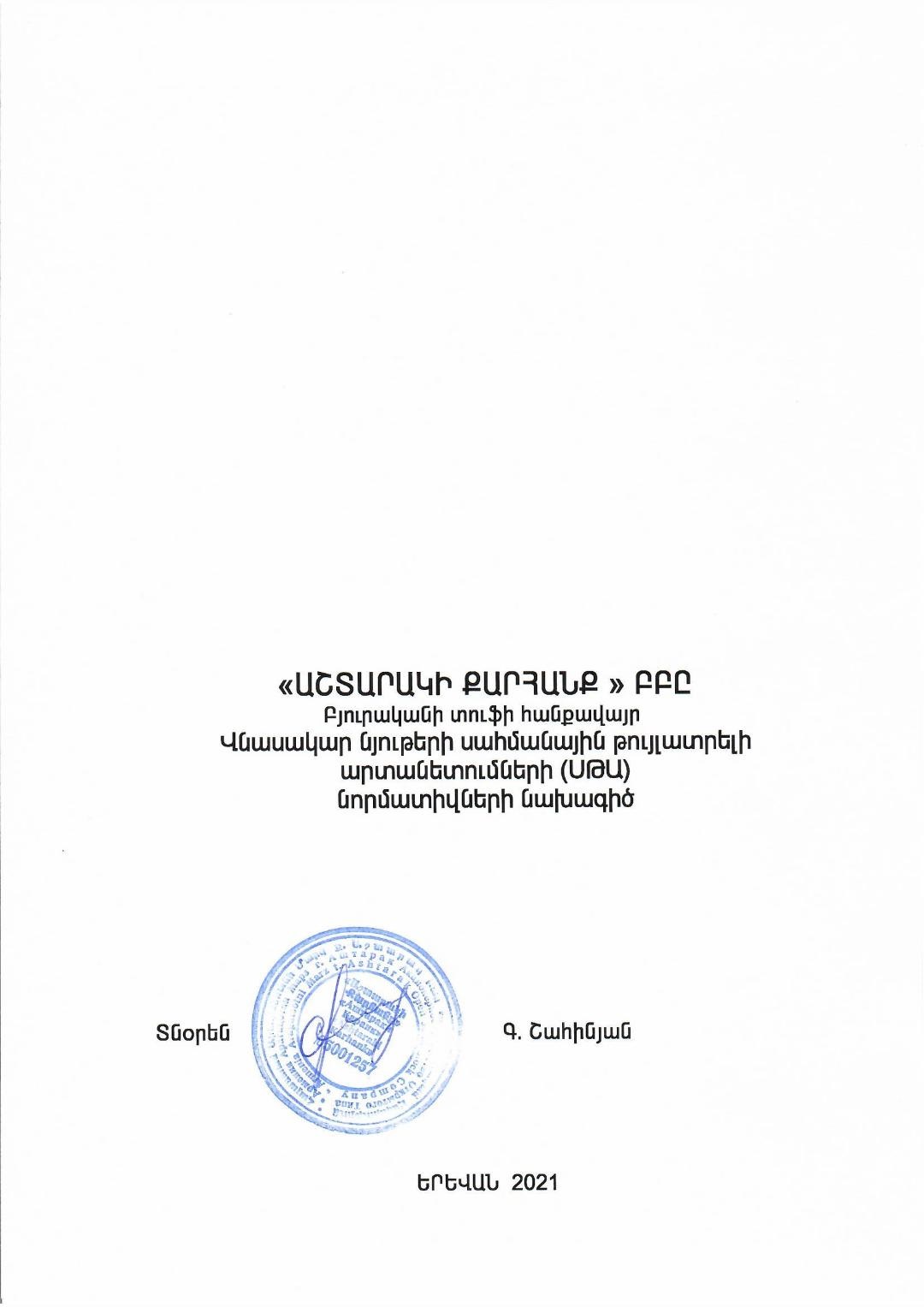 Î³ï³ñáÕÝ»ñÇ óáõó³ÏÁ                            ²ÝÏ³Ë ÷áñÓ³·»ï                                   Ø.²í¹³ÉÛ³Ý                           Ð³Ù³Ï³ñ·ã³ÛÇÝ Ñ³ßí³ñÏ                        ².Ê³ã³ïñÛ³Ý  ²Üàî²òÆ²	     êáõÛÝ  Ý³Ë³·ÍáõÙ Ý»ñÏ³Û³óí³Í »Ý ³é³ç³ñÏáõÃÛáõÝÝ»ñ  §²ßï³ñ³ÏÇ ø³ñÑ³Ýù ¦ ´´À ´Ûáõñ³Ï³ÝÇ ïáõýÇ Ñ³Ýù³í³ÛñÇ ÙÃÝáÉáñïÝ ³ÕïáïáÕ íÝ³ë³Ï³ñ ÝÛáõÃ»ñÇ ë³ÑÙ³Ý³ÛÇÝ ÃáõÛÉ³ïñ»ÉÇ ³ñï³Ý»ïáõÙÝ»ñÇ í»ñ³µ»ñÛ³É: êÂ² ÝáñÙ³íáñÙ³Ý ³ßË³ï³ÝùÝ»ñÇ ³ÝóÏ³óÙ³Ý Ñ³Ù³ñ ÑÇÙù  է Ñ³Ý¹Çë³ó»É ÐÐ Ï³é³í³ñáõÃÛ³Ý 27.12.2012 Ã. № 1673-Ü “ØÃÝáÉáñï³ÛÇÝ û¹Ý ³ÕïáïáÕ ÝÛáõÃ»ñÇ ë³ÑÙ³Ý³ÛÇÝ ÃáõÛÉ³ïñ»ÉÇ ³ñï³Ý»ïáõÙÝ»ñÇ ÝáñÙ³ïÇíÝ»ñÇ Ùß³ÏÙ³Ý áõ Ñ³ëï³ïÙ³Ý Ï³ñ·Á ë³ÑÙ³Ý»Éáõ ¨ Ð³Û³ëï³ÝÇ Ð³Ýñ³å»ïáõÃÛ³Ý Ï³é³í³ñáõÃÛ³Ý 1999 Ãí³Ï³ÝÇ Ù³ñïÇ 30-Ç N 192 ¨ 2008 Ãí³Ï³ÝÇ û·áëïáëÇ 21-Ç N 953-Ü áñáßáõÙÝ»ñÝ áõÅÁ Ïáñóñ³Í ×³Ý³ã»Éáõ Ù³ëÇÝ” ¨   ՀՀ կառավարության  23.01.2020թ. <<Հայաստանի Հանրապետության կառավարության 2012 թվականի դեկտեմբերի 27-ի N 1673-Ն որոշման մեջ փոփոխություններ եվ լրացումներ կատարելու մասին>>  N 62-Ն  áñáßáõÙÝ»ñÁ:êÂ² -Ý ·Çï³-ï»ËÝÇÏ³Ï³Ý ÝáñÙ³ïÇí ¿, áñÁ Ñ³ëï³ïíáõÙ ¿ Ûáõñ³ù³ÝãÛáõñ ³ÕµÛáõñÇ ¨ ³ñï³Ý»ïíáÕ Ûáõñ³ù³ÝãÛáõñ ÝÛáõÃÇ Ñ³Ù³ñ, Ó»éÝ³ñÏáõÃÛáõÝÝ»ñÇ ³ñï³¹ñ³Ï³Ý ·áñÍáõÝ»áõÃÛ³Ý íÝ³ë³Ï³ñ ³½¹»óáõÃÛáõÝÁ ßñç³Ï³ ÙÇç³í³ÛñÇ íñ³ ë³ÑÙ³Ý³÷³Ï»Éáõ Ýå³ï³Ïáí:²ßË³ï³ÝùáõÙ Ç ÙÇ »Ý µ»ñí»É Ó»éÝ³ñÏáõÃÛ³Ý áñå»ë ÙÃÝáÉáñïÝ ³ÕïáïáÕ ³ÕµÛáõñÇ ³ñï³Ý»ïáõÙÝ»ñÇ áñ³Ï³Ï³Ý ¨ ù³Ý³Ï³Ï³Ý µÝáõÃ³·ñ»ñÁ:Ü»ñÏ³ ³ßË³ï³ÝùáõÙ µ»ñí³Í »Ý ³ÕµÛáõñÝ»ñÇ ë³ÝÇï³ñ³-ï»ËÝÇÏ³Ï³Ý Ñ»ï³½áïÙ³Ý, ï»ùëï³ÛÇÝ, ³ÕÛáõë³Ï³ÛÇÝ, ïíÛ³ÉÝ»ñ: Î³ï³ñí³Í ¿ ÙÃÝáÉáñïÝ ³ÕïáïáÕ ÝÛáõÃ»ñÇ óñÙ³Ý Ñ³ßí³ñÏÁ:Ò»éÝ³ñÏáõÃÛ³Ý ³ñï³Ý»ïáõÙÝ»ñÁ ã»Ý ·»ñ³½³ÝóáõÙ ³Û¹ íÝ³ë³Ï³ñ ÝÛáõÃ»ñÇ Ñ³Ù³ñ ë³ÑÙ³Ýí³Í ã³÷³ÝÇßÝ»ñÁ, ³Û¹ å³ï×³éáí ³ñï³Ý»ïáõÙÝ»ñÇ ù³Ý³ÏÝ Çç»óÝáÕ ÙÇçáó³éáõÙÝ»ñÇ åÉ³Ý ãÇ Ý³Ë³ï»ëíáõÙ: ²ÕïáïáÕ ÝÛáõÃ»ñÇ ·»ïÝ³Ù»ñÓ ËïáõÃÛáõÝÝ»ñÁ ã»Ý ·»ñ³½³ÝóáõÙ Ñ³Ù³å³ï³ëË³Ý ÝÛáõÃ»ñÇ êÂÊ, ¹ñ³ Ñ³Ù³ñ ³ÝÑñ³Å»ßï Í³Ëë»ñ ã»Ý Ý³Ë³ï»ëí³Í:  ²ÛÅÙ Ó»éÝ³ñÏáõÃÛáõÝÝ  áõÝÇ 1 ³ñï³¹ñ³Ññ³å³ñ³Ï, ÙÃÝáÉáñïÝ ³ÕïáïáÕ ·áñÍáÕ ³ÝÏ³½Ù³Ï»ñå 2 ³ÕµÛáõñ: ÀÝÏ»ñáõÃÛáõÝáõÙ ³ñï³Ý»ïíáõÙ »Ý` ³Ýûñ·³Ý³Ï³Ý ÷áßÇ`18.8352ï,  Ï³Ëí³Í Ù³ëÝÇÏÝ»ñ 0.0754ï  ³ÍË³ÍÝÇ ûùëÇ¹`0.4836ï, ³½áïÇ ûùëÇ¹Ý»ñ`0.9386ï,  ³ÍË³çñ³ÍÇÝÝ»ñ`0.2106ï:Ք³ÝÇ áñ ³ñï³Ý»ïÙ³Ý ³ÕµÛáõñÝ»ñÁ ³ÝÏ³½Ù³Ï»ñå »Ý, ÷áß»-·³½³áñëÙ³Ý ë³ñ³íáñáõÙÝ»ñÇ ï»Õ³¹ñÙ³Ý ³ÝÑñ³Å»ßïáõÃÛáõÝ ãÏ³:Ð³Ýù³í³ÛñÝ áõÝÇ ßñç³Ï³ ÙÇç³í³ÛñÇ íñ³ ³½¹»óáõÃÛ³Ý ÷áñÓ³ùÝÝ³Ï³Ý ¹ñ³Ï³Ý »½ñ³Ï³óáõÃÛáõÝ ´ö-40, ëï³óí³Í` 30.06.2014Ã.:ÀÝÏ»ñáõÃÛ³ÝÁ Ñ³Ýù³í³ÛñÁ ß³Ñ³·áñÍÙ³Ý ¿ ïñ³Ù³¹ñí»É 27.08.2014Ã. 50 ï³ñÇ Å³ÙÏ»ïáí:Արտանետումների հետևանքով շրջակա միջավայրին հասցվելիք վնասի մեծությունը Ï³½ÙáõÙ ¿ 807950.384 ¹ñ³Ù:Հանքավայրի շահագործումն իրականացվում է բացահանքի ձևով, հորատման ³ßË³ï³ÝùÝ»ñÇ միջոցով, ինչպես ընդունված է բոլոր նման հանքավայրերի համար և լավագույն հասանելիù  տեխնոլոգիաները բոլոր բացահանքերի շահագործման դեպքում նույնն են:Øáï³Ï³ ï³ñÇÝ»ñÇÝ Ï³½Ù³Ï»ñåáõÃÛ³Ý í»ñ³åñáýÇÉ³íáñáõÙ, í»ñ³½ÇÝáõÙ, ÁÝ¹É³ÛÝáõÙ, ãÇ Ý³Ë³ï»ëíáõÙ:  Üյութերի ՍԹԱ նորմատիվներին հասնելու ժամկետները 2021 Ãí³Ï³ÝÝ ¿: ÀÝÏ»ñáõÃÛ³Ý կողմից արտանետումների հետևանքով շրջակա միջավայրին հասցվելիք վնասի մեծությունը Ñ³ßí³ñÏí»É ¿  ÐÐ Ï³é³í³ñáõÃÛ³Ý  2005 թվականի հունվարի 25-Ç N 91-Ն áñáßÙ³Ý Ñ³Ù³Ó³ÛÝ: ò³ÝÏ³ó³Í ³ñï³Ý»ïÙ³Ý ³ÕµÛáõñÇ Ñ³Ù³ñ Ñ³ëóí³Í ïÝï»ë³Ï³Ý íÝ³ëÝ áñáßíáõÙ ¿ Ñ»ï¨Û³É µ³Ý³Ó¨áí`     Ա = Շգ ՓՑ ∑ Վi  Ք որտեղ՝ Ա-ն ազդեցությունն է, արտահայտված Հայաստանի Հանրապետության դրամներով,Շգ-ն աղտոտող աղբյուրի շրջապատի (ակտիվ աղտոտման գոտու) բնութագիրն    արտահայտող գործակիցն է, որի արժեքը հավասար է 4Վ i -ն i-րդ նյութի համեմատական վնասակարությունն արտահայտող մեծությունն է,  Քi -ն տվյալ (i-րդ) նյութի արտանետումների քանակի հետ կապված գործակիցն էՓՑ -ն փոխադրման ցուցանիշն է, ՓՑ  = 1000 դրամ Քi  գործակիցը որոշվում է հետևյալ բանաձևով` Քi=գ(3 ՏԱi -2ՍԹԱi) որտեղ՝ՍԹԱi -ն i-րդ նյութի սահմանային թույլատրելի տարեկան արտանետման քանակն է` տոննա ՏԱi  -ն  i-րդ նյութի տարեկան փաստացի արտանետումներն է` տոննաներով։գ=1` անշարժ աղբյուրների համար ,     Շգ =4, ՓՑ = 1000 դրամ   îրամադրված արտանետման չափաքանակները մնում են ուժի մեջ, քանի դեռ  աղտոտման անշարժ աղբյուրների և աղտոտող նյութերի մասով քանակական կամ որակական փոփոխություններ տեղի չեն ունեցել, ինչպես նաև տվյալ նյութերով ֆոնային գերնորմատիվային աղտոտվածություն չի առաջացել: Ֆոնային գերնորմատիվային աղտոտվածության առաջացման հետ կապված արտանետման չափաքանակները վերանայվում են տրամադրման պահից 5 տարվանից ոչ շուï:´àì²Ü¸²ÎàôÂÚàôÜÀÜ¸Ð²Üàôð   îºÔºÎàôÂÚàôÜÜºð	§²ßï³ñ³ÏÇ ø³ñÑ³Ýù¦ ´´À ³ñï³¹ñ³Ï³Ý ·áñÍáõÝ»áõÃÛáõÝÁ Ý³Ë³ï»ëí³Í ¿ ÐÐ ²ñ³·³ÍáïÝÇ Ù³ñ½Ç ´Ûáõñ³Ï³ÝÇ  ïáõýÇ Ñ³Ýù³í³ÛñÁ ß³Ñ³·áñÍ»Éáõ ¨ áõÕÇÕ Ïïñí³ÍùÇ ßÇÝ³ñ³ñ³Ï³Ý ù³ñ ëï³Ý³Éáõ Ñ³Ù³ñ: Ð³Ýù³í³ÛñÁ ·ïÝíáõÙ ¿ ²ßï³ñ³ÏÇ ï³ñ³Í³ßñç³ÝáõÙ, ´Ûáõñ³Ï³Ý ·ÛáõÕÇó ¹»åÇ  ÑÛáõëÇë, ²ñ³·³Í É»é³Ý ÑÛáõÇë-³ñ¨ÙïÛ³Ý É³ÝçÇÝ,  ³ÛÉ ³ñï³¹ñ³Ï³Ý Ï³½Ù³Ï»ñåáõÃÛáõÝÝ»ñÇ ë³ÑÙ³Ý³ÏÇó  ã¿, µÝ³Ï»ÉÇ ·áïáõó Ñ»éáõ ¿ ³í»ÉÇ ù³Ý 1ÏÙ, ßñç³Ï³ÛùáõÙ Ñ³Ý·ëïÛ³Ý ·áïÇÝ»ñ, µáõÅÑ³ëï³ïáõÃÛáõÝÝ»ñ,ëÝÝ¹Ç ûµÛ»ÏïÝ»ñ, ¹åñáóÝ»ñ, Ù³ÝÏ³å³ñï»½Ý»ñ, ³Ýï³éÝ»ñ, Ñ³Ý¹³ÏÝ»ñ ãÏ³Ý: Ð³Ýù³í³ÛñÝ áõÝÇ ßñç³Ï³ ÙÇç³í³ÛñÇ íñ³ ³½¹»óáõÃÛ³Ý ÷áñÓ³ùÝÝ³Ï³Ý ¹ñ³Ï³Ý »½ñ³Ï³óáõÃÛáõÝ ´ö-40, ëï³óí³Í` 30.06.2014Ã. ¨  ú·ï³Ï³ñ Ñ³Ý³ÍáÝ»ñÇ ³ñ¹ÛáõÝ³Ñ³ÝÙ³Ý ¨ /Ï³Ù ÁÝ¹»ùû·ï³·áñÍÙ³Ý Ã³÷áÝÝ»ñÇ í»ñ³Ùß³ÏÙ³Ý ÃáõÛÉïíáõÃÛáõÝ, Þ²Â 29/50, ïñí³Í 27.08.2014Ã:ä»ï³Ï³Ý é»·ÇëïñáõÙ ·ñ³ÝóÙ³Ý Ñ³Ù³ñÝ ¿ 16.17000127, 11.05. 1995Ã.:ÀÝÏ»ñáõÃÛ³Ý  Ñ³ëó»Ý ¿ªÆñ³í³µ³Ý³Ï³ÝÐÐ ²ñ³·³ÍáïÝÇ Ù³ñ½ , ù.²ßï³ñ³Ï, ºñ¨³ÝÛ³Ý,52Գործունեության վայրÇ՝ ÐÐ ²ñ³·³ÍáïÝÇ Ù³ñ½, ´Ûáõñ³Ï³ÝÇÙ ïáõýÇ Ñ³Ýù³í³ÛñՕՊՕ-Ç Ñ³ßí³ñÏÁ  Ð³Ù³Ó³ÛÝ ÐÐ Ï³é³í³ñáõÃÛ³Ý 2012Ã. ¹»Ïï»Ùµ»ñÇ 27-Ç N1673-Ü  áñáßÙ³Ý  2-ñ¹ Ï»ïÇ 3-ñ¹ »ÝÃ³Ï»ïÇ` êÂ² ÝáñÙ³ïÇíÝ»ñÇ Ý³Ë³·ÇÍ Ï³½ÙíáõÙ ¿ այն տնտեսավարող սուբյեկտների համար, որոնք ունեն արտանետման այնպիսի աղբյուրներ, որոնց արտանետումների առավելագույն նախագծային ցուցանիշների հիման վրա հաշվարկված ՕՊՕ-ն մեկ տարում գերազանցում է երկու միլիարդ Ù3 չափանիշը, կամ վայրկյանում գերազանցում է երկու հազար մ3 չափանիշը:  ÀÝÏ»ñáõÃÛáõÝáõÙ ³ñï³Ý»ïíáõÙ »Ý`êÂ² ÝáñÙ³ïÇíÝ»ñÇ Ý³Ë³·ÍÇ Ï³½ÙáõÙÁ  ÑÇÙÝ³íáñí³Í ¿, ù³ÝÇ áñ 212.689 ÙÉñ¹.Ù3/ï³ñÇ  >   2 ÙÉñ¹.Ù3/ï³ñÇ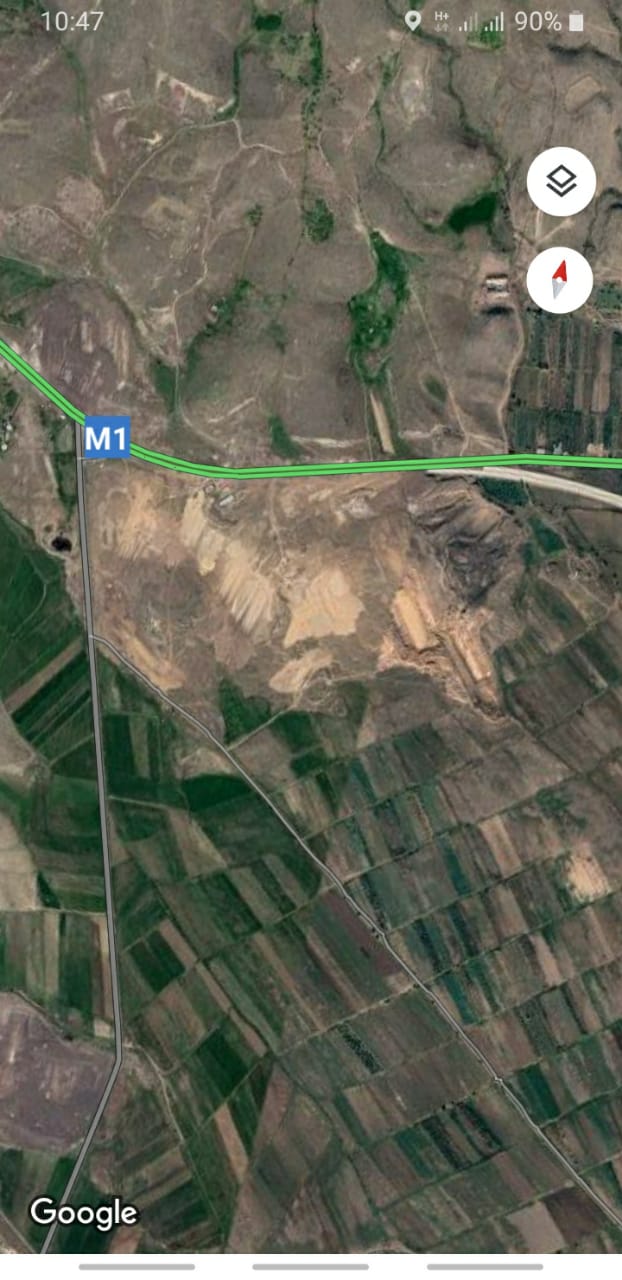 îÜîºêì²ðàÔ êàô´ÚºÎîÆ  ´ÜàôÂ²¶ÆðÜ àðäºê ØÂÜàÈàðîÜ ²ÔîàîàÔ ²Ô´Úà ôð §²ßï³ñ³ÏÇ ø³ñÑ³Ýù¦ ´´À ³ñï³¹ñ³Ï³Ý ·áñÍáõÝ»áõÃÛáõÝÁ Ý³Ë³ï»ëí³Í ¿ ÐÐ ²ñ³·³ÍáïÝÇ  Ù³ñ½Ç ´Ûáõñ³Ï³ÝÇ ïáõýÇ Ñ³Ýù³í³ÛñÁ ß³Ñ³·áñÍ»Éáõ ¨ áõÕÇÕ Ïïñí³ÍùÇ ßÇÝ³ñ³ñ³Ï³Ý ù³ñ ëï³Ý³Éáõ Ñ³Ù³ñ:àõÝÇ Ñ»ï¨Û³É ï»Õ³Ù³ë»ñÁ.-Ð³Ýù³í³Ûñ-Èó³ÏáõÛï1.Ð³Ýù³í³ÛñÁ ·ïÝíáõÙ ¿ 1820-1870Ù µ³ó³ñÓ³Ï ÝÇß»ñÇ íñ³, ß³Ñ³·áñÍíáõÙ ¿ µ³ó³Ñ³ÝùÇ Ó¨áí: ²ñ¹ÛáõÝ³Ñ³ÝíáÕ ïáõýÇ  ù³Ý³ÏÁ Ï³½ÙáõÙ ¿  ï³ñ»Ï³Ýª 33600Ù3:²ñ¹ÛáõÝ³Ñ³Ýí³Í û·ï³Ï³ñ Ñ³Ý³ÍáÝ ï»Õ³÷áËíáõÙ ¿  µ³ó³Ñ³ÝùáõÙ ·ïÝíáÕ ù³ñÑ³ï Ñ³ëïáóÝ»ñÇ Ùáï:Ð³ÝáõÃ³ÛÇÝ ³ßË³ï³ÝùÝ»ñÁ Ï³ï³ñíáõÙ »Ý  ¿ùëÏ³í³ïáñ ³íïáÇÝùÝ³Ã³÷ Ñ³Ù³ÉÇñáí: ºÉÝ»Éáí Ñ³Ýù³í³ÛñÇ ï»Õ³¹ÇñùÇó, Ñ³Ýù³Ù³ñÙÝÇ ï»Õ³¹ñÙ³Ý å³ñ³Ù»ïñ»ñÇó ¨ Ù³Ï³µ³óÙ³Ý ³å³ñÝ»ñÇ áã Ù»Í Í³í³ÉÝ»ñÇó, Ñ³Ýù³í³ÛñÇ Ùß³ÏáõÙÁ Ý³Ë³ï»ëíáõÙ ¿ µ³ó É»éÝ³ÛÇÝ ³ßË³ï³ÝùÝ»ñáí. ³é³Ýó Ñáñ³ï³å³ÛÃ»óÙ³Ý ³ßË³ï³ÝùÝ»ñÇ:´³ó³Ñ³ÝùÁ í»ñçÝ³Ï³Ý ¹ÇñùáõÙ áõÝÇ Ñ»ï¨Û³É å³ñ³Ù»ïñ»ñÁ`²Ù»Ý³Ù»Í »ñÏ³ñáõÃÛáõÝÁ – 452Ù²Ù»Ý³Ù»Í É³ÛÝáõÃÛáõÝÁ – 437 ÙԲացահանքերը դիտարկվում են  ըստ մակերեսի հավասարաչափ բաշխված միասնական արտանետումների աղբյուր, ինչը գոյանում է հանքային տեխնիկայի աշխատանքի, հանքաքարի և դատարկ ապարների հանման–բեռնման և հորատման աշխատանքների ժամանակ։ Ð³Ýù³í³ÛñáõÙ ³ßË³ïáõÙ »Ý  1 ÷Ëñ»óáõóÇã µáõÉ¹á½»ñ,  1 ¿ùëÏ³í³ïáñ, 1 µ»éÝ³ï³ñ ³íïáÙ»ù»Ý³ ,1 çñó³Ý Ù»ù»Ý³: ¸Ç½»É³ÛÇÝ í³é»ÉÇùÇ Í³ËëÁ Ï³½ÙáõÙ 26 ï/ï³ñÇ: àõÕÇÕ Ïïñí³ÍùÇ ù³ñ ëï³Ý³Éáõ Ñ³Ù³ñ Ñ³Ýù³í³ÛñáõÙ ³ßË³ïáõÙ »Ý Ý³¨ êØè-026 Ù³ÏÝÇßÇ 5 ù³ñÑ³ï Ñ³ëïáó:öáßáõ ³ñï³Ý»ïáõÙÁ Ýí³½»óÝ»Éáõ Ñ³Ù³ñ Ñ³Ýù³í³ÛñÇ ï³ñ³ÍùÁ Ý³Ë³å»ë ËáÝ³í³óíáõÙ ¿: Ð³Ýù³í³ÛñÝ áõÝÇ Ã³÷áÝÝ»ñÇ ³ñï³ùÇÝ Éó³ÏáõÛï:´áõÉ¹á½»ñ³ÛÇÝ ³ßË³ï³ÝùÝ»ñÁ µ³ó³Ñ³ÝùáõÙ ³å³ñÝ»ñÇ Ñ»é³óáõÙÝ ¿ ¨ Éó³ÏáõÛïáõÙ ³ßË³ï³ÝùÁ, ³ñï³¹ñ³Ï³Ý Ã³÷áÝÝ»ñÇ Ïáõï³ÏáõÙÁ:N1 Ñ³ñÃ³Ï³ÛÇÝ ³ÕµÛáõñÇó  ³ñï³Ý»ïíáõÙ »Ý ³Ýûñ·³Ý³Ï³Ý ÷áßÇ ¨ Ù»Ë³ÝÇ½ÙÝ»ñÇ Í³Ëë³Í ¹Ç½í³é»ÉÇùÇ ³ÛñÙ³Ý åñá¹áõÏïÝ»ñÁ` Ï³Ëí³Í Ù³ëÝÇÏÝ»ñ /ÙáËÇñ/, ³ÍË³ÍÝÇ ¨ ³½áïÇ ûùëÇ¹Ý»ñ, ³ÍË³çñ³ÍÇÝÝ»ñ: Ð³Ýù³ÛÇÝ ï»ËÝÇÏ³ÛÇ Ñ³Ù³ñ Í³ËëíáÕ ¹Ç½»É³ÛÇÝ í³é»ÉÇùÇó ³é³ç³ó³Í ³ñï³Ý»ïáõÙÝ»ñÁ Ñ³ßí³ñÏí»É »Ý Í³Ýñ µ»éÝ³ï³ñ ³íïáïñ³ÝëåáñïÇ Ñ³Ù³ñ ³é³ç³ñÏíáÕ ·áñÍ³ÏÇóÝ»ñáí:ø³ñÑ³ï Ù»ù»Ý³Ý»ñÇ Ñ½áñáõÃÛáõÝÁ 5Ù3/Å³Ù ¿, ÷áßáõ ³ñï³Ý»ïáõÙÁ Ï³½ÙáõÙ ¿ 11.5·/Ù3 Ñ³Ýù³ù³ñÁ Ñ³ïÙ³Ý ¿ »ÝÃ³ñÏíáõÙ Ý³Ë³å»ë ËáÝ³í»óÝ»Éáõó Ñ»ïá:Ð³Ýù³í³ÛñÝ áõÝÇ ßñç³Ï³ ÙÇç³í³ÛñÇ íñ³ ³½¹»óáõÃÛ³Ý ÷áñÓ³ùÝÝ³Ï³Ý ¹ñ³Ï³Ý »½ñ³Ï³óáõÃÛáõÝ ´ö-40, ëï³óí³Í` 30.06.2014Ã.:2. Èó³ÏáõÛïÇó  ³ñï³Ý»ïíáõÙ  ¿ ³Ýûñ·³Ý³Ï³Ý ÷áßÇ` 200Ù ïñ³Ù³·Íáí Ñ³ñÃ³Ï³ÛÇÝ ³ÝÏ³½Ù³Ï»ñå  N 2 ³ÕµÛáõñÇó: Ð³Ù³Ó³ÛÝ §ØÃÝáÉáñï³ÛÇÝ û¹Ç å³Ñå³ÝáõÃÛ³Ý Ù³ëÇÝ¦ ÐÐ ûñ»ÝùÇ å³Ñ³ÝçÇ` µ³ó Ññ³å³ñ³ÏáõÙ å³Ñ»ÉÇë, ÝÛáõÃ»ñÁ ËáÝ³í³óíáõÙ »Ý, ÇëÏ ³ßË³ï³ÝùÝ ³í³ñï»Éáõó Ñ»ïá, Í³ÍÏíáõÙ »Ý ` ÷áßáõ ³ñï³Ý»ïáõÙÁ Ýí³½»óÝ»Éáõ Ñ³Ù³ñ:Ð³ßí³ñÏí»É ¿ 0.0005·/í/Ù2 ·áñÍ³Ïóáí:Èó³ÏáõÛïÇ Ù³Ï»ñ»ëÁ 1000Ù2 ¿:ìÝ³ë³Ï³ñ ÝÛáõÃ»ñÇ óñÙ³Ý Ñ³ßí³ñÏÇ Ù³Ï»ñëÝ ÁÝ¹·ñÏáõÙ ¿ ÙÇÝã¨ 0.05êÂÊ ³Õïáïïí³ÍáõÃÛ³Ùµ ï³ñ³ÍùÝ»ñÁ, ÇëÏ ó³ÝóÇ ù³ÛÉÁ ÃáõÛÉ ¿ ï³ÉÇë ·Ý³Ñ³ï»Éáõ ³Õïáïí³ÍáõÃÛáõÝÝ Ï³½Ù³Ï»ñåáõÃÛ³Ý ï³ñ³ÍùÇ »½ñÇÝ, ë³ÝÇï³õ³å³ßïå³Ý³Ï³Ý ·áïáõ ë³ÑÙ³ÝÇ »½ñÇÝ ¨ ³Ù»Ý³Ùáï µÝ³Ï»ÉÇ ï³ñ³ÍùÝ»ñáõÙ: î»ËÝáÉá·Ç³Ï³Ý ë³ñù³íáñáõÙÝ»ñÇ ù³Ý³ÏÁ, ³ñï³Ý»ïÙ³Ý ³ÕµÛáõñÝ»ñÇ å³ñ³Ù»ïñ»ñÁ, íÝ³ë³Ï³ñ ÝÛáõÃ»ñÇ ³ñï³Ý»ïáõÙÝ»ñÇ ù³Ý³ÏÁ ¨ ï»ë³ÏÁ Ýßí³Í »Ý 3-ñ¹ ³ÕÛáõë³ÏÝ»ñáõÙ:ØÂÜàÈàðî  ²ðî²ÜºîìàÔ ìÜ²ê²Î²ð ÜÚàôÂºðÆ ²Üì²Ü²ò²ÜÎÀ²ÔÚàôê²Î 1¶áõÙ³ñ³ÛÇÝ ³½¹»óáõÃÛ³Ùµ ËÙµ»ñÁ µ³ó³Ï³ÛáõÙ »Ý:Ð³Ýù³í³ÛñáõÙ å³ÛÃ»óÙ³Ý ³ßË³ï³ÝùÝ»ñ ã»Ý Ï³ï³ñíáõÙ, ½³ñÏ³ÛÇÝ ³ñï³Ý»ïáõÙÝ»ñÁ µ³ó³Ï³ÛáõÙ »Ý, ³Û¹ å³ï×³éáí ²ÔÚàôê²Î 2-Á ãÇ Éñ³óí»É Ü²ÊÜ²Î²Ü îìÚ²ÈÜºð êÂ² Ð²Þì²ðÎÆ Ð²Ø²ðÎ³ï³ñí»É ¿ ÙÃÝáÉáñïÝ ³ÕïáïáÕ ÝÛáõÃ»ñÇ ³ÕµÛáõñÝ»ñÇ ·áõÛù³·ñáõÙ: Àëï ·áõÛù³·ñÙ³Ý ³ñ¹ÛáõÝùÇ  êÂ² Ñ³ßí³ñÏÇ »É³Ï»ï³ÛÇÝ ïíÛ³ÉÝ»ñÁ Ï³½Ùí»É ¨ Ñ³ßí³ñÏí»É »Ý  ¶úêî 17.2.3.02-2014 –Ç å³Ñ³ÝçÝ»ñÇÝ Ñ³Ù³å³ï³ëË³Ý ¨ µ»ñí³Í »Ý 3 ³ÕÛáõë³ÏÝ»ñáõÙ: Ð³ßí³ñÏÝ»ñÁ Ï³ï³ñí»É »Ý  §î³ñµ»ñ ³ñï³¹ñáõÃÛáõÝÝ»ñÇ ÏáÕÙÇó ÙÃÝáÉáñïÝ ³ÕïáïáÕ ÝÛáõÃ»ñÇ ³ñï³Ý»ïáõÙÝ»ñÇ Ñ³ßí³ñÏÇ Ù»Ãá¹ÇÏ³Ý¦ ÅáÕáí³ÍáõÇ ÑÇÙ³Ý íñ³:Ì³Ýñ µ»éÝ³ï³ñ ³íïáïñ³ÝëåáñïÇó ³ñï³Ý»ïáõÙÝ»ñÁ Ñ³ßí³ñÏ»Éáõ  Ñ³Ù³ñ û·ï³·áñÍí»É   »Ý ³ñï³Ý»ïáõÙÝ»ñÇ Ñ»ï¨Û³É ·áñÍ³ÏÇóÝ»ñÁ Í³ËëíáÕ í³é»ÉÇùÇ 1Ï· -Ç  Ñ³Ù³ñ`Îáßï Ù³ëÝÇÏÝ»ñ (ÙáËÇñ)`                                                          2.9 ·/Ï·²ÍË³ÍÝÇ ûùëÇ¹`                                                                         18.6 ·/Ï·òÝ¹áÕ ûñ·³Ý³Ï³Ý ÙÇ³óáõÃÛáõÝÝ»ñ(³ÍË³çñ³ÍÇÝÝ»ñ)`         8.1·/Ï·²½áïÇ ûùëÇ¹Ý»ñ`                                                                        36.1·/Ï·ÌÍÙµ³ÛÇÝ ³ÝÑÇ¹ñÇ¹Ç ³ñï³Ý»ïáõÙÝ»ñÁ Ñ³ßí³ñÏíáõÙ »Ý »ÉÝ»Éáí ³ÛÝ Ùáï»óáõÙÇó, áñ í³é»ÉÇùáõÙ å³ñáõÝ³ÏíáÕ ³ÙµáÕç ÍÍáõÙµÁ ÉÇáíÇÝ í»ñ³ÍíáõÙ ¿ ÍÍÙµ³ÛÇÝ ³ÝÑÇ¹ñÇ¹Ç, áñÇ ù³Ý³ÏÁ Ñ³ßí³ñÏíáõÙ ¿ Ñ»ï¨Û³É µ³Ý³Ó¨áíESO2  = 2ksb, áñï»Õ`	ks – ÍÍÙµÇ å³ñáõÝ³ÏáõÃÛáõÝÝ ¿ í³é»ÉÇùáõÙ`Ï·/Ï·b  - í³é»ÉÇùÇ Í³ËëÝ ¿` Ï·2004Ã. ¹»Ïï»Ùµ»ñÇ 31-Çó ë³ÑÙ³Ýí»É ¿  ÍÍÙµÇ å³ñáõÝ³ÏáõÃÛ³Ý ÝáñÙ û·ï³·áñÍíáÕ í³é»ÉÇùÝ»ñáõÙ` 50 Ù·/Ï·, Ñ³Ù³Ó³ÛÝ ºÜ-590-2004 ëï³Ý¹³ñïÇ` ÙÇÝã¨ 2009Ã., ÇëÏ 2010Ã.` 10Ù·/Ï·:²Ûë ÝáñÙ³ïÇíáí ÍÍÙµ³ÛÇÝ ³ÝÑÇ¹ñÇ¹Ç ³ñï³Ý»ïáõÙÝ»ñÁ Ñ³ßí³ñÏ»ÉÇë, ëï³óíáõÙ »Ý ß³ï ÷áùñ ù³Ý³ÏÝ»ñ` 10-5 ÝÇßáí, ³Û¹ å³ï×³éáí ÍÍÙµ³ÛÇÝ ³ÝÑÇ¹ñÇ¹Ç ³ñï³ÝïáõÙÝ»ñÁ  Ñ³ßí³ñÏÝ»ñáõÙ ã»Ý ÁÝ¹·ñÏí»É:	Üëï»óÙ³Ý ³Ýã³÷»ÉÇ ·áñÍ³ÏÇóÝ ÁÝ¹áõÝíáõÙ ¿ª ·³½³ÝÙ³Ý íÝ³ë³Ï³ñ ÝÛáõÃ»ñÇ ¨ Ù³Ýñ ¹Çëå»ñëáõÃÛ³Ý ³»ñá½áÉÝ»ñÇ Ñ³Ù³ñ, áñáÝó Ýëï»óÙ³Ý Ï³ñ·³íáñí³Í ³ñ³·áõÃÛáõÝÁ ãÇ ·»ñ³½³ÝóáõÙ 3-5 ëÙ/íñÏª 1, Ëáßáñ ¹Çëå»ñëáõÃÛ³Ý ÷áßáõ Ñ³Ù³ñ Ù³ùñÙ³Ý µ³ó³Ï³ÛáõÃÛ³Ý ¹»åùáõÙª 3, áñëÙ³Ý ¹»åùáõÙª 2 :êÂ² Ð²Þì²ðÎÆ Ð²Ø²ð ²ÜÐð²ÄºÞî ²ÔîàîàÔ ÜÚàôÂºðÆ ä²ð²ØºîðºðÀ³ÕÛáõë³Ï 33-ñ¹ ³ÕÛáõë³ÏÇ ß³ñáõÝ³ÏáõÃÛáõÝÁÜì – Ý»ñÏ³ íÇ×³Ï       Ð    -  Ñ»é³ÝÏ³ñ3-ñ¹ ³ÕÛáõë³ÏÇ ß³ñáõÝ³ÏáõÃÛáõÝÁ3-ñ¹ ³ÕÛáõë³ÏÇ ß³ñáõÝ³ÏáõÃÛáõÝÁØºøºÜ²Ú²Î²Ü Ð²Þì²ðÎÆ ´ÜàôÂ²¶ÆðÀØÃÝáÉáñïáõÙ íÝ³ë³Ï³ñ ÝÛáõÃ»ñÇ óñí³ÍáõÃÛ³Ý Ñ³ßí³ñÏÝ»ñÁ Ï³ï³ñ»Éáõ Ñ³Ù³ñ ×ß·ñïí³Í ¨ áõÕÕí³Í ïíÛ³ÉÝ»ñÇ ÑÇÙ³Ý íñ³ Ï³½Ùí»É »Ý êÂ² Ñ³ßí³ñÏÇ »É³Ï»ï³ÛÇÝ ïíÛ³ÉÝ»ñÁ:ìÝ³ë³Ï³ñ ÝÛáõÃ»ñáí ÙÃÝáÉáñïÇ ³Õïáïí³ÍáõÃÛ³Ý Ñ³ßí³ñÏÁ Ï³ï³ñí»É ¿ §¾ñ³¦ Ù»ù»Ý³Û³Ï³Ý Íñ³·ñáí: ¶»ïÝ³Ù»ñÓ ËïáõÃÛáõÝÝ»ñÇ µ³ßËÙ³Ý áñáßáõÙÁ Ï³ï³ñí»É ¿ 4800  4800Ù ù³é³ÏáõëáõÙ, 480Ù ù³ÛÉáí:O¸ºðºìàôÂ²´²Ü²Î²Ü ´ÜàôÂ²¶ðºðÀ, òðØ²Ü ä²ÚØ²ÜÜºðÀ àðàÞàÔ ¶àðÌ²ÎÆòÜºðÀòñÙ³Ý å³ÛÙ³ÝÝ»ñÁ áñáßáÕ û¹»ñ¨áõÃ³µ³Ý³Ï³Ý µÝáõÃ³·ñ»ñÁ ¨ ·áñÍ³ÏÇóÝ»ñÁ Ý»ñÏ³Û³óí³Í »Ý ëïáñ¨ µ»ñí³Í ³ÕÛáõë³ÏáõÙ: ê³ÑÙ³Ý³ÛÇÝ ÃáõÛÉ³ïñ»ÉÇ ³é³í»É³·áõÛÝ ÙÇ³Ýí³· ËïáõÃÛáõÝÝ»ñÁ /ÏáÝó»Ýïñ³óÇ³Ý»ñÁ/ í»ñóí³Í »Ý ÐÐ Ï³é³í³ñáõÃÛ³Ý 2006Ã. ÷»ïñí³ñÇ 2-Ç N 160-Ü  áñáßÙ³Ùµ Ñ³ëï³ïí³Í  ó³ÝÏÇó:ԱՂՅՈՒՍԱԿ 4ìÜ²ê²Î²ð ÜÚàôÂºðÆ òðØ²Ü Ð²Þì²ðÎÆ Ð²ÎÆðÖ ²ð¸ÚàôÜøÜºðÀØÂÜàÈàðîàôØ ìÜ²ê²Î²ð ÜÚàôÂºðÆ ²ðî²ÜºîàôØÜºðÆòðØ²Ü Ð²Þì²ðÎÆ ²ð¸ÚàôÜøÜºðÀØÃÝáÉáñïáõÙ íÝ³ë³Ï³ñ ÝÛáõÃ»ñÇ ³ñï³Ý»ïáõÙÝ»ñÇ óñÙ³Ý Ñ³ßí³ñÏÇ ³ñ¹ÛáõÝùÝ»ñÁ Ý»ñÏ³ íÇ×³ÏÇ ¨ Ñ»é³ÝÏ³ñÇ Ñ³Ù³ñ óáõÛó »Ý ï³ÉÇë, áñ ë³ÑÙ³Ý³ÛÇÝ ÃáõÛÉ³ïñ»ÉÇ ËïáõÃÛ³Ý ·»ñ³½³ÝóáõÙ ãÇ ¹ÇïíáõÙ áã ÙÇ ÝÛáõÃÇ Ñ³Ù³ñ, ³Û¹ ÇëÏ å³ï×³éáí íÝ³ë³Ï³ñ ÝÛáõÃ»ñÇ Ñ³Ù³ñ ë³ÑÙ³Ýí³Í ÝáñÙ³ïÇíÝ»ñÁ ³é³ç³ñÏíáõÙ ¿ ÁÝ¹áõÝ»É áñå»ë  êÂ² : ìÝ³ë³Ï³ñ ÝÛáõÃ»ñÇ Ñ³Ù³ñ ë³ÑÙ³Ýí³Í ÝáñÙ³ïÇíÝ»ñÇ ³é³ç³ñÏÝ»ñÁ Ý»ñÏ³Û³óí³Í »Ý ³ÕÛáõë³Ï 6-áõÙ:ՍԹԱ նորմատիվներ հասնելու միջոցառումների ծրագիրԱՂՅՈՒՍԱԿ 5Ò»éÝ³ñÏáõÃÛ³Ý ³ñï³Ý»ïáõÙÝ»ñÁ ã»Ý ·»ñ³½³ÝóáõÙ ³Û¹ íÝ³ë³Ï³ñ ÝÛáõÃ»ñÇ Ñ³Ù³ñ ë³ÑÙ³Ýí³Í ã³÷³ÝÇßÝ»ñÁ, Ñ»¨³å»ë ³ñï³Ý»ïáõÙÝ»ñÇ ù³Ý³ÏÝ Çç»óÝáÕ ÙÇçáó³éáõÙÝ»ñÇ åÉ³Ý ãÇ Ý³Ë³ï»ëíáõÙ` ³Û¹ å³ï×³éáí ³ÕÛáõë³Ï 5-Á  ãÇ Éñ³óí»É:ԱՆՇԱՐԺ  ԱՂԲՅՈՒՐՆԵՐԻՑ  ԱՂՏՈՏՈՂ  ՆՅՈՒԹԵՐ  ՄԹՆՈԼՈՐՏ  ԱՐՏԱՆԵՏԵԼՈՒ” ²Þî²ð²ÎÆ ø²ðÐ²Üø“  ´´À ´Ûáõñ³Ï³ÝÇ ïáõýÇ Ñ³Ýù³í³ÛñÇ  ՉԱՓԱՔԱՆԱԿՆԵՐ/ ԱՐՏԱՆԵՏՄԱՆ ԹՈՒՅԼՏՎՈՒԹՅՈՒՆՆԵՐ/ԱՂՅՈՒՍԱԿ 6Î²¼Ø²Îºðäâ²Î²Ü-îºÊÜÆÎ²Î²Ü ØÆæàò²èàôØÜºð  ²Ü´²ðºÜä²êîÎÈÆØ²Ú²Î²Ü ä²ÚØ²ÜÜºðÆ  Ä²Ø²Ü²Î²Ýµ³ñ»Ýå³ëï »Õ³Ý³ÏÇ ¹»åùáõÙ ³ñï³Ý»ïáõÙÝ»ñÇ Ï³ñ·³íáñÙ³Ý ÙÇçáó³éáõÙÝ»ñÁ ÏñáõÙ »Ý Ï³½Ù³Ï»ñåã³Ï³Ý-ï»ËÝÇÏ³Ï³Ý µÝáõÛÃ ¨ ·áñÍÝ³Ï³Ýáñ»Ý  ÁÝ¹·ñÏáõÙ »Ý íÝ³ë³Ï³ñ ÝÛáõÃ»ñÇ ³ñï³Ý»ïáõÙÝ»ñÇ µáÉáñ ³ÕµÛáõñÝ»ñÁ:1. ÂáõÛÉ ãï³É ë³ñù³íáñÙ³Ý ·»ñµ»éÝí³Í ³ßË³ï³Ýù2. Êëïáñ»Ý Ñ»ï¨»É ï»ËÝáÉá·Ç³ÛÇ ÁÝÃ³ó³Ï³ñ·ÇÝ    3. ê³ÑÙ³Ý³÷³Ï»É ÷áßáõ ³ñï³Ý»ïáõÙÁ     4. â¹³ï³ñÏ»É ¨ ãµ»éÝ³í»ñ»É Ñ»ßï µéÝÏíáÕ ¨ ³ÛñíáÕ Ñ»ÕáõÏÝ»ñ5.  ìÝ³ë³Ï³ñ ÝÛáõÃ»ñÇ ³ñï³Ý»ïáõÙÝ»ñÇ ù³Ý³ÏÇ Ù»Í³óÙ³Ý ¹»åùáõÙ Ñ³ñÏ ¿ ³ÝÙÇç³å»ë ¹³Ý¹³Õ»óÝ»É Ï³Ù Å³Ù³Ý³Ï³íáñ³å»ë ¹³¹³ñ»óÝ»É ïíÛ³É ë³ñù³íáñÙ³Ý ³ßË³ï³ÝùÁ:ØÆæàò²èàôØÜºð, àðàÜø Ü²Ê²îºêìàôØ  ºì Æð²Î²Ü²òìàôØ ºÜ ²ðî²ÜºîàôØÜºðÆ ìºð²ÐêÎØ²Ü ºì êÂ²   Î²î²ðØ²Ü Üä²î²Îàìø³ÝÇ áñ êÂ² Ï³ï³ñÙ³Ý Ñ³Ù³ñ å³ï³ëË³Ý³ïáõ ¿ Ó»éÝ³ñÏáõÃÛáõÝÁ,  ³ñï³Ý»ïáõÙÝ»ñÇÝ Ñ»ï¨áõÙ ¨ ëïáõ·áõÙ ¿ µÝáõÃÛ³Ý å³Ñå³ÝáõÃÛ³Ý Ñ³Ù³ñ å³ï³ëË³Ý³ïáõ ³ÝÓÁ:ìÝ³ë³Ï³ñ ÝÛáõÃ»ñÇ ³ñï³Ý»ïáõÙÝ»ñÇ ù³Ý³ÏÁ áñáßíáõÙ ¿ ³Û¹ íÝ³ë³Ï³ñ ÝÛáõÃ»ñÇ ËïáõÃÛáõÝÝ»ñÇ ¨ ·³½»ñÇ û¹³ÛÇÝ Ë³éÝáõñ¹Ý»ñÇ Í³í³ÉÝ»ñÇ áõÕÕ³ÏÇ ã³÷Ù³Ý Ù»Ãá¹Ý»ñáí: àôÕÕ³ÏÇ ã³÷Ù³Ý Ù»Ãá¹Ý»ñÇ ³ÝÑÝ³ñÇÝáõÃÛ³Ý ¹»åùáõÙ ÃáõÛÉ³ïñíáõÙ ¿ ï»ë³Ï³Ý Ñ³ßí³ñÏÇ Ù»Ãá¹Á:	²Ýµ³ñ»Ýå³ëï  ÏÉÇÙ³Û³Ï³Ý å³ÛÙ³ÝÝ»ñÇ Å³Ù³Ý³Ï, µÝ³ÏãáõÃÛ³Ý ³éáÕçáõÃÛ³Ý Ñ³Ù³ñ ÙÃÝáÉáñïÇ íÝ³ë³µ»ñ ³ÕïáïÙ³Ý ÁÝÃ³óùáõÙ Ó»éÝ³ñÏáõÃÛáõÝÁ å³ñï³íáñ ¿ íÝ³ë³Ï³ñ ÝÛáõÃ»ñÇ ³ñï³Ý»ïáõÙÝ»ñÁ Çç»óÝ»É ÙÇÝã¨ ³ßË³ï³ÝùÇ ¹³¹³ñ»óáõÙÁ:	ºÃ» íÃ³ñÇ ³ñ¹ÛáõÝùáõÙ êÂ² -Ç ÝáñÙ³ïÇíÁ ·»ñ³½³ÝóíáõÙ ¿, Ó»éÝ³ñÏáõÃÛáõÝÁ å³ñï³íáñ ¿ ³Û¹ Ù³ëÇÝ Ñ³ÛïÝ»É ÙÃÝáÉáñïÇ å³Ñå³ÝáõÃÛáõÝÁ í»ñ³ÑëÏáÕ Ù³ñÙÝÇÝ ¨  ³ÝÑ³å³Õ ÙÇçáóÝ»ñ Ó»éÝ³ñÏ»É íÝ³ë³Ï³ñ ÝÛáõÃ»ñÇ ³ñï³Ý»ïáõÙÝ»ñÁ ë³ÑÙ³Ý³÷³Ï»Éáõ áõÕÕáõÃÛ³Ùµ, ÇÝãå»ë Ý³¨  ÐÐ Առողջապահության և  Աշխատանքի ï»ëã³Ï³Ý Ù³ñÙÝÇÝ ï»Õ»Ï³ïíáõÃÛáõÝ Ñ³Õáñ¹»É íÃ³ñÇ ¨ Ó»éÝ³ñÏí³Í ÙÇçáó³éáõÙÝ»ñÇ Ù³ëÇÝ (ã³÷áõÙÝ»ñ Ùáï³Ï³ µÝ³Ï³í³Ûñ»ñáõÙ):ú¶î²¶àðÌì²Ì ¶ð²Î²ÜàôÂÚàôÜ1. ÃÎÑÒ 17.2. 3. 02 - 2014 “Îõðàíà ïðèðîäû. Àòìîñôåðà. Ïðàâèëà óñòàíîâëåíèÿ       äîïóñòèìûõ âûáðîñîâ âðåäíûõ âåùåñòâ ïðîìûøëåííûìè ïðåäïðèÿòèÿìè”.2. Âðåìåííàÿ ìåòîäèêà íîðìèðîâàíèÿ ïðîìûøëåííûõ âûáðîñîâ â àòìîñôåðó.          Ëåíèíãðàä, Ãèäðîìåòåîèçäàò, 1986ã.3. Ñáîðíèê ìåòîäèê ïî ðàñ÷åòó âûáðîñîâ â àòìîñôåðó çàãðÿçíÿþùèõ âåùåñòâ  ðàçëè÷íûìè ïðîèçâîäñòâàìè. Ëåíèíãðàä, Ãèäðîìåòåîèçäàò,      1986ã.4.  Ðåêîìåíäàöèè ïî îôîðìëåíèþ è ñîäåðæàíèþ ïðîåêòà íîðìàòèâîâ ïðåäåëüíî  -     äîïóñòèìûõ âûáðîñîâ â àòìîñôåðó (ÏÄÂ) ïðåäïðèÿòèé.     5. Âðåìåííàÿ èíñòðóêöèÿ î ïîðÿäêå ïðîâåäåíèÿ ðàáîò ïî óñòàíîâëåíèþ íîðìàòèâîâ äîïóñòèìûõ âûáðîñîâ âðåäíûõ âåùåñòâ â àòìîñôåðó äëÿ  îòäåëüíî íîðìèðóåìûõ  ïðåäïðèÿòèé ïðîìûøëåííîñòè, ÎÍÄ-86. Îáñåðâàòîðèÿ èìåíè À.È. Âîåéêîâà Ãîñêîìãèäðîìåòà, 1986ã. 6.ÐÐ Ï³é³í³ñáõÃÛ³Ý  02.02.2006Ã. áñáßáõÙ № 160-Ü §´Ý³Ï³í³Ûñ»ñáõÙ ÙÃÝáÉáñï³ÛÇÝ û¹Ý ³ÕïáïáÕ ÝÛáõÃ»ñÇ ë³ÑÙ³Ý³ÛÇÝ ÃáõÛÉ³ïñ»ÉÇ ËïáõÃÛáõÝÝ»ñÇ (ÏáÝó»Ýïñ³óÇ³Ý»ñÇ-êÂÎ) ÝáñÙ³ïÇíÝ»ñÁ Ñ³ëï³ï»Éáõ Ù³ëÇÝ¦ 7. ÐÐ Ï³é³í³ñáõÃÛ³Ý 27.12.2012 Ã. áñáßáõÙ № 1673-Ü §Մթնոլորտային օդն աղտոտող նյութերի սահմանային թույլատրելի   արտանետումների նորմատիվների մշակման ու հաստատման կարգը սահմանելու և ÐÐ Ï³é³í³ñáõÃÛ³Ý 1999թ. մարտի 30-ի  N 192 ¨ 2008թ. օգոստոսի  21-ի N 953-Ն որոշումներն ուժը կորցրած ճանաչելու մասին¦8. ÐÐ Ï³é³í³ñáõÃÛ³Ý  2005 թվականի հունվարի 25-Ç N 91-Ն áñáßում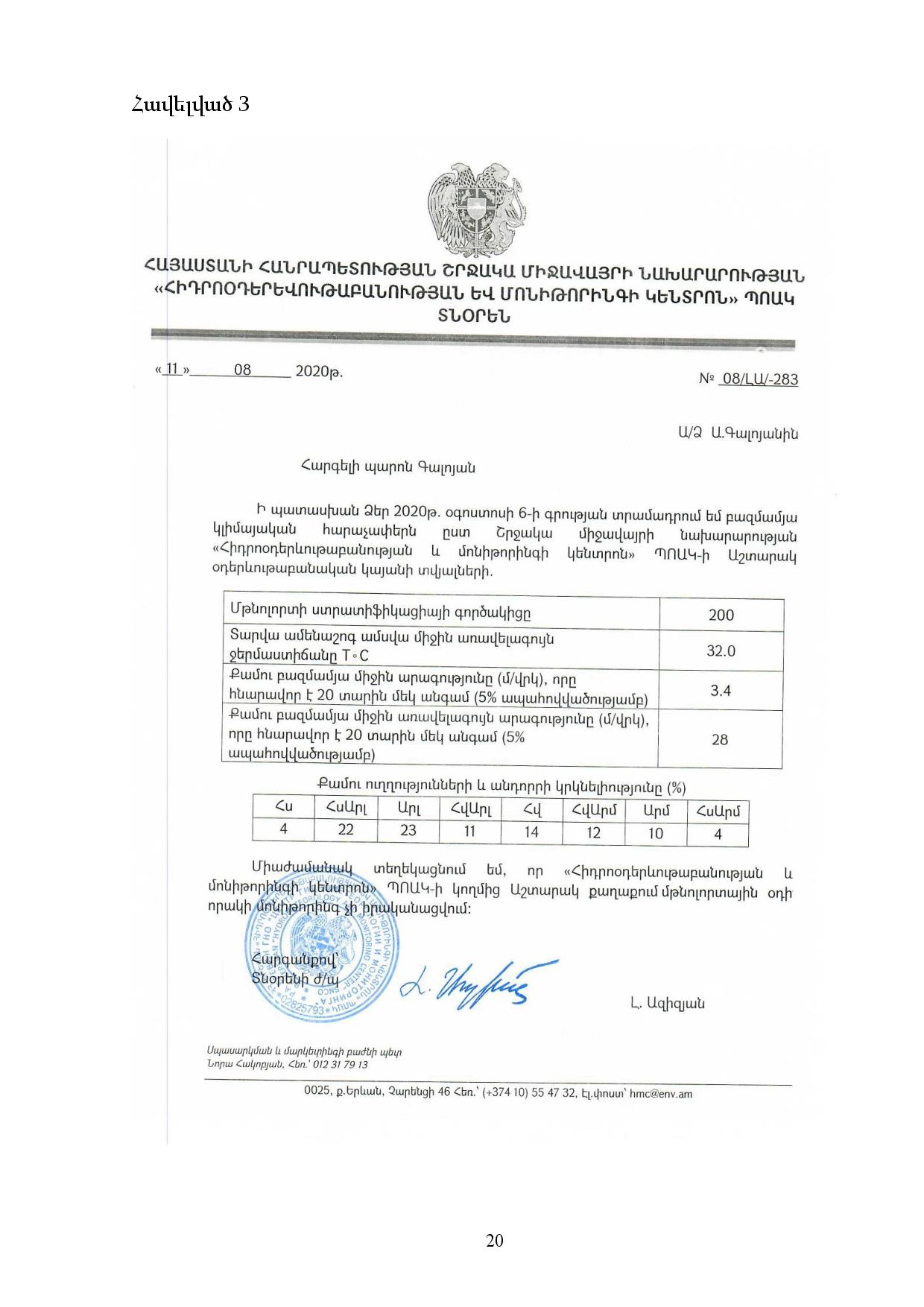 èºÈÆºüÆ ¶àðÌ²ÎòÆ Ð²Þì²ðÎÀÑ³Ýù³í³ÛñÁ ·ïÝíáõÙ ¿ 1720-1780Ù µ³ó³ñÓ³Ï ÝÇß»ñÇ íñ³:Àëï ÎÍÄ -84 –Ç   4.2 Ï»ïÇ é»ÉÛ»ýÇ ·áñÍ³ÏÇóÁ Ñ³ßí³ñÏíáõÙ ¿               = 1+ (m -1) µ³Ý³Ó¨áí, áñï»Õ 1=  X0 : a0ÇëÏ ηm áñáßíáõÙ ¿ Áëï ³ÕÛáõë³ÏÇh     -	³ñï³Ý»ïÙ³Ý ³Ù»Ý³µ³ñÓñ ³ÕµÛáõñÇ µ³ñÓñáõÃÛáõÝÁ` 5 Ù  H 0  -    ï»Õ³ÝùÇ µ³ñÓñáõÃÛáõÝÁ` 1780ÙX0   -    ³ñ·»ÉùÇ Ï»ÝïñáÝÇó ÙÇÝã¨ Ó»éÝ³ñÏáõÃÛáõÝÁ »Õ³Í Ñ»é³íáñáõÃÛáõÝÁ` 550Ù   a0   -     µ³ñÓáõÝùÇ ÏÇë³É³ÛÝáõÃÛáõÝÝ ¿`  1000Ù                         n1 = h : H0 = 5: 1780< 0.5n2  = a0 : H0 = 1000 : 1780 = 0.56³ÕÛáõë³ÏáõÙ n2 –ÇÝ Ñ³Ù³å³ï³ëË³ÝáÕ ηm= 1.821=  X0 : a0  = 550 : 1000 = 0.55= 1+ 0.55(1. 82 -1) =  1.451. Общие сведения.     Расчет проведен на ПК "ЭРА" v3.0 фирмы НПП "Логос-Плюс", Новосибирск     в соответствии с положениями документа "Методы расчетов рассеивания выбросов      вредных (загрязняющих) веществ в атмосферном воздухе" (МРР-2017).   -----------------------------------------------------------------------------------------  | Заключение экспертизы Министерства природных ресурсов и Росгидромета                    |  | на программу: письмо № 140-09213/20и от 30.11.2020                                      |   -----------------------------------------------------------------------------------------2. Параметры города   ПК ЭРА v3.0.  Модель: Разовые                Расчет проводится в соответствии с документом МРР-2017     Название: Бюракан     Коэффициент А = 200     Скорость ветра Uмр =  28.0 м/с (для лета 25.0, для зимы 12.0)     Средняя скорость ветра = 3.4 м/с     Температура летняя =  32.0  град.C     Температура зимняя =  -4.2  град.C     Коэффициент рельефа =  1.45     Площадь города =  0.0 кв.км     Угол между направлением на СЕВЕР и осью Х = 90.0 угловых градусов3. Исходные параметры источников.   ПК ЭРА v3.0.  Модель: Разовые                Расчет проводится в соответствии с документом МРР-2017     Город     :040 Бюракан.     Объект    :0001 Рудник туфа.     Вар.расч. :1     Расч.год: 2021 (СП)      Расчет проводился 15.08.2021 21:32     Примесь   :0301 - Азота диоксид                                                                                ПДКм.р для примеси 0301 = 0.2 мг/м3     Коэффициент рельефа (КР): индивидуальный с источников     Коэффициент оседания (F): индивидуальный с источников_____________________________________________________________________________________________________________________________    Код    |Реж|Тип|  H1 |  H2 |  D  |  Wo |   V1  |  T  |   X1   |   Y1   |   X2   |   Y2   |Alf| F | КР |Ди| Выброс  |RoГВС<Об~П>~<Ис>|~~~|~~~|~~м~~|~~м~~|~~м~~|~м/с~|~м3/с~~|градС|~~~м~~~~|~~~м~~~~|~~~м~~~~|~~~м~~~~|гр.|~~~|~~~~|~~|~~~г/с~~~|~~~~~000101 0001  1  П2    5.0        400.0  3.00 376800  20.0      280     -200      250      250   0 1.0 1.460 1 0.0200000 0.0004. Расчетные параметры Cм,Uм,Xм   ПК ЭРА v3.0.  Модель: Разовые                Расчет проводится в соответствии с документом МРР-2017     Город     :040 Бюракан.     Объект    :0001 Рудник туфа.     Вар.расч. :1     Расч.год: 2021 (СП)      Расчет проводился 15.08.2021 21:32     Сезон     :ЛЕТО (температура воздуха 32.0 град.С)     Примесь   :0301 - Азота диоксид                                                                ПДКм.р для примеси 0301 = 0.2 мг/м3_____________________________________________________________________________| - Для линейных и площадных источников выброс является суммарным по всей   ||   площади, а Cm - концентрация одиночного источника, расположенного в     ||   центре симметрии, с суммарным М                                         ||~~~~~~~~~~~~~~~~~~~~~~~~~~~~~~~~~~~~~~~~~~~~~~~~~~~~~~~~~~~~~~~~~~~~~~~~~~~||________________Источники________________|_____Их расчетные параметры______||Номер|    Код    |Режим|     M      |Тип |     Cm     |    Um   |    Xm    ||-п/п-|<об-п>-<ис>|-----|------------|----|-[доли ПДК]-|--[м/с]--|----[м]---||  1 |000101 0001|  1  |    0.260000| П2 |   0.001818 | 169.88  |   454.5  ||~~~~~~~~~~~~~~~~~~~~~~~~~~~~~~~~~~~~~~~~~~~~~~~~~~~~~~~~~~~~~~~~~~~~~~~~~~~||          Суммарный Mq =    0.260000 г/с                                   ||          Сумма Cм по всем источникам =      0.001818 долей ПДК            ||---------------------------------------------------------------------------||              Средневзвешенная опасная скорость ветра = 169.88 м/с         ||---------------------------------------------------------------------------||           Дальнейший расчет нецелесообразен: Сумма Cм <  0.05 долей ПДК   ||___________________________________________________________________________|5. Управляющие параметры расчета   ПК ЭРА v3.0.  Модель: Разовые                Расчет проводится в соответствии с документом МРР-2017     Город     :040 Бюракан.     Объект    :0001 Рудник туфа.     Вар.расч. :1     Расч.год: 2021 (СП)      Расчет проводился 15.08.2021 21:32     Сезон     :ЛЕТО (температура воздуха 32.0 град.С)     Примесь   :0301 - Азота диоксид                                                                                ПДКм.р для примеси 0301 = 0.2 мг/м3      Фоновая концентрация на постах (в мг/м3 / долях ПДК)---------------------------------------------------------------------------|Код загр|   Штиль    |  Северное  | Восточное  |   Южное    |  Западное  ||вещества|  U<=2м/с   |направление |направление |направление |направление |---------------------------------------------------------------------------|Пост N 001: X=0, Y=0                                                     ||  0301  |   0.0080000|   0.0080000|   0.0080000|   0.0080000|   0.0080000||        |   0.0400000|   0.0400000|   0.0400000|   0.0400000|   0.0400000|---------------------------------------------------------------------------     Расчет по прямоугольнику 001 : 4800x4800 с шагом 480     Расчет в фиксированных точках. Группа точек 090     Направление ветра: автоматический поиск опасного направления от 0 до 360 град.     Скорость ветра: автоматический поиск опасной скорости от 0.5 до 25.0(Uмр) м/с     Средневзвешенная опасная скорость ветра Uсв= 169.88 м/с6. Результаты расчета в виде таблицы.   ПК ЭРА v3.0.  Модель: Разовые                Расчет проводится в соответствии с документом МРР-2017     Город     :040 Бюракан.     Объект    :0001 Рудник туфа.     Вар.расч. :1     Расч.год: 2021 (СП)      Расчет проводился 15.08.2021 21:32     Примесь   :0301 - Азота диоксид                                                           ПДКм.р для примеси 0301 = 0.2 мг/м3     Расчет проводился на прямоугольнике 1     с параметрами: координаты центра X= -4,  Y= 3                    размеры: длина(по Х)= 4800, ширина(по Y)= 4800, шаг сетки= 480 Запрошен учет дифференцированного фона с постов для действующих источников     Направление ветра:  автоматический поиск опасного направления от 0 до 360 град.     Скорость ветра: автоматический поиск опасной скорости от 0.5 до 25.0(Uмр) м/с ___________Расшифровка_обозначений____________            | Qс - суммарная концентрация [доли ПДК]     |            | Cс - суммарная концентрация [мг/м.куб]     |            | Cф - фоновая концентрация   [ доли  ПДК ]  |            | Cф`- фон без реконструируемых [доли  ПДК ] |            | Cди- вклад действующих (для Cf`) [доли ПДК]|            | Фоп- опасное направл. ветра [ угл. град.]  |            | Uоп- опасная скорость ветра [    м/с    ]  |    |~~~~~~~~                                            ~~~~~~~~~~~~|    | -Если в расчете один источник, то его вклад и код не печатаются|    | -Если в строке Cmax=< 0.05 ПДК, то Фоп,Uоп,Ви,Kи не печатаются |~~~~~~~~~~~~~~~~~~~~~~~~~~~~~~~~~~~~~~~~~~~~~~~~~~~~~~~~~~~~~~~~~~___________ y=  2403 : Y-строка  1  Cmax=  0.040 долей ПДК (x= -2404.0; напр.ветра=134)----------:______________________________________________________________________ x= -2404 : -1924: -1444:  -964:  -484:    -4:   476:   956:  1436:  1916:  2396:----------:------:------:------:------:------:------:------:------:------:------:Qc : 0.040: 0.040: 0.040: 0.040: 0.040: 0.040: 0.040: 0.040: 0.040: 0.040: 0.040:Cc : 0.008: 0.008: 0.008: 0.008: 0.008: 0.008: 0.008: 0.008: 0.008: 0.008: 0.008:Cф : 0.040: 0.040: 0.040: 0.040: 0.040: 0.040: 0.040: 0.040: 0.040: 0.040: 0.040:Cф`: 0.040: 0.040: 0.040: 0.040: 0.040: 0.040: 0.040: 0.040: 0.040: 0.040: 0.040:Сди: 0.000: 0.000: 0.000: 0.000: 0.000: 0.000: 0.000: 0.000: 0.000: 0.000: 0.000:~~~~~~~~~~~~~~~~~~~~~~~~~~~~~~~~~~~~~~~~~~~~~~~~~~~~~~~~~~~~~~~~~~~~~~~~~~~~~~~~~___________ y=  1923 : Y-строка  2  Cmax=  0.040 долей ПДК (x= -2404.0; напр.ветра=128)----------:______________________________________________________________________ x= -2404 : -1924: -1444:  -964:  -484:    -4:   476:   956:  1436:  1916:  2396:----------:------:------:------:------:------:------:------:------:------:------:Qc : 0.040: 0.040: 0.040: 0.040: 0.040: 0.040: 0.040: 0.040: 0.040: 0.040: 0.040:Cc : 0.008: 0.008: 0.008: 0.008: 0.008: 0.008: 0.008: 0.008: 0.008: 0.008: 0.008:Cф : 0.040: 0.040: 0.040: 0.040: 0.040: 0.040: 0.040: 0.040: 0.040: 0.040: 0.040:Cф`: 0.040: 0.040: 0.040: 0.040: 0.040: 0.040: 0.040: 0.040: 0.040: 0.040: 0.040:Сди: 0.000: 0.000: 0.000: 0.000: 0.000: 0.000: 0.000: 0.000: 0.000: 0.000: 0.000:~~~~~~~~~~~~~~~~~~~~~~~~~~~~~~~~~~~~~~~~~~~~~~~~~~~~~~~~~~~~~~~~~~~~~~~~~~~~~~~~~___________ y=  1443 : Y-строка  3  Cmax=  0.040 долей ПДК (x= -2404.0; напр.ветра=121)----------:______________________________________________________________________ x= -2404 : -1924: -1444:  -964:  -484:    -4:   476:   956:  1436:  1916:  2396:----------:------:------:------:------:------:------:------:------:------:------:Qc : 0.040: 0.040: 0.040: 0.040: 0.040: 0.040: 0.040: 0.040: 0.040: 0.040: 0.040:Cc : 0.008: 0.008: 0.008: 0.008: 0.008: 0.008: 0.008: 0.008: 0.008: 0.008: 0.008:Cф : 0.040: 0.040: 0.040: 0.040: 0.040: 0.040: 0.040: 0.040: 0.040: 0.040: 0.040:Cф`: 0.040: 0.040: 0.040: 0.040: 0.040: 0.040: 0.040: 0.040: 0.040: 0.040: 0.040:Сди: 0.000: 0.000: 0.000: 0.000: 0.000: 0.000: 0.000: 0.000: 0.000: 0.000: 0.000:~~~~~~~~~~~~~~~~~~~~~~~~~~~~~~~~~~~~~~~~~~~~~~~~~~~~~~~~~~~~~~~~~~~~~~~~~~~~~~~~~___________ y=   963 : Y-строка  4  Cmax=  0.040 долей ПДК (x= -2404.0; напр.ветра=113)----------:______________________________________________________________________ x= -2404 : -1924: -1444:  -964:  -484:    -4:   476:   956:  1436:  1916:  2396:----------:------:------:------:------:------:------:------:------:------:------:Qc : 0.040: 0.040: 0.040: 0.040: 0.040: 0.040: 0.040: 0.040: 0.040: 0.040: 0.040:Cc : 0.008: 0.008: 0.008: 0.008: 0.008: 0.008: 0.008: 0.008: 0.008: 0.008: 0.008:Cф : 0.040: 0.040: 0.040: 0.040: 0.040: 0.040: 0.040: 0.040: 0.040: 0.040: 0.040:Cф`: 0.040: 0.040: 0.040: 0.040: 0.040: 0.040: 0.040: 0.040: 0.040: 0.040: 0.040:Сди: 0.000: 0.000: 0.000: 0.000: 0.000: 0.000: 0.000: 0.000: 0.000: 0.000: 0.000:~~~~~~~~~~~~~~~~~~~~~~~~~~~~~~~~~~~~~~~~~~~~~~~~~~~~~~~~~~~~~~~~~~~~~~~~~~~~~~~~~___________ y=   483 : Y-строка  5  Cmax=  0.040 долей ПДК (x= -2404.0; напр.ветра=104)----------:______________________________________________________________________ x= -2404 : -1924: -1444:  -964:  -484:    -4:   476:   956:  1436:  1916:  2396:----------:------:------:------:------:------:------:------:------:------:------:Qc : 0.040: 0.040: 0.040: 0.040: 0.040: 0.040: 0.040: 0.040: 0.040: 0.040: 0.040:Cc : 0.008: 0.008: 0.008: 0.008: 0.008: 0.008: 0.008: 0.008: 0.008: 0.008: 0.008:Cф : 0.040: 0.040: 0.040: 0.040: 0.040: 0.040: 0.040: 0.040: 0.040: 0.040: 0.040:Cф`: 0.040: 0.040: 0.040: 0.040: 0.040: 0.040: 0.040: 0.040: 0.040: 0.040: 0.040:Сди: 0.000: 0.000: 0.000: 0.000: 0.000: 0.000: 0.000: 0.000: 0.000: 0.000: 0.000:~~~~~~~~~~~~~~~~~~~~~~~~~~~~~~~~~~~~~~~~~~~~~~~~~~~~~~~~~~~~~~~~~~~~~~~~~~~~~~~~~___________ y=     3 : Y-строка  6  Cmax=  0.040 долей ПДК (x= -2404.0; напр.ветра= 94)----------:______________________________________________________________________ x= -2404 : -1924: -1444:  -964:  -484:    -4:   476:   956:  1436:  1916:  2396:----------:------:------:------:------:------:------:------:------:------:------:Qc : 0.040: 0.040: 0.040: 0.040: 0.040: 0.040: 0.040: 0.040: 0.040: 0.040: 0.040:Cc : 0.008: 0.008: 0.008: 0.008: 0.008: 0.008: 0.008: 0.008: 0.008: 0.008: 0.008:Cф : 0.040: 0.040: 0.040: 0.040: 0.040: 0.040: 0.040: 0.040: 0.040: 0.040: 0.040:Cф`: 0.040: 0.040: 0.040: 0.040: 0.040: 0.040: 0.040: 0.040: 0.040: 0.040: 0.040:Сди: 0.000: 0.000: 0.000: 0.000: 0.000: 0.000: 0.000: 0.000: 0.000: 0.000: 0.000:~~~~~~~~~~~~~~~~~~~~~~~~~~~~~~~~~~~~~~~~~~~~~~~~~~~~~~~~~~~~~~~~~~~~~~~~~~~~~~~~~___________ y=  -477 : Y-строка  7  Cmax=  0.040 долей ПДК (x= -2404.0; напр.ветра= 84)----------:______________________________________________________________________ x= -2404 : -1924: -1444:  -964:  -484:    -4:   476:   956:  1436:  1916:  2396:----------:------:------:------:------:------:------:------:------:------:------:Qc : 0.040: 0.040: 0.040: 0.040: 0.040: 0.040: 0.040: 0.040: 0.040: 0.040: 0.040:Cc : 0.008: 0.008: 0.008: 0.008: 0.008: 0.008: 0.008: 0.008: 0.008: 0.008: 0.008:Cф : 0.040: 0.040: 0.040: 0.040: 0.040: 0.040: 0.040: 0.040: 0.040: 0.040: 0.040:Cф`: 0.040: 0.040: 0.040: 0.040: 0.040: 0.040: 0.040: 0.040: 0.040: 0.040: 0.040:Сди: 0.000: 0.000: 0.000: 0.000: 0.000: 0.000: 0.000: 0.000: 0.000: 0.000: 0.000:~~~~~~~~~~~~~~~~~~~~~~~~~~~~~~~~~~~~~~~~~~~~~~~~~~~~~~~~~~~~~~~~~~~~~~~~~~~~~~~~~___________ y=  -957 : Y-строка  8  Cmax=  0.040 долей ПДК (x= -2404.0; напр.ветра= 74)----------:______________________________________________________________________ x= -2404 : -1924: -1444:  -964:  -484:    -4:   476:   956:  1436:  1916:  2396:----------:------:------:------:------:------:------:------:------:------:------:Qc : 0.040: 0.040: 0.040: 0.040: 0.040: 0.040: 0.040: 0.040: 0.040: 0.040: 0.040:Cc : 0.008: 0.008: 0.008: 0.008: 0.008: 0.008: 0.008: 0.008: 0.008: 0.008: 0.008:Cф : 0.040: 0.040: 0.040: 0.040: 0.040: 0.040: 0.040: 0.040: 0.040: 0.040: 0.040:Cф`: 0.040: 0.040: 0.040: 0.040: 0.040: 0.040: 0.040: 0.040: 0.040: 0.040: 0.040:Сди: 0.000: 0.000: 0.000: 0.000: 0.000: 0.000: 0.000: 0.000: 0.000: 0.000: 0.000:~~~~~~~~~~~~~~~~~~~~~~~~~~~~~~~~~~~~~~~~~~~~~~~~~~~~~~~~~~~~~~~~~~~~~~~~~~~~~~~~~___________ y= -1437 : Y-строка  9  Cmax=  0.040 долей ПДК (x= -2404.0; напр.ветра= 65)----------:______________________________________________________________________ x= -2404 : -1924: -1444:  -964:  -484:    -4:   476:   956:  1436:  1916:  2396:----------:------:------:------:------:------:------:------:------:------:------:Qc : 0.040: 0.040: 0.040: 0.040: 0.040: 0.040: 0.040: 0.040: 0.040: 0.040: 0.040:Cc : 0.008: 0.008: 0.008: 0.008: 0.008: 0.008: 0.008: 0.008: 0.008: 0.008: 0.008:Cф : 0.040: 0.040: 0.040: 0.040: 0.040: 0.040: 0.040: 0.040: 0.040: 0.040: 0.040:Cф`: 0.040: 0.040: 0.040: 0.040: 0.040: 0.040: 0.040: 0.040: 0.040: 0.040: 0.040:Сди: 0.000: 0.000: 0.000: 0.000: 0.000: 0.000: 0.000: 0.000: 0.000: 0.000: 0.000:~~~~~~~~~~~~~~~~~~~~~~~~~~~~~~~~~~~~~~~~~~~~~~~~~~~~~~~~~~~~~~~~~~~~~~~~~~~~~~~~~___________ y= -1917 : Y-строка 10  Cmax=  0.040 долей ПДК (x= -2404.0; напр.ветра= 57)----------:______________________________________________________________________ x= -2404 : -1924: -1444:  -964:  -484:    -4:   476:   956:  1436:  1916:  2396:----------:------:------:------:------:------:------:------:------:------:------:Qc : 0.040: 0.040: 0.040: 0.040: 0.040: 0.040: 0.040: 0.040: 0.040: 0.040: 0.040:Cc : 0.008: 0.008: 0.008: 0.008: 0.008: 0.008: 0.008: 0.008: 0.008: 0.008: 0.008:Cф : 0.040: 0.040: 0.040: 0.040: 0.040: 0.040: 0.040: 0.040: 0.040: 0.040: 0.040:Cф`: 0.040: 0.040: 0.040: 0.040: 0.040: 0.040: 0.040: 0.040: 0.040: 0.040: 0.040:Сди: 0.000: 0.000: 0.000: 0.000: 0.000: 0.000: 0.000: 0.000: 0.000: 0.000: 0.000:~~~~~~~~~~~~~~~~~~~~~~~~~~~~~~~~~~~~~~~~~~~~~~~~~~~~~~~~~~~~~~~~~~~~~~~~~~~~~~~~~___________ y= -2397 : Y-строка 11  Cmax=  0.040 долей ПДК (x= -2404.0; напр.ветра= 51)----------:______________________________________________________________________ x= -2404 : -1924: -1444:  -964:  -484:    -4:   476:   956:  1436:  1916:  2396:----------:------:------:------:------:------:------:------:------:------:------:Qc : 0.040: 0.040: 0.040: 0.040: 0.040: 0.040: 0.040: 0.040: 0.040: 0.040: 0.040:Cc : 0.008: 0.008: 0.008: 0.008: 0.008: 0.008: 0.008: 0.008: 0.008: 0.008: 0.008:Cф : 0.040: 0.040: 0.040: 0.040: 0.040: 0.040: 0.040: 0.040: 0.040: 0.040: 0.040:Cф`: 0.040: 0.040: 0.040: 0.040: 0.040: 0.040: 0.040: 0.040: 0.040: 0.040: 0.040:Сди: 0.000: 0.000: 0.000: 0.000: 0.000: 0.000: 0.000: 0.000: 0.000: 0.000: 0.000:~~~~~~~~~~~~~~~~~~~~~~~~~~~~~~~~~~~~~~~~~~~~~~~~~~~~~~~~~~~~~~~~~~~~~~~~~~~~~~~~~ Результаты расчета в точке максимума   ПК ЭРА v3.0.  Модель: Разовые                Расчет проводится в соответствии с документом МРР-2017          Координаты точки :  X= -2404.0 м,  Y=  2403.0 м                                     _____________________________ Максимальная суммарная концентрация | Cs=   0.0400314 доли ПДКмр|                                     |       0.0080063 мг/м3     |                                     ~~~~~~~~~~~~~~~~~~~~~~~~~~~~~   Достигается при опасном  направлении   134 град.                       и скорости ветра 25.00 м/сВсего источников: 1. В таблице заказано вкладчиков не более чем с 95% вклада_____________________________________ВКЛАДЫ_ИСТОЧНИКОВ_______________________________|Ном.|    Код    |Режим|Тип|   Выброс  |    Вклад   |Вклад в%| Сум. %| Коэф.влияния ||----|<Об-П>-<Ис>|-----|---|---M-(Mq)--|-C[доли ПДК]|--------|-------|---- b=C/M ---||             Фоновая концентрация Cf` |   0.039979 |  99.9 (Вклад источников  0.1%)||  1 |000101 0001|   1 | П2|     0.2600|   0.000052 | 100.0  | 100.0 | 0.002619310  ||                              В сумме =   0.040031   100.0                         |7. Суммарные концентрации в узлах расчетной сетки.   ПК ЭРА v3.0.  Модель: Разовые                Расчет проводится в соответствии с документом МРР-2017     Город     :040 Бюракан.     Объект    :0001 Рудник туфа.     Вар.расч. :1     Расч.год: 2021 (СП)      Расчет проводился 15.08.2021 21:32     Примесь   :0301 - Азота диоксид                                                                                ПДКм.р для примеси 0301 = 0.2 мг/м3       _____Параметры_расчетного_прямоугольника_No  1_____      |  Координаты центра  : X=       -4 м;  Y=        3 |      |  Длина и ширина     : L=   4800 м;  B=   4800 м   |      |  Шаг сетки (dX=dY)  : D=    480 м                 |       ~~~~~~~~~~~~~~~~~~~~~~~~~~~~~~~~~~~~~~~~~~~~~~~~~~~     Запрошен учет дифференцированного фона с постов для действующих источников     Направление ветра:  автоматический поиск опасного направления от 0 до 360 град.     Скорость ветра: автоматический поиск опасной скорости от 0.5 до 28.0(Uмр) м/с   (Символ ^ означает наличие источника вблизи расчетного узла)      1     2     3     4     5     6     7     8     9    10    11      *--|-----|-----|-----|-----|-----C-----|-----|-----|-----|-----|----| 1-| 0.040 0.040 0.040 0.040 0.040 0.040 0.040 0.040 0.040 0.040 0.040 |- 1   |                                                                   | 2-| 0.040 0.040 0.040 0.040 0.040 0.040 0.040 0.040 0.040 0.040 0.040 |- 2   |                                                                   | 3-| 0.040 0.040 0.040 0.040 0.040 0.040 0.040 0.040 0.040 0.040 0.040 |- 3   |                                                                   | 4-| 0.040 0.040 0.040 0.040 0.040 0.040 0.040 0.040 0.040 0.040 0.040 |- 4   |                                                                   | 5-| 0.040 0.040 0.040 0.040 0.040 0.040 0.040 0.040 0.040 0.040 0.040 |- 5   |                                                                   | 6-C 0.040 0.040 0.040 0.040 0.040 0.040 0.040 0.040 0.040 0.040 0.040 C- 6  |                                ^     ^                            | 7-| 0.040 0.040 0.040 0.040 0.040 0.040 0.040 0.040 0.040 0.040 0.040 |- 7   |                                ^     ^                            | 8-| 0.040 0.040 0.040 0.040 0.040 0.040 0.040 0.040 0.040 0.040 0.040 |- 8   |                                                                   | 9-| 0.040 0.040 0.040 0.040 0.040 0.040 0.040 0.040 0.040 0.040 0.040 |- 9   |                                                                   |10-| 0.040 0.040 0.040 0.040 0.040 0.040 0.040 0.040 0.040 0.040 0.040 |-10   |                                                                   |11-| 0.040 0.040 0.040 0.040 0.040 0.040 0.040 0.040 0.040 0.040 0.040 |-11   |                                                                   |   |--|-----|-----|-----|-----|-----C-----|-----|-----|-----|-----|----|      1     2     3     4     5     6     7     8     9    10    11          В целом по расчетному прямоугольнику: Максимальная концентрация ---------> Cм =  0.0400314 долей ПДКмр                                         =  0.0080063 мг/м3 Достигается в точке с координатами:  Xм = -2404.0 м     ( X-столбец 1, Y-строка 1)       Yм =  2403.0 м При опасном направлении ветра  :     134 град.  и "опасной" скорости ветра    : 25.00 м/с10. Результаты расчета в фиксированных точках.   ПК ЭРА v3.0.  Модель: Разовые                Расчет проводится в соответствии с документом МРР-2017        Группа точек 090     Город     :040 Бюракан.     Объект    :0001 Рудник туфа.     Вар.расч. :1     Расч.год: 2021 (СП)      Расчет проводился 15.08.2021 21:32     Примесь   :0301 - Азота диоксид                                                                                ПДКм.р для примеси 0301 = 0.2 мг/м3     Запрошен учет дифференцированного фона с постов для действующих источников Направление ветра:  автоматический поиск опасного направления от 0 до 360 град.     Скорость ветра: автоматический поиск опасной скорости от 0.5 до 25.0(Uмр) м/сТочка  1. Расчетная точка.                                                                          Координаты точки :  X=  -718.0 м,  Y=  -578.0 м                                     _____________________________ Максимальная суммарная концентрация | Cs=   0.0400189 доли ПДКмр|                                     |       0.0080038 мг/м3     |                                     ~~~~~~~~~~~~~~~~~~~~~~~~~~~~~   Достигается при опасном  направлении    69 град.                       и скорости ветра 25.00 м/сВсего источников: 1. В таблице заказано вкладчиков не более чем с 95% вклада_____________________________________ВКЛАДЫ_ИСТОЧНИКОВ_______________________________|Ном.|    Код    |Режим|Тип|   Выброс  |    Вклад   |Вклад в%| Сум. %| Коэф.влияния ||----|<Об-П>-<Ис>|-----|---|---M-(Mq)--|-C[доли ПДК]|--------|-------|---- b=C/M ---||             Фоновая концентрация Cf` |   0.039987 |  99.9 (Вклад источников  0.1%)||  1 |000101 0001|   1 | П2|     0.2600|   0.000031 | 100.0  | 100.0 | 0.001572006  ||                              В сумме =   0.040019   100.0                         |~~~~~~~~~~~~~~~~~~~~~~~~~~~~~~~~~~~~~~~~~~~~~~~~~~~~~~~~~~~~~~~~~~~~~~~~~~~~~~~~~~~~~3. Исходные параметры источников.   ПК ЭРА v3.0.  Модель: Разовые   Расчет проводится в соответствии с документом МРР-2017     Город     :040 Бюракан.     Объект    :0001 Рудник туфа.     Вар.расч. :1     Расч.год: 2021 (СП)      Расчет проводился 15.08.2021 21:32     Примесь   :0337 - Углерода оксид                                ПДКм.р для примеси 0337 = 5.0 мг/м3     Коэффициент рельефа (КР): индивидуальный с источников     Коэффициент оседания (F): индивидуальный с источников_____________________________________________________________________________________________________________________________    Код    |Реж|Тип|  H1 |  H2 |  D  |  Wo |   V1  |  T  |   X1   |   Y1   |   X2   |   Y2   |Alf| F | КР |Ди| Выброс  |RoГВС<Об~П>~<Ис>|~~~|~~~|~~м~~|~~м~~|~~м~~|~м/с~|~м3/с~~|градС|~~~м~~~~|~~~м~~~~|~~~м~~~~|~~~м~~~~|гр.|~~~|~~~~|~~|~~~г/с~~~|~~~~~000101 0001  1  П2    5.0        400.0  3.00 376800  20.0      280     -200      250      250   0 1.0 1.450 1 0.1340000 0.0004. Расчетные параметры Cм,Uм,Xм   ПК ЭРА v3.0.  Модель: Разовые                Расчет проводится в соответствии с документом МРР-2017     Город     :040 Бюракан.     Объект    :0001 Рудник туфа.     Вар.расч. :1     Расч.год: 2021 (СП)      Расчет проводился 15.08.2021 21:32     Сезон     :ЛЕТО (температура воздуха 32.0 град.С)     Примесь   :0337 - Углерода оксид                                                                               ПДКм.р для примеси 0337 = 5.0 мг/м3_____________________________________________________________________________| - Для линейных и площадных источников выброс является суммарным по всей   ||   площади, а Cm - концентрация одиночного источника, расположенного в     ||   центре симметрии, с суммарным М                                         ||~~~~~~~~~~~~~~~~~~~~~~~~~~~~~~~~~~~~~~~~~~~~~~~~~~~~~~~~~~~~~~~~~~~~~~~~~~~||________________Источники________________|_____Их расчетные параметры______||Номер|    Код    |Режим|     M      |Тип |     Cm     |    Um   |    Xm    ||-п/п-|<об-п>-<ис>|-----|------------|----|-[доли ПДК]-|--[м/с]--|----[м]---||   1 |000101 0001|  1  |    0.134000| П2 |   0.000487 | 169.88  |   454.5  ||~~~~~~~~~~~~~~~~~~~~~~~~~~~~~~~~~~~~~~~~~~~~~~~~~~~~~~~~~~~~~~~~~~~~~~~~~~~||          Суммарный Mq =    0.134000 г/с                                   ||          Сумма Cм по всем источникам =      0.000487 долей ПДК            ||---------------------------------------------------------------------------||              Средневзвешенная опасная скорость ветра = 169.88 м/с         ||---------------------------------------------------------------------------||           Дальнейший расчет нецелесообразен: Сумма Cм <  0.05 долей ПДК   ||___________________________________________________________________________|5. Управляющие параметры расчета   ПК ЭРА v3.0.  Модель: Разовые                Расчет проводится в соответствии с документом МРР-2017     Город     :040 Бюракан.     Объект    :0001 Рудник туфа.     Вар.расч. :1     Расч.год: 2021 (СП)      Расчет проводился 15.08.2021 21:32     Сезон     :ЛЕТО (температура воздуха 32.0 град.С)     Примесь   :0337 - Углерода оксид                                                                               ПДКм.р для примеси 0337 = 5.0 мг/м3      Фоновая концентрация на постах (в мг/м3 / долях ПДК)---------------------------------------------------------------------------|Код загр|   Штиль    |  Северное  | Восточное  |   Южное    |  Западное  ||вещества|  U<=2м/с   |направление |направление |направление |направление |---------------------------------------------------------------------------|Пост N 001: X=0, Y=0                                                     ||  0337  |   0.4000000|   0.4000000|   0.4000000|   0.4000000|   0.4000000||        |   0.0800000|   0.0800000|   0.0800000|   0.0800000|   0.0800000|---------------------------------------------------------------------------     Расчет по прямоугольнику 001 : 4800x4800 с шагом 480     Расчет в фиксированных точках. Группа точек 090     Направление ветра: автоматический поиск опасного направления от 0 до 360 град.     Скорость ветра: автоматический поиск опасной скорости от 0.5 до 25.0(Uмр) м/с     Средневзвешенная опасная скорость ветра Uсв= 169.88 м/с6. Результаты расчета в виде таблицы.   ПК ЭРА v3.0.  Модель: Разовые                Расчет проводится в соответствии с документом МРР-2017     Город     :040 Бюракан.     Объект    :0001 Рудник туфа.     Вар.расч. :1     Расч.год: 2021 (СП)      Расчет проводился 15.08.2021 21:32     Примесь   :0337 - Углерода оксид                                                                               ПДКм.р для примеси 0337 = 5.0 мг/м3     Расчет проводился на прямоугольнике 1     с параметрами: координаты центра X= -4,  Y= 3                 размеры: длина(по Х)= 4800, ширина(по Y)= 4800, шаг сетки= 480     Запрошен учет дифференцированного фона с постов для действующих источников     Направление ветра:  автоматический поиск опасного направления от 0 до 360 град.     Скорость ветра: автоматический поиск опасной скорости от 0.5 до 25.0(Uмр) м/с            ___________Расшифровка_обозначений____________            | Qс - суммарная концентрация [доли ПДК]     |            | Cс - суммарная концентрация [мг/м.куб]     |      | Cф - фоновая концентрация   [ доли  ПДК ]  |            | Cф`- фон без реконструируемых [доли  ПДК ] |            | Cди- вклад действующих (для Cf`) [доли ПДК]|            | Фоп- опасное направл. ветра [ угл. град.]  |            | Uоп- опасная скорость ветра [    м/с    ]  |    |~~~~~~~~                                            ~~~~~~~~~~~~|    | -Если в расчете один источник, то его вклад и код не печатаются|    | -Если в строке Cmax=< 0.05 ПДК, то Фоп,Uоп,Ви,Kи не печатаются |    ~~~~~~~~~~~~~~~~~~~~~~~~~~~~~~~~~~~~~~~~~~~~~~~~~~~~~~~~~~~~~~~~~~___________ y=  2403 : Y-строка  1  Cmax=  0.080 долей ПДК (x= -2404.0; напр.ветра=134)----------:______________________________________________________________________ x= -2404 : -1924: -1444:  -964:  -484:    -4:   476:   956:  1436:  1916:  2396:----------:------:------:------:------:------:------:------:------:------:------:Qc : 0.080: 0.080: 0.080: 0.080: 0.080: 0.080: 0.080: 0.080: 0.080: 0.080: 0.080:Cc : 0.400: 0.400: 0.400: 0.400: 0.400: 0.400: 0.400: 0.400: 0.400: 0.400: 0.400:Cф : 0.080: 0.080: 0.080: 0.080: 0.080: 0.080: 0.080: 0.080: 0.080: 0.080: 0.080:Cф`: 0.080: 0.080: 0.080: 0.080: 0.080: 0.080: 0.080: 0.080: 0.080: 0.080: 0.080:Сди: 0.000: 0.000: 0.000: 0.000: 0.000: 0.000: 0.000: 0.000: 0.000: 0.000: 0.000:Фоп:  134 :  140 :  146 :  154 :  164 :  174 :  184 :  195 :  204 :  212 :  219 :Uоп:25.00 :25.00 :25.00 :25.00 :25.00 :25.00 :25.00 :25.00 :25.00 :25.00 :25.00 :~~~~~~~~~~~~~~~~~~~~~~~~~~~~~~~~~~~~~~~~~~~~~~~~~~~~~~~~~~~~~~~~~~~~~~~~~~~~~~~~~___________ y=  1923 : Y-строка  2  Cmax=  0.080 долей ПДК (x= -2404.0; напр.ветра=128)----------:______________________________________________________________________ x= -2404 : -1924: -1444:  -964:  -484:    -4:   476:   956:  1436:  1916:  2396:----------:------:------:------:------:------:------:------:------:------:------:Qc : 0.080: 0.080: 0.080: 0.080: 0.080: 0.080: 0.080: 0.080: 0.080: 0.080: 0.080:Cc : 0.400: 0.400: 0.400: 0.400: 0.400: 0.400: 0.400: 0.400: 0.400: 0.400: 0.400:Cф : 0.080: 0.080: 0.080: 0.080: 0.080: 0.080: 0.080: 0.080: 0.080: 0.080: 0.080:Cф`: 0.080: 0.080: 0.080: 0.080: 0.080: 0.080: 0.080: 0.080: 0.080: 0.080: 0.080:Сди: 0.000: 0.000: 0.000: 0.000: 0.000: 0.000: 0.000: 0.000: 0.000: 0.000: 0.000:Фоп:  128 :  134 :  141 :  150 :  160 :  172 :  185 :  198 :  209 :  218 :  225 :Uоп:25.00 :25.00 :25.00 :25.00 :25.00 :25.00 :25.00 :25.00 :25.00 :25.00 :25.00 :~~~~~~~~~~~~~~~~~~~~~~~~~~~~~~~~~~~~~~~~~~~~~~~~~~~~~~~~~~~~~~~~~~~~~~~~~~~~~~~~~___________ y=  1443 : Y-строка  3  Cmax=  0.080 долей ПДК (x= -2404.0; напр.ветра=121)----------:______________________________________________________________________ x= -2404 : -1924: -1444:  -964:  -484:    -4:   476:   956:  1436:  1916:  2396:----------:------:------:------:------:------:------:------:------:------:------:Qc : 0.080: 0.080: 0.080: 0.080: 0.080: 0.080: 0.080: 0.080: 0.080: 0.080: 0.080:Cc : 0.400: 0.400: 0.400: 0.400: 0.400: 0.400: 0.400: 0.400: 0.400: 0.400: 0.400:Cф : 0.080: 0.080: 0.080: 0.080: 0.080: 0.080: 0.080: 0.080: 0.080: 0.080: 0.080:Cф`: 0.080: 0.080: 0.080: 0.080: 0.080: 0.080: 0.080: 0.080: 0.080: 0.080: 0.080:Сди: 0.000: 0.000: 0.000: 0.000: 0.000: 0.000: 0.000: 0.000: 0.000: 0.000: 0.000:Фоп:  121 :  127 :  134 :  143 :  155 :  170 :  187 :  202 :  215 :  225 :  232 :Uоп:25.00 :25.00 :25.00 :25.00 :25.00 :25.00 :25.00 :25.00 :25.00 :25.00 :25.00 :~~~~~~~~~~~~~~~~~~~~~~~~~~~~~~~~~~~~~~~~~~~~~~~~~~~~~~~~~~~~~~~~~~~~~~~~~~~~~~~~~___________ y=   963 : Y-строка  4  Cmax=  0.080 долей ПДК (x= -2404.0; напр.ветра=113)----------:______________________________________________________________________ x= -2404 : -1924: -1444:  -964:  -484:    -4:   476:   956:  1436:  1916:  2396:----------:------:------:------:------:------:------:------:------:------:------:Qc : 0.080: 0.080: 0.080: 0.080: 0.080: 0.080: 0.080: 0.080: 0.080: 0.080: 0.080:Cc : 0.400: 0.400: 0.400: 0.400: 0.400: 0.400: 0.400: 0.400: 0.400: 0.400: 0.400:Cф : 0.080: 0.080: 0.080: 0.080: 0.080: 0.080: 0.080: 0.080: 0.080: 0.080: 0.080:Cф`: 0.080: 0.080: 0.080: 0.080: 0.080: 0.080: 0.080: 0.080: 0.080: 0.080: 0.080:Сди: 0.000: 0.000: 0.000: 0.000: 0.000: 0.000: 0.000: 0.000: 0.000: 0.000: 0.000:Фоп:  113 :  118 :  124 :  133 :  147 :  166 :  190 :  210 :  225 :  235 :  241 :Uоп:25.00 :25.00 :25.00 :25.00 :25.00 :25.00 :25.00 :25.00 :25.00 :25.00 :25.00 :~~~~~~~~~~~~~~~~~~~~~~~~~~~~~~~~~~~~~~~~~~~~~~~~~~~~~~~~~~~~~~~~~~~~~~~~~~~~~~~~~___________ y=   483 : Y-строка  5  Cmax=  0.080 долей ПДК (x= -2404.0; напр.ветра=104)----------:______________________________________________________________________ x= -2404 : -1924: -1444:  -964:  -484:    -4:   476:   956:  1436:  1916:  2396:----------:------:------:------:------:------:------:------:------:------:------:Qc : 0.080: 0.080: 0.080: 0.080: 0.080: 0.080: 0.080: 0.080: 0.080: 0.080: 0.080:Cc : 0.400: 0.400: 0.400: 0.400: 0.400: 0.400: 0.400: 0.400: 0.400: 0.400: 0.400:Cф : 0.080: 0.080: 0.080: 0.080: 0.080: 0.080: 0.080: 0.080: 0.080: 0.080: 0.080:Cф`: 0.080: 0.080: 0.080: 0.080: 0.080: 0.080: 0.080: 0.080: 0.080: 0.080: 0.080:Сди: 0.000: 0.000: 0.000: 0.000: 0.000: 0.000: 0.000: 0.000: 0.000: 0.000: 0.000:Фоп:  104 :  107 :  112 :  119 :  132 :  158 :  196 :  225 :  240 :  247 :  252 :Uоп:25.00 :25.00 :25.00 :25.00 :25.00 :25.00 :25.00 :25.00 :25.00 :25.00 :25.00 :~~~~~~~~~~~~~~~~~~~~~~~~~~~~~~~~~~~~~~~~~~~~~~~~~~~~~~~~~~~~~~~~~~~~~~~~~~~~~~~~~___________ y=     3 : Y-строка  6  Cmax=  0.080 долей ПДК (x= -2404.0; напр.ветра= 94)----------:______________________________________________________________________ x= -2404 : -1924: -1444:  -964:  -484:    -4:   476:   956:  1436:  1916:  2396:----------:------:------:------:------:------:------:------:------:------:------:Qc : 0.080: 0.080: 0.080: 0.080: 0.080: 0.080: 0.080: 0.080: 0.080: 0.080: 0.080:Cc : 0.400: 0.400: 0.400: 0.400: 0.400: 0.400: 0.400: 0.400: 0.400: 0.400: 0.400:Cф : 0.080: 0.080: 0.080: 0.080: 0.080: 0.080: 0.080: 0.080: 0.080: 0.080: 0.080:Cф`: 0.080: 0.080: 0.080: 0.080: 0.080: 0.080: 0.080: 0.080: 0.080: 0.080: 0.080:Сди: 0.000: 0.000: 0.000: 0.000: 0.000: 0.000: 0.000: 0.000: 0.000: 0.000: 0.000:Фоп:   94 :   95 :   97 :   99 :  105 :  126 :  225 :  253 :  260 :  263 :  265 :Uоп:25.00 :25.00 :25.00 :25.00 :25.00 :25.00 :25.00 :25.00 :25.00 :25.00 :25.00 :~~~~~~~~~~~~~~~~~~~~~~~~~~~~~~~~~~~~~~~~~~~~~~~~~~~~~~~~~~~~~~~~~~~~~~~~~~~~~~~~~___________ y=  -477 : Y-строка  7  Cmax=  0.080 долей ПДК (x= -2404.0; напр.ветра= 84)----------:______________________________________________________________________ x= -2404 : -1924: -1444:  -964:  -484:    -4:   476:   956:  1436:  1916:  2396:----------:------:------:------:------:------:------:------:------:------:------:Qc : 0.080: 0.080: 0.080: 0.080: 0.080: 0.080: 0.080: 0.080: 0.080: 0.080: 0.080:Cc : 0.400: 0.400: 0.400: 0.400: 0.400: 0.400: 0.400: 0.400: 0.400: 0.400: 0.400:Cф : 0.080: 0.080: 0.080: 0.080: 0.080: 0.080: 0.080: 0.080: 0.080: 0.080: 0.080:Cф`: 0.080: 0.080: 0.080: 0.080: 0.080: 0.080: 0.080: 0.080: 0.080: 0.080: 0.080:Сди: 0.000: 0.000: 0.000: 0.000: 0.000: 0.000: 0.000: 0.000: 0.000: 0.000: 0.000:Фоп:   84 :   83 :   81 :   78 :   70 :   46 :  324 :  292 :  283 :  280 :  277 :Uоп:25.00 :25.00 :25.00 :25.00 :25.00 :25.00 :25.00 :25.00 :25.00 :25.00 :25.00 :~~~~~~~~~~~~~~~~~~~~~~~~~~~~~~~~~~~~~~~~~~~~~~~~~~~~~~~~~~~~~~~~~~~~~~~~~~~~~~~~~___________ y=  -957 : Y-строка  8  Cmax=  0.080 долей ПДК (x= -2404.0; напр.ветра= 74)----------:______________________________________________________________________ x= -2404 : -1924: -1444:  -964:  -484:    -4:   476:   956:  1436:  1916:  2396:----------:------:------:------:------:------:------:------:------:------:------:Qc : 0.080: 0.080: 0.080: 0.080: 0.080: 0.080: 0.080: 0.080: 0.080: 0.080: 0.080:Cc : 0.400: 0.400: 0.400: 0.400: 0.400: 0.400: 0.400: 0.400: 0.400: 0.400: 0.400:Cф : 0.080: 0.080: 0.080: 0.080: 0.080: 0.080: 0.080: 0.080: 0.080: 0.080: 0.080:Cф`: 0.080: 0.080: 0.080: 0.080: 0.080: 0.080: 0.080: 0.080: 0.080: 0.080: 0.080:Сди: 0.000: 0.000: 0.000: 0.000: 0.000: 0.000: 0.000: 0.000: 0.000: 0.000: 0.000:Фоп:   74 :   71 :   66 :   59 :   45 :   21 :  346 :  318 :  303 :  295 :  290 :Uоп:25.00 :25.00 :25.00 :25.00 :25.00 :25.00 :25.00 :25.00 :25.00 :25.00 :25.00 :~~~~~~~~~~~~~~~~~~~~~~~~~~~~~~~~~~~~~~~~~~~~~~~~~~~~~~~~~~~~~~~~~~~~~~~~~~~~~~~~~___________ y= -1437 : Y-строка  9  Cmax=  0.080 долей ПДК (x= -2404.0; напр.ветра= 65)----------:______________________________________________________________________ x= -2404 : -1924: -1444:  -964:  -484:    -4:   476:   956:  1436:  1916:  2396:----------:------:------:------:------:------:------:------:------:------:------:Qc : 0.080: 0.080: 0.080: 0.080: 0.080: 0.080: 0.080: 0.080: 0.080: 0.080: 0.080:Cc : 0.400: 0.400: 0.400: 0.400: 0.400: 0.400: 0.400: 0.400: 0.400: 0.400: 0.400:Cф : 0.080: 0.080: 0.080: 0.080: 0.080: 0.080: 0.080: 0.080: 0.080: 0.080: 0.080:Cф`: 0.080: 0.080: 0.080: 0.080: 0.080: 0.080: 0.080: 0.080: 0.080: 0.080: 0.080:Сди: 0.000: 0.000: 0.000: 0.000: 0.000: 0.000: 0.000: 0.000: 0.000: 0.000: 0.000:Фоп:   65 :   61 :   54 :   45 :   32 :   13 :  351 :  331 :  317 :  307 :  300 :Uоп:25.00 :25.00 :25.00 :25.00 :25.00 :25.00 :25.00 :25.00 :25.00 :25.00 :25.00 :~~~~~~~~~~~~~~~~~~~~~~~~~~~~~~~~~~~~~~~~~~~~~~~~~~~~~~~~~~~~~~~~~~~~~~~~~~~~~~~~~___________ y= -1917 : Y-строка 10  Cmax=  0.080 долей ПДК (x= -2404.0; напр.ветра= 57)----------:______________________________________________________________________ x= -2404 : -1924: -1444:  -964:  -484:    -4:   476:   956:  1436:  1916:  2396:----------:------:------:------:------:------:------:------:------:------:------:Qc : 0.080: 0.080: 0.080: 0.080: 0.080: 0.080: 0.080: 0.080: 0.080: 0.080: 0.080:Cc : 0.400: 0.400: 0.400: 0.400: 0.400: 0.400: 0.400: 0.400: 0.400: 0.400: 0.400:Cф : 0.080: 0.080: 0.080: 0.080: 0.080: 0.080: 0.080: 0.080: 0.080: 0.080: 0.080:Cф`: 0.080: 0.080: 0.080: 0.080: 0.080: 0.080: 0.080: 0.080: 0.080: 0.080: 0.080:Сди: 0.000: 0.000: 0.000: 0.000: 0.000: 0.000: 0.000: 0.000: 0.000: 0.000: 0.000:Фоп:   57 :   52 :   45 :   36 :   24 :    9 :  354 :  339 :  326 :  316 :  309 :Uоп:25.00 :25.00 :25.00 :25.00 :25.00 :25.00 :25.00 :25.00 :25.00 :25.00 :25.00 :~~~~~~~~~~~~~~~~~~~~~~~~~~~~~~~~~~~~~~~~~~~~~~~~~~~~~~~~~~~~~~~~~~~~~~~~~~~~~~~~~___________ y= -2397 : Y-строка 11  Cmax=  0.080 долей ПДК (x= -2404.0; напр.ветра= 51)----------:______________________________________________________________________ x= -2404 : -1924: -1444:  -964:  -484:    -4:   476:   956:  1436:  1916:  2396:----------:------:------:------:------:------:------:------:------:------:------:Qc : 0.080: 0.080: 0.080: 0.080: 0.080: 0.080: 0.080: 0.080: 0.080: 0.080: 0.080:Cc : 0.400: 0.400: 0.400: 0.400: 0.400: 0.400: 0.400: 0.400: 0.400: 0.400: 0.400:Cф : 0.080: 0.080: 0.080: 0.080: 0.080: 0.080: 0.080: 0.080: 0.080: 0.080: 0.080:Cф`: 0.080: 0.080: 0.080: 0.080: 0.080: 0.080: 0.080: 0.080: 0.080: 0.080: 0.080:Сди: 0.000: 0.000: 0.000: 0.000: 0.000: 0.000: 0.000: 0.000: 0.000: 0.000: 0.000:Фоп:   51 :   45 :   38 :   30 :   19 :    7 :  355 :  343 :  332 :  323 :  316 :Uоп:25.00 :25.00 :25.00 :25.00 :25.00 :25.00 :25.00 :25.00 :25.00 :25.00 :25.00 :~~~~~~~~~~~~~~~~~~~~~~~~~~~~~~~~~~~~~~~~~~~~~~~~~~~~~~~~~~~~~~~~~~~~~~~~~~~~~~~~~ Результаты расчета в точке максимума   ПК ЭРА v3.0.  Модель: Разовые                Расчет проводится в соответствии с документом МРР-2017          Координаты точки :  X= -2404.0 м,  Y=  2403.0 м                                     _____________________________ Максимальная суммарная концентрация | Cs=   0.0800084 доли ПДКмр|                                     |       0.4000421 мг/м3     |                                     ~~~~~~~~~~~~~~~~~~~~~~~~~~~~~   Достигается при опасном  направлении   134 град.                       и скорости ветра 25.00 м/сВсего источников: 1. В таблице заказано вкладчиков не более чем с 95% вклада_____________________________________ВКЛАДЫ_ИСТОЧНИКОВ_______________________________|Ном.|    Код    |Режим|Тип|   Выброс  |    Вклад   |Вклад в%| Сум. %| Коэф.влияния ||----|<Об-П>-<Ис>|-----|---|---M-(Mq)--|-C[доли ПДК]|--------|-------|---- b=C/M ---||             Фоновая концентрация Cf` |   0.079994 | 100.0 (Вклад источников  0.0%)||  1 |000101 0001|   1 | П2|     0.1340|   0.000014 | 100.0  | 100.0 | 0.000104772  ||                              В сумме =   0.080008   100.0                         |7. Суммарные концентрации в узлах расчетной сетки.   ПК ЭРА v3.0.  Модель: Разовые                Расчет проводится в соответствии с документом МРР-2017     Город     :040 Бюракан.     Объект    :0001 Рудник туфа.     Вар.расч. :1     Расч.год: 2021 (СП)      Расчет проводился 15.08.2021 21:32     Примесь   :0337 - Углерода оксид                   ПДКм.р для примеси 0337 = 5.0 мг/м3       _____Параметры_расчетного_прямоугольника_No  1_____      |  Координаты центра  : X=       -4 м;  Y=        3 |      |  Длина и ширина     : L=   4800 м;  B=   4800 м   |      |  Шаг сетки (dX=dY)  : D=    480 м                 |       ~~~~~~~~~~~~~~~~~~~~~~~~~~~~~~~~~~~~~~~~~~~~~~~~~~~     Запрошен учет дифференцированного фона с постов для действующих источников     Направление ветра:  автоматический поиск опасного направления от 0 до 360 град.     Скорость ветра: автоматический поиск опасной скорости от 0.5 до 25.0(Uмр) м/с   (Символ ^ означает наличие источника вблизи расчетного узла)      1     2     3     4     5     6     7     8     9    10    11      *--|-----|-----|-----|-----|-----C-----|-----|-----|-----|-----|----| 1-| 0.080 0.080 0.080 0.080 0.080 0.080 0.080 0.080 0.080 0.080 0.080 |- 1   |                                                                   | 2-| 0.080 0.080 0.080 0.080 0.080 0.080 0.080 0.080 0.080 0.080 0.080 |- 2   |                                                                   | 3-| 0.080 0.080 0.080 0.080 0.080 0.080 0.080 0.080 0.080 0.080 0.080 |- 3   |                                                                   | 4-| 0.080 0.080 0.080 0.080 0.080 0.080 0.080 0.080 0.080 0.080 0.080 |- 4   |                                                                   | 5-| 0.080 0.080 0.080 0.080 0.080 0.080 0.080 0.080 0.080 0.080 0.080 |- 5   |                                                                   | 6-C 0.080 0.080 0.080 0.080 0.080 0.080 0.080 0.080 0.080 0.080 0.080 C- 6   |                                ^     ^                            | 7-| 0.080 0.080 0.080 0.080 0.080 0.080 0.080 0.080 0.080 0.080 0.080 |- 7   |                                ^     ^                            | 8-| 0.080 0.080 0.080 0.080 0.080 0.080 0.080 0.080 0.080 0.080 0.080 |- 8   |                                                                   | 9-| 0.080 0.080 0.080 0.080 0.080 0.080 0.080 0.080 0.080 0.080 0.080 |- 9   |                                                                   |10-| 0.080 0.080 0.080 0.080 0.080 0.080 0.080 0.080 0.080 0.080 0.080 |-10   |                                                                   |11-| 0.080 0.080 0.080 0.080 0.080 0.080 0.080 0.080 0.080 0.080 0.080 |-11   |                                                                   |   |--|-----|-----|-----|-----|-----C-----|-----|-----|-----|-----|----|      1     2     3     4     5     6     7     8     9    10    11          В целом по расчетному прямоугольнику: Максимальная концентрация ---------> Cм =  0.0800084 долей ПДКмр                                         =  0.4000421 мг/м3 Достигается в точке с координатами:  Xм = -2404.0 м     ( X-столбец 1, Y-строка 1)       Yм =  2403.0 м При опасном направлении ветра  :     134 град.  и "опасной" скорости ветра    : 25.00 м/с10. Результаты расчета в фиксированных точках.   ПК ЭРА v3.0.  Модель: Разовые                Расчет проводится в соответствии с документом МРР-2017        Группа точек 090     Город     :040 Бюракан.     Объект    :0001 Рудник туфа.     Вар.расч. :1     Расч.год: 2021 (СП)      Расчет проводился 15.08.2021 21:32     Примесь   :0337 - Углерода оксид                                                                               ПДКм.р для примеси 0337 = 5.0 мг/м3     Запрошен учет дифференцированного фона с постов для действующих источников     Направление ветра:  автоматический поиск опасного направления от 0 до 360 град.     Скорость ветра: автоматический поиск опасной скорости от 0.5 до 28.0(Uмр) м/сТочка  1. Расчетная точка.                            Координаты точки :  X=  -718.0 м,  Y=  -578.0 м                                     _____________________________ Максимальная суммарная концентрация | Cs=   0.0800051 доли ПДКмр|                                     |       0.4000253 мг/м3     |                                     ~~~~~~~~~~~~~~~~~~~~~~~~~~~~~   Достигается при опасном  направлении    69 град.                       и скорости ветра 25.00 м/сВсего источников: 1. В таблице заказано вкладчиков не более чем с 95% вклада_____________________________________ВКЛАДЫ_ИСТОЧНИКОВ_______________________________|Ном.|    Код    |Режим|Тип|   Выброс  |    Вклад   |Вклад в%| Сум. %| Коэф.влияния ||----|<Об-П>-<Ис>|-----|---|---M-(Mq)--|-C[доли ПДК]|--------|-------|---- b=C/M ---||             Фоновая концентрация Cf` |   0.079997 | 100.0 (Вклад источников  0.0%)||  1 |000101 0001|   1 | П2|     0.1340|   0.000008 | 100.0  | 100.0 | 0.000062880  ||                              В сумме =   0.080005   100.0                         |~~~~~~~~~~~~~~~~~~~~~~~~~~~~~~~~~~~~~~~~~~~~~~~~~~~~~~~~~~~~~~~~~~~~~~~~~~~~~~~~~~~~~3. Исходные параметры источников.   ПК ЭРА v3.0.  Модель: Разовые                Расчет проводится в соответствии с документом МРР-2017     Город     :040 Бюракан.     Объект    :0001 Рудник туфа.     Вар.расч. :1     Расч.год: 2021 (СП)      Расчет проводился 15.08.2021 21:32     Примесь   :2754 - Углеводороды предельные C12-C-19                                                             ПДКм.р для примеси 2754 = 1.0 мг/м3     Коэффициент рельефа (КР): индивидуальный с источников     Коэффициент оседания (F): индивидуальный с источников_____________________________________________________________________________________________________________________________    Код    |Реж|Тип|  H1 |  H2 |  D  |  Wo |   V1  |  T  |   X1   |   Y1   |   X2   |   Y2   |Alf| F | КР |Ди| Выброс  |RoГВС<Об~П>~<Ис>|~~~|~~~|~~м~~|~~м~~|~~м~~|~м/с~|~м3/с~~|градС|~~~м~~~~|~~~м~~~~|~~~м~~~~|~~~м~~~~|гр.|~~~|~~~~|~~|~~~г/с~~~|~~~~~000101 0001  1  П2    5.0        400  3.00 376800  20.0      280     -200      250      250   0 1.0 1.460 0 0.0585000 0.0004. Расчетные параметры Cм,Uм,Xм   ПК ЭРА v3.0.  Модель: Разовые                Расчет проводится в соответствии с документом МРР-2017     Город     :040 Бюракан.     Объект    :0001 Рудник туфа.     Вар.расч. :1     Расч.год: 2021 (СП)      Расчет проводился 15.08.2021 21:32     Сезон     :ЛЕТО (температура воздуха 32.0 град.С)     Примесь   :2754 - Углеводороды предельные C12-C-19                                                             ПДКм.р для примеси 2754 = 1.0 мг/м3_____________________________________________________________________________| - Для линейных и площадных источников выброс является суммарным по всей   ||   площади, а Cm - концентрация одиночного источника, расположенного в     ||   центре симметрии, с суммарным М                                         ||~~~~~~~~~~~~~~~~~~~~~~~~~~~~~~~~~~~~~~~~~~~~~~~~~~~~~~~~~~~~~~~~~~~~~~~~~~~||________________Источники________________|_____Их расчетные параметры______||Номер|    Код    |Режим|     M      |Тип |     Cm     |    Um   |    Xm    ||-п/п-|<об-п>-<ис>|-----|------------|----|-[доли ПДК]-|--[м/с]--|----[м]---||   1 |000101 0001|  1  |    0.058500| П2 |   0.001063 | 169.88  |   454.5  ||~~~~~~~~~~~~~~~~~~~~~~~~~~~~~~~~~~~~~~~~~~~~~~~~~~~~~~~~~~~~~~~~~~~~~~~~~~~||          Суммарный Mq =    0.058500 г/с                                   ||          Сумма Cм по всем источникам =      0.001063 долей ПДК            ||---------------------------------------------------------------------------||              Средневзвешенная опасная скорость ветра = 169.88 м/с         ||---------------------------------------------------------------------------||           Дальнейший расчет нецелесообразен: Сумма Cм <  0.05 долей ПДК   ||___________________________________________________________________________|5. Управляющие параметры расчета   ПК ЭРА v3.0.  Модель: Разовые                Расчет проводится в соответствии с документом МРР-2017     Город     :040 Бюракан.     Объект    :0001 Рудник туфа.     Вар.расч. :1     Расч.год: 2021 (СП)      Расчет проводился 15.08.2021 21:32     Сезон     :ЛЕТО (температура воздуха 32.0 град.С)     Примесь   :2754 - Углеводороды предельные C12-C-19                                              ПДКм.р для примеси 2754 = 1.0 мг/м3     Фоновая концентрация не задана     Расчет по прямоугольнику 001 : 4800x4800 с шагом 480     Расчет в фиксированных точках. Группа точек 090     Направление ветра: автоматический поиск опасного направления от 0 до 360 град.     Скорость ветра: автоматический поиск опасной скорости от 0.5 до 28.0(Uмр) м/с     Средневзвешенная опасная скорость ветра Uсв= 169.88 м/с6. Результаты расчета в виде таблицы.   ПК ЭРА v3.0.  Модель: Разовые                Расчет проводится в соответствии с документом МРР-2017     Город     :040 Бюракан.     Объект    :0001 Рудник туфа.     Вар.расч. :1     Расч.год: 2021 (СП)      Расчет проводился 15.08.2021 21:32     Примесь   :2754 - Углеводороды предельные C12-C-19                                                             ПДКм.р для примеси 2754 = 1.0 мг/м3Расчет не проводился: Cм < 0.05 долей ПДК7. Суммарные концентрации в узлах расчетной сетки.   ПК ЭРА v3.0.  Модель: Разовые                Расчет проводится в соответствии с документом МРР-2017     Город     :040 Бюракан.     Объект    :0001 Рудник туфа.     Вар.расч. :1     Расч.год: 2021 (СП)      Расчет проводился 15.08.2021 21:32     Примесь   :2754 - Углеводороды предельные C12-C-19                                                             ПДКм.р для примеси 2754 = 1.0 мг/м3Расчет не проводился: Cм < 0.05 долей ПДК10. Результаты расчета в фиксированных точках..   ПК ЭРА v3.0.  Модель: Разовые                Расчет проводится в соответствии с документом МРР-2017     Город     :040 Бюракан.     Объект    :0001 Рудник туфа.     Вар.расч. :1     Расч.год: 2021 (СП)      Расчет проводился 15.08.2021 21:32     Примесь   :2754 - Углеводороды предельные C12-C-19                                                             ПДКм.р для примеси 2754 = 1.0 мг/Расчет не проводился: Cм < 0.05 долей ПДК3. Исходные параметры источников.   ПК ЭРА v3.0.  Модель: Разовые                Расчет проводится в соответствии с документом МРР-2017     Город     :040 Бюракан.     Объект    :0001 Рудник туфа.     Вар.расч. :1     Расч.год: 2021 (СП)      Расчет проводился 15.08.2021 21:32     Примесь   :2902 - Взвешенные вещества                                                                          ПДКм.р для примеси 2902 = 0.5 мг/м3     Коэффициент рельефа (КР): индивидуальный с источников     Коэффициент оседания (F): индивидуальный с источников_____________________________________________________________________________________________________________________________    Код    |Реж|Тип|  H1 |  H2 |  D  |  Wo |   V1  |  T  |   X1   |   Y1   |   X2   |   Y2   |Alf| F | КР |Ди| Выброс  |RoГВС<Об~П>~<Ис>|~~~|~~~|~~м~~|~~м~~|~~м~~|~м/с~|~м3/с~~|градС|~~~м~~~~|~~~м~~~~|~~~м~~~~|~~~м~~~~|гр.|~~~|~~~~|~~|~~~г/с~~~|~~~~~000101 0001  1  П2    5.0        400.0  3.00 376800  20.0      280     -200      250      250   0 3.0 1.460 1 0.021000 0.0004. Расчетные параметры Cм,Uм,Xм   ПК ЭРА v3.0.  Модель: Разовые                Расчет проводится в соответствии с документом МРР-2017     Город     :040 Бюракан.     Объект    :0001 Рудник туфа.     Вар.расч. :1     Расч.год: 2021 (СП)      Расчет проводился 15.08.2021 21:32     Сезон     :ЛЕТО (температура воздуха 32.0 град.С)     Примесь   :2902 - Взвешенные вещества                        ПДКм.р для примеси 2902 = 0.5 мг/м3_____________________________________________________________________________| - Для линейных и площадных источников выброс является суммарным по всей   ||   площади, а Cm - концентрация одиночного источника, расположенного в     ||   центре симметрии, с суммарным М                                         ||~~~~~~~~~~~~~~~~~~~~~~~~~~~~~~~~~~~~~~~~~~~~~~~~~~~~~~~~~~~~~~~~~~~~~~~~~~~||________________Источники________________|_____Их расчетные параметры______||Номер|    Код    |Режим|     M      |Тип |     Cm     |    Um   |    Xm    ||-п/п-|<об-п>-<ис>|-----|------------|----|-[доли ПДК]-|--[м/с]--|----[м]---||   1 |000101 0001|  1  |   0.0210000| П2 |   0.028355 | 169.88  |   227.2  ||~~~~~~~~~~~~~~~~~~~~~~~~~~~~~~~~~~~~~~~~~~~~~~~~~~~~~~~~~~~~~~~~~~~~~~~~~~~||          Суммарный Mq =    0.0210000 г/с                                   ||          Сумма Cм по всем источникам =      0.028355 долей ПДК            ||---------------------------------------------------------------------------||              Средневзвешенная опасная скорость ветра = 169.88 м/с         ||---------------------------------------------------------------------------||           Дальнейший расчет нецелесообразен: Сумма Cм <  0.05 долей ПДК   ||___________________________________________________________________________|5. Управляющие параметры расчета   ПК ЭРА v3.0.  Модель: Разовые                Расчет проводится в соответствии с документом МРР-2017     Город     :040 Бюракан.     Объект    :0001 Рудник туфа.     Вар.расч. :1     Расч.год: 2021 (СП)      Расчет проводился 15.08.2021 21:32     Сезон     :ЛЕТО (температура воздуха 32.0 град.С)     Примесь   :2902 - Взвешенные вещества                                                                          ПДКм.р для примеси 2902 = 0.5 мг/м3      Фоновая концентрация на постах (в мг/м3 / долях ПДК)---------------------------------------------------------------------------|Код загр|   Штиль    |  Северное  | Восточное  |   Южное    |  Западное  ||вещества|  U<=2м/с   |направление |направление |направление |направление |---------------------------------------------------------------------------|Пост N 001: X=0, Y=0                                                     ||  2902  |   0.2000000|   0.2000000|   0.2000000|   0.2000000|   0.2000000||        |   0.4000000|   0.4000000|   0.4000000|   0.4000000|   0.4000000|---------------------------------------------------------------------------     Расчет по прямоугольнику 001 : 4800x4800 с шагом 480     Расчет в фиксированных точках. Группа точек 090     Направление ветра: автоматический поиск опасного направления от 0 до 360 град.     Скорость ветра: автоматический поиск опасной скорости от 0.5 до 28.0(Uмр) м/сСредневзвешенная опасная скорость ветра Uсв= 169.88 м/с6. Результаты расчета в виде таблицы.   ПК ЭРА v3.0.  Модель: Разовые                Расчет проводится в соответствии с документом МРР-2017     Город     :040 Бюракан.     Объект    :0001 Рудник туфа.     Вар.расч. :1     Расч.год: 2021 (СП)      Расчет проводился 15.08.2021 21:32     Примесь   :2902 - Взвешенные вещества                                                                          ПДКм.р для примеси 2902 = 0.5 мг/м3     Расчет проводился на прямоугольнике 1     с параметрами: координаты центра X= -4,  Y= 3                    размеры: длина(по Х)= 4800, ширина(по Y)= 4800, шаг сетки= 480     Запрошен учет дифференцированного фона с постов для действующих источников     Направление ветра:  автоматический поиск опасного направления от 0 до 360 град.     Скорость ветра: автоматический поиск опасной скорости от 0.5 до 28.0(Uмр) м/с            ___________Расшифровка_обозначений____________            | Qс - суммарная концентрация [доли ПДК]     |            | Cс - суммарная концентрация [мг/м.куб]     |            | Cф - фоновая концентрация   [ доли  ПДК ]  |            | Cф`- фон без реконструируемых [доли  ПДК ] |            | Cди- вклад действующих (для Cf`) [доли ПДК]|            | Фоп- опасное направл. ветра [ угл. град.]  |            | Uоп- опасная скорость ветра [    м/с    ]  |    |~~~~~~~~                                            ~~~~~~~~~~~~|    | -Если в расчете один источник, то его вклад и код не печатаются|    | -Если в строке Cmax=< 0.05 ПДК, то Фоп,Uоп,Ви,Kи не печатаются |~~~~~~~~~~~~~~~~~~~~~~~~~~~~~~~~~~~~~~~~~~~~~~~~~~~~~~~~~~~~~~~~~~___________ y=  2403 : Y-строка  1  Cmax=  0.401 долей ПДК (x=  1436.0; напр.ветра=204)----------:______________________________________________________________________ x= -2404 : -1924: -1444:  -964:  -484:    -4:   476:   956:  1436:  1916:  2396:----------:------:------:------:------:------:------:------:------:------:------:Qc : 0.400: 0.401: 0.401: 0.401: 0.401: 0.401: 0.401: 0.401: 0.401: 0.401: 0.401:Cc : 0.200: 0.200: 0.200: 0.200: 0.200: 0.200: 0.200: 0.200: 0.200: 0.200: 0.200:Cф : 0.400: 0.400: 0.400: 0.400: 0.400: 0.400: 0.400: 0.400: 0.400: 0.400: 0.400:Cф`: 0.400: 0.400: 0.400: 0.400: 0.400: 0.400: 0.400: 0.400: 0.400: 0.400: 0.400:Сди: 0.001: 0.001: 0.001: 0.001: 0.001: 0.001: 0.001: 0.001: 0.001: 0.001: 0.001:Фоп:  134 :  140 :  146 :  154 :  164 :  174 :  184 :  195 :  204 :  212 :  219 :Uоп:25.00 :25.00 :25.00 :25.00 :25.00 :25.00 :25.00 :25.00 :25.00 :25.00 :25.00 :~~~~~~~~~~~~~~~~~~~~~~~~~~~~~~~~~~~~~~~~~~~~~~~~~~~~~~~~~~~~~~~~~~~~~~~~~~~~~~~~~___________ y=  1923 : Y-строка  2  Cmax=  0.401 долей ПДК (x=  2396.0; напр.ветра=225)----------:______________________________________________________________________ x= -2404 : -1924: -1444:  -964:  -484:    -4:   476:   956:  1436:  1916:  2396:----------:------:------:------:------:------:------:------:------:------:------:Qc : 0.401: 0.401: 0.401: 0.401: 0.400: 0.400: 0.400: 0.400: 0.401: 0.401: 0.401:Cc : 0.200: 0.200: 0.200: 0.200: 0.200: 0.200: 0.200: 0.200: 0.200: 0.200: 0.200:Cф : 0.400: 0.400: 0.400: 0.400: 0.400: 0.400: 0.400: 0.400: 0.400: 0.400: 0.400:Cф`: 0.400: 0.400: 0.400: 0.400: 0.400: 0.400: 0.400: 0.400: 0.400: 0.400: 0.400:Сди: 0.001: 0.001: 0.001: 0.001: 0.001: 0.001: 0.001: 0.001: 0.001: 0.001: 0.001:Фоп:  128 :  134 :  141 :  150 :  160 :  172 :  185 :  198 :  209 :  218 :  225 :Uоп:25.00 :25.00 :25.00 :25.00 :25.00 :25.00 :25.00 :25.00 :25.00 :25.00 :25.00 :~~~~~~~~~~~~~~~~~~~~~~~~~~~~~~~~~~~~~~~~~~~~~~~~~~~~~~~~~~~~~~~~~~~~~~~~~~~~~~~~~___________ y=  1443 : Y-строка  3  Cmax=  0.401 долей ПДК (x= -1924.0; напр.ветра=127)----------:______________________________________________________________________ x= -2404 : -1924: -1444:  -964:  -484:    -4:   476:   956:  1436:  1916:  2396:----------:------:------:------:------:------:------:------:------:------:------:Qc : 0.401: 0.401: 0.401: 0.400: 0.400: 0.400: 0.400: 0.400: 0.400: 0.401: 0.401:Cc : 0.200: 0.200: 0.200: 0.200: 0.200: 0.200: 0.200: 0.200: 0.200: 0.200: 0.200:Cф : 0.400: 0.400: 0.400: 0.400: 0.400: 0.400: 0.400: 0.400: 0.400: 0.400: 0.400:Cф`: 0.400: 0.400: 0.400: 0.400: 0.400: 0.400: 0.400: 0.400: 0.400: 0.400: 0.400:Сди: 0.001: 0.001: 0.001: 0.001: 0.001: 0.001: 0.001: 0.001: 0.001: 0.001: 0.001:Фоп:  121 :  127 :  134 :  143 :  155 :  170 :  187 :  202 :  215 :  225 :  232 :Uоп:25.00 :25.00 :25.00 :25.00 :25.00 :25.00 :25.00 :25.00 :25.00 :25.00 :25.00 :~~~~~~~~~~~~~~~~~~~~~~~~~~~~~~~~~~~~~~~~~~~~~~~~~~~~~~~~~~~~~~~~~~~~~~~~~~~~~~~~~___________ y=   963 : Y-строка  4  Cmax=  0.401 долей ПДК (x= -2404.0; напр.ветра=113)----------:______________________________________________________________________ x= -2404 : -1924: -1444:  -964:  -484:    -4:   476:   956:  1436:  1916:  2396:----------:------:------:------:------:------:------:------:------:------:------:Qc : 0.401: 0.401: 0.400: 0.400: 0.400: 0.400: 0.400: 0.400: 0.400: 0.400: 0.401:Cc : 0.200: 0.200: 0.200: 0.200: 0.200: 0.200: 0.200: 0.200: 0.200: 0.200: 0.200:Cф : 0.400: 0.400: 0.400: 0.400: 0.400: 0.400: 0.400: 0.400: 0.400: 0.400: 0.400:Cф`: 0.400: 0.400: 0.400: 0.400: 0.400: 0.400: 0.400: 0.400: 0.400: 0.400: 0.400:Сди: 0.001: 0.001: 0.001: 0.001: 0.001: 0.001: 0.001: 0.001: 0.001: 0.001: 0.001:Фоп:  113 :  118 :  124 :  133 :  147 :  166 :  190 :  210 :  225 :  235 :  241 :Uоп:25.00 :25.00 :25.00 :25.00 :25.00 :25.00 :25.00 :25.00 :25.00 :25.00 :25.00 :~~~~~~~~~~~~~~~~~~~~~~~~~~~~~~~~~~~~~~~~~~~~~~~~~~~~~~~~~~~~~~~~~~~~~~~~~~~~~~~~~___________ y=   483 : Y-строка  5  Cmax=  0.401 долей ПДК (x= -2404.0; напр.ветра=104)----------:______________________________________________________________________ x= -2404 : -1924: -1444:  -964:  -484:    -4:   476:   956:  1436:  1916:  2396:----------:------:------:------:------:------:------:------:------:------:------:Qc : 0.401: 0.400: 0.400: 0.400: 0.400: 0.400: 0.400: 0.400: 0.400: 0.400: 0.400:Cc : 0.200: 0.200: 0.200: 0.200: 0.200: 0.200: 0.200: 0.200: 0.200: 0.200: 0.200:Cф : 0.400: 0.400: 0.400: 0.400: 0.400: 0.400: 0.400: 0.400: 0.400: 0.400: 0.400:Cф`: 0.400: 0.400: 0.400: 0.400: 0.400: 0.400: 0.400: 0.400: 0.400: 0.400: 0.400:Сди: 0.001: 0.001: 0.001: 0.001: 0.001: 0.000: 0.000: 0.001: 0.001: 0.001: 0.001:Фоп:  104 :  107 :  112 :  119 :  132 :  158 :  196 :  225 :  239 :  247 :  252 :Uоп:25.00 :25.00 :25.00 :25.00 :25.00 :25.00 :25.00 :25.00 :25.00 :25.00 :25.00 :~~~~~~~~~~~~~~~~~~~~~~~~~~~~~~~~~~~~~~~~~~~~~~~~~~~~~~~~~~~~~~~~~~~~~~~~~~~~~~~~~___________ y=     3 : Y-строка  6  Cmax=  0.401 долей ПДК (x= -2404.0; напр.ветра= 94)----------:______________________________________________________________________ x= -2404 : -1924: -1444:  -964:  -484:    -4:   476:   956:  1436:  1916:  2396:----------:------:------:------:------:------:------:------:------:------:------:Qc : 0.401: 0.400: 0.400: 0.400: 0.400: 0.400: 0.400: 0.400: 0.400: 0.400: 0.400:Cc : 0.200: 0.200: 0.200: 0.200: 0.200: 0.200: 0.200: 0.200: 0.200: 0.200: 0.200:Cф : 0.400: 0.400: 0.400: 0.400: 0.400: 0.400: 0.400: 0.400: 0.400: 0.400: 0.400:Cф`: 0.400: 0.400: 0.400: 0.400: 0.400: 0.400: 0.400: 0.400: 0.400: 0.400: 0.400:Сди: 0.001: 0.001: 0.001: 0.001: 0.000: 0.000: 0.000: 0.000: 0.001: 0.001: 0.001:Фоп:   94 :   95 :   97 :   99 :  105 :  126 :  224 :  253 :  260 :  263 :  265 :Uоп:25.00 :25.00 :25.00 :25.00 :25.00 :25.00 :25.00 :25.00 :25.00 :25.00 :25.00 :~~~~~~~~~~~~~~~~~~~~~~~~~~~~~~~~~~~~~~~~~~~~~~~~~~~~~~~~~~~~~~~~~~~~~~~~~~~~~~~~~___________ y=  -477 : Y-строка  7  Cmax=  0.401 долей ПДК (x= -2404.0; напр.ветра= 84)----------:______________________________________________________________________ x= -2404 : -1924: -1444:  -964:  -484:    -4:   476:   956:  1436:  1916:  2396:----------:------:------:------:------:------:------:------:------:------:------:Qc : 0.401: 0.400: 0.400: 0.400: 0.400: 0.400: 0.400: 0.400: 0.400: 0.400: 0.400:Cc : 0.200: 0.200: 0.200: 0.200: 0.200: 0.200: 0.200: 0.200: 0.200: 0.200: 0.200:Cф : 0.400: 0.400: 0.400: 0.400: 0.400: 0.400: 0.400: 0.400: 0.400: 0.400: 0.400:Cф`: 0.400: 0.400: 0.400: 0.400: 0.400: 0.400: 0.400: 0.400: 0.400: 0.400: 0.400:Сди: 0.001: 0.001: 0.001: 0.001: 0.000: 0.000: 0.000: 0.000: 0.001: 0.001: 0.001:Фоп:   84 :   83 :   81 :   77 :   70 :   46 :  324 :  292 :  283 :  280 :  277 :Uоп:25.00 :25.00 :25.00 :25.00 :25.00 :25.00 :25.00 :25.00 :25.00 :25.00 :25.00 :~~~~~~~~~~~~~~~~~~~~~~~~~~~~~~~~~~~~~~~~~~~~~~~~~~~~~~~~~~~~~~~~~~~~~~~~~~~~~~~~~___________ y=  -957 : Y-строка  8  Cmax=  0.401 долей ПДК (x= -2404.0; напр.ветра= 74)----------:______________________________________________________________________ x= -2404 : -1924: -1444:  -964:  -484:    -4:   476:   956:  1436:  1916:  2396:----------:------:------:------:------:------:------:------:------:------:------:Qc : 0.401: 0.401: 0.400: 0.400: 0.400: 0.400: 0.400: 0.400: 0.400: 0.400: 0.400:Cc : 0.200: 0.200: 0.200: 0.200: 0.200: 0.200: 0.200: 0.200: 0.200: 0.200: 0.200:Cф : 0.400: 0.400: 0.400: 0.400: 0.400: 0.400: 0.400: 0.400: 0.400: 0.400: 0.400:Cф`: 0.400: 0.400: 0.400: 0.400: 0.400: 0.400: 0.400: 0.400: 0.400: 0.400: 0.400:Сди: 0.001: 0.001: 0.001: 0.001: 0.001: 0.000: 0.000: 0.001: 0.001: 0.001: 0.001:Фоп:   74 :   71 :   66 :   59 :   45 :   20 :  346 :  318 :  303 :  295 :  290 :Uоп:25.00 :25.00 :25.00 :25.00 :25.00 :25.00 :25.00 :25.00 :25.00 :25.00 :25.00 :~~~~~~~~~~~~~~~~~~~~~~~~~~~~~~~~~~~~~~~~~~~~~~~~~~~~~~~~~~~~~~~~~~~~~~~~~~~~~~~~~___________ y= -1437 : Y-строка  9  Cmax=  0.401 долей ПДК (x= -2404.0; напр.ветра= 65)----------:______________________________________________________________________ x= -2404 : -1924: -1444:  -964:  -484:    -4:   476:   956:  1436:  1916:  2396:----------:------:------:------:------:------:------:------:------:------:------:Qc : 0.401: 0.401: 0.400: 0.400: 0.400: 0.400: 0.400: 0.400: 0.400: 0.400: 0.401:Cc : 0.200: 0.200: 0.200: 0.200: 0.200: 0.200: 0.200: 0.200: 0.200: 0.200: 0.200:Cф : 0.400: 0.400: 0.400: 0.400: 0.400: 0.400: 0.400: 0.400: 0.400: 0.400: 0.400:Cф`: 0.400: 0.400: 0.400: 0.400: 0.400: 0.400: 0.400: 0.400: 0.400: 0.400: 0.400:Сди: 0.001: 0.001: 0.001: 0.001: 0.001: 0.001: 0.001: 0.001: 0.001: 0.001: 0.001:Фоп:   65 :   61 :   54 :   45 :   32 :   13 :  351 :  331 :  317 :  307 :  300 :Uоп:25.00 :25.00 :25.00 :25.00 :25.00 :25.00 :25.00 :25.00 :25.00 :25.00 :25.00 :~~~~~~~~~~~~~~~~~~~~~~~~~~~~~~~~~~~~~~~~~~~~~~~~~~~~~~~~~~~~~~~~~~~~~~~~~~~~~~~~~___________ y= -1917 : Y-строка 10  Cmax=  0.401 долей ПДК (x= -1924.0; напр.ветра= 52)----------:______________________________________________________________________ x= -2404 : -1924: -1444:  -964:  -484:    -4:   476:   956:  1436:  1916:  2396:----------:------:------:------:------:------:------:------:------:------:------:Qc : 0.401: 0.401: 0.401: 0.400: 0.400: 0.400: 0.400: 0.400: 0.400: 0.401: 0.401:Cc : 0.200: 0.200: 0.200: 0.200: 0.200: 0.200: 0.200: 0.200: 0.200: 0.200: 0.200:Cф : 0.400: 0.400: 0.400: 0.400: 0.400: 0.400: 0.400: 0.400: 0.400: 0.400: 0.400:Cф`: 0.400: 0.400: 0.400: 0.400: 0.400: 0.400: 0.400: 0.400: 0.400: 0.400: 0.400:Сди: 0.001: 0.001: 0.001: 0.001: 0.001: 0.001: 0.001: 0.001: 0.001: 0.001: 0.001:Фоп:   57 :   52 :   45 :   36 :   24 :    9 :  353 :  339 :  326 :  316 :  309 :Uоп:25.00 :25.00 :25.00 :25.00 :25.00 :25.00 :25.00 :25.00 :25.00 :25.00 :25.00 :~~~~~~~~~~~~~~~~~~~~~~~~~~~~~~~~~~~~~~~~~~~~~~~~~~~~~~~~~~~~~~~~~~~~~~~~~~~~~~~~~___________ y= -2397 : Y-строка 11  Cmax=  0.401 долей ПДК (x=  2396.0; напр.ветра=316)----------:______________________________________________________________________ x= -2404 : -1924: -1444:  -964:  -484:    -4:   476:   956:  1436:  1916:  2396:----------:------:------:------:------:------:------:------:------:------:------:Qc : 0.401: 0.401: 0.401: 0.401: 0.401: 0.400: 0.400: 0.400: 0.401: 0.401: 0.401:Cc : 0.200: 0.200: 0.200: 0.200: 0.200: 0.200: 0.200: 0.200: 0.200: 0.200: 0.200:Cф : 0.400: 0.400: 0.400: 0.400: 0.400: 0.400: 0.400: 0.400: 0.400: 0.400: 0.400:Cф`: 0.400: 0.400: 0.400: 0.400: 0.400: 0.400: 0.400: 0.400: 0.400: 0.400: 0.400:Сди: 0.001: 0.001: 0.001: 0.001: 0.001: 0.001: 0.001: 0.001: 0.001: 0.001: 0.001:Фоп:   51 :   45 :   38 :   30 :   19 :    7 :  355 :  343 :  332 :  323 :  316 :Uоп:25.00 :25.00 :25.00 :25.00 :25.00 :25.00 :25.00 :25.00 :25.00 :25.00 :25.00 :~~~~~~~~~~~~~~~~~~~~~~~~~~~~~~~~~~~~~~~~~~~~~~~~~~~~~~~~~~~~~~~~~~~~~~~~~~~~~~~~~ Результаты расчета в точке максимума   ПК ЭРА v3.0.  Модель: Разовые                Расчет проводится в соответствии с документом МРР-2017          Координаты точки :  X=  2396.0 м,  Y=  1923.0 м                                     _____________________________ Максимальная суммарная концентрация | Cs=   0.4005163 доли ПДКмр|                                     |       0.2002581 мг/м3     |                                     ~~~~~~~~~~~~~~~~~~~~~~~~~~~~~   Достигается при опасном  направлении   225 град.                       и скорости ветра 25.00 м/сВсего источников: 1. В таблице заказано вкладчиков не более чем с 95% вклада_____________________________________ВКЛАДЫ_ИСТОЧНИКОВ_______________________________|Ном.|    Код    |Режим|Тип|   Выброс  |    Вклад   |Вклад в%| Сум. %| Коэф.влияния ||----|<Об-П>-<Ис>|-----|---|---M-(Mq)--|-C[доли ПДК]|--------|-------|---- b=C/M ---||             Фоновая концентрация Cf` |   0.399656 |  99.8 (Вклад источников  0.2%)||  1 |000101 0001|   1 | П2|     0.2600|   0.000860 | 100.0  | 100.0 | 0.003309466  ||                              В сумме =   0.400516   100.0                         |7. Суммарные концентрации в узлах расчетной сетки.   ПК ЭРА v3.0.  Модель: Разовые                Расчет проводится в соответствии с документом МРР-2017     Город     :040 Бюракан.     Объект    :0001 Рудник туфа.     Вар.расч. :1     Расч.год: 2021 (СП)      Расчет проводился 15.08.2021 21:32     Примесь   :2902 - Взвешенные вещества                                                                          ПДКм.р для примеси 2902 = 0.5 мг/м3       _____Параметры_расчетного_прямоугольника_No  1_____      |  Координаты центра  : X=       -4 м;  Y=        3 |      |  Длина и ширина     : L=   4800 м;  B=   4800 м   |      |  Шаг сетки (dX=dY)  : D=    480 м                 |       ~~~~~~~~~~~~~~~~~~~~~~~~~~~~~~~~~~~~~~~~~~~~~~~~~~~     Запрошен учет дифференцированного фона с постов для действующих источников     Направление ветра:  автоматический поиск опасного направления от 0 до 360 град.     Скорость ветра: автоматический поиск опасной скорости от 0.5 до 25.0(Uмр) м/с   (Символ ^ означает наличие источника вблизи расчетного узла)      1     2     3     4     5     6     7     8     9    10    11      *--|-----|-----|-----|-----|-----C-----|-----|-----|-----|-----|----| 1-| 0.400 0.401 0.401 0.401 0.401 0.401 0.401 0.401 0.401 0.401 0.401 |- 1   |                                                                   | 2-| 0.401 0.401 0.401 0.401 0.400 0.400 0.400 0.400 0.401 0.401 0.401 |- 2   |                                                                   | 3-| 0.401 0.401 0.401 0.400 0.400 0.400 0.400 0.400 0.400 0.401 0.401 |- 3   |                                                                   | 4-| 0.401 0.401 0.400 0.400 0.400 0.400 0.400 0.400 0.400 0.400 0.401 |- 4   |                                                                   | 5-| 0.401 0.400 0.400 0.400 0.400 0.400 0.400 0.400 0.400 0.400 0.400 |- 5   |                                                                   | 6-C 0.401 0.400 0.400 0.400 0.400 0.400 0.400 0.400 0.400 0.400 0.400 C- 6   |                                ^     ^                            | 7-| 0.401 0.400 0.400 0.400 0.400 0.400 0.400 0.400 0.400 0.400 0.400 |- 7   |                                ^     ^                            | 8-| 0.401 0.401 0.400 0.400 0.400 0.400 0.400 0.400 0.400 0.400 0.400 |- 8   |                                                                   | 9-| 0.401 0.401 0.400 0.400 0.400 0.400 0.400 0.400 0.400 0.400 0.401 |- 9   |                                                                   |10-| 0.401 0.401 0.401 0.400 0.400 0.400 0.400 0.400 0.400 0.401 0.401 |-10   |                                                                   |11-| 0.401 0.401 0.401 0.401 0.401 0.400 0.400 0.400 0.401 0.401 0.401 |-11   |                                                                   |   |--|-----|-----|-----|-----|-----C-----|-----|-----|-----|-----|----|      1     2     3     4     5     6     7     8     9    10    11          В целом по расчетному прямоугольнику: Максимальная концентрация ---------> Cм =  0.4005163 долей ПДКмр                                         =  0.2002581 мг/м3 Достигается в точке с координатами:  Xм =  2396.0 м     ( X-столбец 11, Y-строка 2)      Yм =  1923.0 м При опасном направлении ветра  :     225 град.  и "опасной" скорости ветра    : 25.00 м/с10. Результаты расчета в фиксированных точках.   ПК ЭРА v3.0.  Модель: Разовые                Расчет проводится в соответствии с документом МРР-2017        Группа точек 090     Город     :040 Бюракан.     Объект    :0001 Рудник туфа.     Вар.расч. :1     Расч.год: 2021 (СП)      Расчет проводился 15.08.2021 21:32     Примесь   :2902 - Взвешенные вещества                                                                       ПДКм.р для примеси 2902 = 0.5 мг/м3     Запрошен учет дифференцированного фона с постов для действующих источников     Направление ветра:  автоматический поиск опасного направления от 0 до 360 град.     Скорость ветра: автоматический поиск опасной скорости от 0.5 до 25.0(Uмр) м/сТочка  1. Расчетная точка.                                                                          Координаты точки :  X=  -718.0 м,  Y=  -578.0 м                                     _____________________________ Максимальная суммарная концентрация | Cs=   0.4003424 доли ПДКмр|                                     |       0.2001712 мг/м3     |                                     ~~~~~~~~~~~~~~~~~~~~~~~~~~~~~   Достигается при опасном  направлении    69 град.                       и скорости ветра 25.00 м/сВсего источников: 1. В таблице заказано вкладчиков не более чем с 95% вклада_____________________________________ВКЛАДЫ_ИСТОЧНИКОВ_______________________________|Ном.|    Код    |Режим|Тип|   Выброс  |    Вклад   |Вклад в%| Сум. %| Коэф.влияния ||----|<Об-П>-<Ис>|-----|---|---M-(Mq)--|-C[доли ПДК]|--------|-------|---- b=C/M ---||             Фоновая концентрация Cf` |   0.399772 |  99.9 (Вклад источников  0.1%)||  1 |000101 0001|   1 | П2|     0.02100|   0.000571 | 100.0  | 100.0 | 0.002194545  ||                              В сумме =   0.400342   100.0                         |~~~~~~~~~~~~~~~~~~~~~~~~~~~~~~~~~~~~~~~~~~~~~~~~~~~~~~~~~~~~~~~~~~~~~~~~~~~~~~~~~~~~~3. Исходные параметры источников.   ПК ЭРА v3.0.  Модель: Разовые                Расчет проводится в соответствии с документом МРР-2017     Город     :040 Бюракан.     Объект    :0001 Рудник туфа.     Вар.расч. :1     Расч.год: 2021 (СП)      Расчет проводился 15.08.2021 21:32     Примесь   :2908 - Пыль неорганическая с содержанием кремния 20 - 70 процентов                                  ПДКм.р для примеси 2908 = 0.3 мг/м3     Коэффициент рельефа (КР): индивидуальный с источников     Коэффициент оседания (F): индивидуальный с источников_____________________________________________________________________________________________________________________________    Код    |Реж|Тип|  H1 |  H2 |  D  |  Wo |   V1  |  T  |   X1   |   Y1   |   X2   |   Y2   |Alf| F | КР |Ди| Выброс  |RoГВС<Об~П>~<Ис>|~~~|~~~|~~м~~|~~м~~|~~м~~|~м/с~|~м3/с~~|градС|~~~м~~~~|~~~м~~~~|~~~м~~~~|~~~м~~~~|гр.|~~~|~~~~|~~|~~~г/с~~~|~~~~~000101 0001  1  П2    5.0        400  3.00 376800  20.0      280     -200      250      250   0 3.0 1.460 0  1.280000 0.000000101 0002  1  П2    3.0        200  3.00 94200   20.0      580     -410      100      100   0 3.0 1.460 0 0.5000000 0.0004. Расчетные параметры Cм,Uм,Xм   ПК ЭРА v3.0.  Модель: Разовые                Расчет проводится в соответствии с документом МРР-2017     Город     :040 Бюракан.     Объект    :0001 Рудник туфа.     Вар.расч. :1     Расч.год: 2021 (СП)      Расчет проводился 15.08.2021 21:32     Сезон     :ЛЕТО (температура воздуха 32.0 град.С)     Примесь   :2908 - Пыль неорганическая с содержанием кремния 20 - 70 процентов                                  ПДКм.р для примеси 2908 = 0.3 мг/м3_____________________________________________________________________________| - Для линейных и площадных источников выброс является суммарным по всей   ||   площади, а Cm - концентрация одиночного источника, расположенного в     ||   центре симметрии, с суммарным М                                         ||~~~~~~~~~~~~~~~~~~~~~~~~~~~~~~~~~~~~~~~~~~~~~~~~~~~~~~~~~~~~~~~~~~~~~~~~~~~||________________Источники________________|_____Их расчетные параметры______||Номер|    Код    |Режим|     M      |Тип |     Cm     |    Um   |    Xm    ||-п/п-|<об-п>-<ис>|-----|------------|----|-[доли ПДК]-|--[м/с]--|----[м]---||   1 |000101 0001|  1  |    1.280000| П2 |   0.232654 | 169.88  |   227.2  ||   2 |000101 0002|  1  |    0.500000| П2 |   0.179585 | 283.14  |   176.0  ||~~~~~~~~~~~~~~~~~~~~~~~~~~~~~~~~~~~~~~~~~~~~~~~~~~~~~~~~~~~~~~~~~~~~~~~~~~~||          Суммарный Mq =    1.780000 г/с                                   ||          Сумма Cм по всем источникам =      0.412239 долей ПДК            ||---------------------------------------------------------------------------||              Средневзвешенная опасная скорость ветра = 219.22 м/с         ||___________________________________________________________________________|5. Управляющие параметры расчета   ПК ЭРА v3.0.  Модель: Разовые                Расчет проводится в соответствии с документом МРР-2017     Город     :040 Бюракан.     Объект    :0001 Рудник туфа.     Вар.расч. :1     Расч.год: 2021 (СП)      Расчет проводился 15.08.2021 21:32     Сезон     :ЛЕТО (температура воздуха 32.0 град.С)     Примесь   :2908 - Пыль неорганическая с содержанием кремния 20 - 70 процентов                              ПДКм.р для примеси 2908 = 0.3 мг/м3     Фоновая концентрация не задана     Расчет по прямоугольнику 001 : 4800x4800 с шагом 480     Расчет в фиксированных точках. Группа точек 090     Направление ветра: автоматический поиск опасного направления от 0 до 360 град.     Скорость ветра: автоматический поиск опасной скорости от 0.5 до 28.0(Uмр) м/с     Средневзвешенная опасная скорость ветра Uсв= 219.22 м/с6. Результаты расчета в виде таблицы.   ПК ЭРА v3.0.  Модель: Разовые                Расчет проводится в соответствии с документом МРР-2017     Город     :040 Бюракан.     Объект    :0001 Рудник туфа.     Вар.расч. :1     Расч.год: 2021 (СП)      Расчет проводился 15.08.2021 21:32     Примесь   :2908 - Пыль неорганическая с содержанием кремния 20 - 70 процентов                                  ПДКм.р для примеси 2908 = 0.3 мг/м3     Расчет проводился на прямоугольнике 1     с параметрами: координаты центра X= -4,  Y= 3                    размеры: длина(по Х)= 4800, ширина(по Y)= 4800, шаг сетки= 480     Фоновая концентрация не задана     Направление ветра:  автоматический поиск опасного направления от 0 до 360 град.    Скорость ветра: автоматический поиск опасной скорости от 0.5 до 28.0(Uмр) м/с            ___________Расшифровка_обозначений____________            | Qс - суммарная концентрация [доли ПДК]     |            | Cс - суммарная концентрация [мг/м.куб]     |            | Фоп- опасное направл. ветра [ угл. град.]  |            | Uоп- опасная скорость ветра [    м/с    ]  |            | Ви - вклад ИСТОЧНИКА  в  Qс [доли ПДК]     |            | Kи - код источника для верхней строки  Ви  |    |~~~~~~~~                                            ~~~~~~~~~~~~|    | -Если в строке Cmax=< 0.05 ПДК, то Фоп,Uоп,Ви,Kи не печатаются |    ~~~~~~~~~~~~~~~~~~~~~~~~~~~~~~~~~~~~~~~~~~~~~~~~~~~~~~~~~~~~~~~~~~___________ y=  2403 : Y-строка  1  Cmax=  0.008 долей ПДК (x= -1444.0; напр.ветра=146)----------:______________________________________________________________________ x= -2404 : -1924: -1444:  -964:  -484:    -4:   476:   956:  1436:  1916:  2396:----------:------:------:------:------:------:------:------:------:------:------:Qc : 0.008: 0.008: 0.008: 0.008: 0.008: 0.008: 0.007: 0.007: 0.007: 0.008: 0.007:Cc : 0.002: 0.002: 0.002: 0.002: 0.002: 0.002: 0.002: 0.002: 0.002: 0.002: 0.002:~~~~~~~~~~~~~~~~~~~~~~~~~~~~~~~~~~~~~~~~~~~~~~~~~~~~~~~~~~~~~~~~~~~~~~~~~~~~~~~~~___________ y=  1923 : Y-строка  2  Cmax=  0.008 долей ПДК (x= -1924.0; напр.ветра=134)----------:______________________________________________________________________ x= -2404 : -1924: -1444:  -964:  -484:    -4:   476:   956:  1436:  1916:  2396:----------:------:------:------:------:------:------:------:------:------:------:Qc : 0.008: 0.008: 0.008: 0.008: 0.007: 0.007: 0.007: 0.007: 0.007: 0.007: 0.007:Cc : 0.002: 0.002: 0.002: 0.002: 0.002: 0.002: 0.002: 0.002: 0.002: 0.002: 0.002:~~~~~~~~~~~~~~~~~~~~~~~~~~~~~~~~~~~~~~~~~~~~~~~~~~~~~~~~~~~~~~~~~~~~~~~~~~~~~~~~~___________ y=  1443 : Y-строка  3  Cmax=  0.008 долей ПДК (x= -1924.0; напр.ветра=127)----------:______________________________________________________________________ x= -2404 : -1924: -1444:  -964:  -484:    -4:   476:   956:  1436:  1916:  2396:----------:------:------:------:------:------:------:------:------:------:------:Qc : 0.008: 0.008: 0.008: 0.007: 0.007: 0.006: 0.006: 0.006: 0.007: 0.007: 0.007:Cc : 0.002: 0.002: 0.002: 0.002: 0.002: 0.002: 0.002: 0.002: 0.002: 0.002: 0.002:~~~~~~~~~~~~~~~~~~~~~~~~~~~~~~~~~~~~~~~~~~~~~~~~~~~~~~~~~~~~~~~~~~~~~~~~~~~~~~~~~___________ y=   963 : Y-строка  4  Cmax=  0.008 долей ПДК (x= -2404.0; напр.ветра=114)----------:______________________________________________________________________ x= -2404 : -1924: -1444:  -964:  -484:    -4:   476:   956:  1436:  1916:  2396:----------:------:------:------:------:------:------:------:------:------:------:Qc : 0.008: 0.008: 0.008: 0.007: 0.006: 0.005: 0.005: 0.005: 0.006: 0.007: 0.007:Cc : 0.002: 0.002: 0.002: 0.002: 0.002: 0.002: 0.002: 0.002: 0.002: 0.002: 0.002:~~~~~~~~~~~~~~~~~~~~~~~~~~~~~~~~~~~~~~~~~~~~~~~~~~~~~~~~~~~~~~~~~~~~~~~~~~~~~~~~~___________ y=   483 : Y-строка  5  Cmax=  0.008 долей ПДК (x= -2404.0; напр.ветра=105)----------:______________________________________________________________________ x= -2404 : -1924: -1444:  -964:  -484:    -4:   476:   956:  1436:  1916:  2396:----------:------:------:------:------:------:------:------:------:------:------:Qc : 0.008: 0.008: 0.007: 0.006: 0.005: 0.004: 0.003: 0.004: 0.005: 0.006: 0.007:Cc : 0.002: 0.002: 0.002: 0.002: 0.002: 0.001: 0.001: 0.001: 0.002: 0.002: 0.002:~~~~~~~~~~~~~~~~~~~~~~~~~~~~~~~~~~~~~~~~~~~~~~~~~~~~~~~~~~~~~~~~~~~~~~~~~~~~~~~~~___________ y=     3 : Y-строка  6  Cmax=  0.008 долей ПДК (x= -2404.0; напр.ветра= 95)----------:______________________________________________________________________ x= -2404 : -1924: -1444:  -964:  -484:    -4:   476:   956:  1436:  1916:  2396:----------:------:------:------:------:------:------:------:------:------:------:Qc : 0.008: 0.007: 0.007: 0.006: 0.004: 0.003: 0.002: 0.003: 0.005: 0.006: 0.007:Cc : 0.002: 0.002: 0.002: 0.002: 0.001: 0.001: 0.000: 0.001: 0.001: 0.002: 0.002:~~~~~~~~~~~~~~~~~~~~~~~~~~~~~~~~~~~~~~~~~~~~~~~~~~~~~~~~~~~~~~~~~~~~~~~~~~~~~~~~~___________ y=  -477 : Y-строка  7  Cmax=  0.008 долей ПДК (x= -2404.0; напр.ветра= 85)----------:______________________________________________________________________ x= -2404 : -1924: -1444:  -964:  -484:    -4:   476:   956:  1436:  1916:  2396:----------:------:------:------:------:------:------:------:------:------:------:Qc : 0.008: 0.007: 0.007: 0.005: 0.004: 0.002: 0.002: 0.004: 0.005: 0.006: 0.007:Cc : 0.002: 0.002: 0.002: 0.002: 0.001: 0.001: 0.001: 0.001: 0.002: 0.002: 0.002:~~~~~~~~~~~~~~~~~~~~~~~~~~~~~~~~~~~~~~~~~~~~~~~~~~~~~~~~~~~~~~~~~~~~~~~~~~~~~~~~~___________ y=  -957 : Y-строка  8  Cmax=  0.008 долей ПДК (x= -2404.0; напр.ветра= 75)----------:______________________________________________________________________ x= -2404 : -1924: -1444:  -964:  -484:    -4:   476:   956:  1436:  1916:  2396:----------:------:------:------:------:------:------:------:------:------:------:Qc : 0.008: 0.007: 0.007: 0.006: 0.005: 0.004: 0.004: 0.005: 0.006: 0.007: 0.008:Cc : 0.002: 0.002: 0.002: 0.002: 0.001: 0.001: 0.001: 0.001: 0.002: 0.002: 0.002:~~~~~~~~~~~~~~~~~~~~~~~~~~~~~~~~~~~~~~~~~~~~~~~~~~~~~~~~~~~~~~~~~~~~~~~~~~~~~~~~~___________ y= -1437 : Y-строка  9  Cmax=  0.008 долей ПДК (x=  2396.0; напр.ветра=300)----------:______________________________________________________________________ x= -2404 : -1924: -1444:  -964:  -484:    -4:   476:   956:  1436:  1916:  2396:----------:------:------:------:------:------:------:------:------:------:------:Qc : 0.008: 0.007: 0.007: 0.006: 0.006: 0.005: 0.005: 0.006: 0.007: 0.007: 0.008:Cc : 0.002: 0.002: 0.002: 0.002: 0.002: 0.002: 0.002: 0.002: 0.002: 0.002: 0.002:~~~~~~~~~~~~~~~~~~~~~~~~~~~~~~~~~~~~~~~~~~~~~~~~~~~~~~~~~~~~~~~~~~~~~~~~~~~~~~~~~___________ y= -1917 : Y-строка 10  Cmax=  0.008 долей ПДК (x=  2396.0; напр.ветра=309)----------:______________________________________________________________________ x= -2404 : -1924: -1444:  -964:  -484:    -4:   476:   956:  1436:  1916:  2396:----------:------:------:------:------:------:------:------:------:------:------:Qc : 0.008: 0.007: 0.007: 0.007: 0.007: 0.006: 0.006: 0.007: 0.007: 0.008: 0.008:Cc : 0.002: 0.002: 0.002: 0.002: 0.002: 0.002: 0.002: 0.002: 0.002: 0.002: 0.002:~~~~~~~~~~~~~~~~~~~~~~~~~~~~~~~~~~~~~~~~~~~~~~~~~~~~~~~~~~~~~~~~~~~~~~~~~~~~~~~~~___________ y= -2397 : Y-строка 11  Cmax=  0.008 долей ПДК (x=  2396.0; напр.ветра=316)----------:______________________________________________________________________ x= -2404 : -1924: -1444:  -964:  -484:    -4:   476:   956:  1436:  1916:  2396:----------:------:------:------:------:------:------:------:------:------:------:Qc : 0.007: 0.008: 0.007: 0.007: 0.007: 0.007: 0.007: 0.007: 0.008: 0.008: 0.008:Cc : 0.002: 0.002: 0.002: 0.002: 0.002: 0.002: 0.002: 0.002: 0.002: 0.002: 0.002:~~~~~~~~~~~~~~~~~~~~~~~~~~~~~~~~~~~~~~~~~~~~~~~~~~~~~~~~~~~~~~~~~~~~~~~~~~~~~~~~~ Результаты расчета в точке максимума   ПК ЭРА v3.0.  Модель: Разовые                Расчет проводится в соответствии с документом МРР-2017          Координаты точки :  X= -1924.0 м,  Y=  1923.0 м                                     _____________________________ Максимальная суммарная концентрация | Cs=   0.0079651 доли ПДКмр|                                     |       0.0023895 мг/м3     |                                     ~~~~~~~~~~~~~~~~~~~~~~~~~~~~~   Достигается при опасном  направлении   134 град.                       и скорости ветра 25.00 м/сВсего источников: 2. В таблице заказано вкладчиков не более чем с 95% вклада_____________________________________ВКЛАДЫ_ИСТОЧНИКОВ_______________________________|Ном.|    Код    |Режим|Тип|   Выброс  |    Вклад   |Вклад в%| Сум. %| Коэф.влияния ||----|<Об-П>-<Ис>|-----|---|---M-(Mq)--|-C[доли ПДК]|--------|-------|---- b=C/M ---||  1 |000101 0001|   1 | П2|     1.2800|   0.007050 |  88.5  |  88.5 | 0.005508165  ||  2 |000101 0002|   1 | П2|     0.5000|   0.000915 |  11.5  | 100.0 | 0.001829275  ||                              В сумме =   0.007965   100.0                         |7. Суммарные концентрации в узлах расчетной сетки.   ПК ЭРА v3.0.  Модель: Разовые                Расчет проводится в соответствии с документом МРР-2017     Город     :040 Бюракан.     Объект    :0001 Рудник туфа.     Вар.расч. :1     Расч.год: 2021 (СП)      Расчет проводился 15.08.2021 21:32     Примесь   :2908 - Пыль неорганическая с содержанием кремния 20 - 70 процентов                                  ПДКм.р для примеси 2908 = 0.3 мг/м3       _____Параметры_расчетного_прямоугольника_No  1_____      |  Координаты центра  : X=       -4 м;  Y=        3 |      |  Длина и ширина     : L=   4800 м;  B=   4800 м   |      |  Шаг сетки (dX=dY)  : D=    480 м                 |       ~~~~~~~~~~~~~~~~~~~~~~~~~~~~~~~~~~~~~~~~~~~~~~~~~~~     Фоновая концентрация не задана     Направление ветра:  автоматический поиск опасного направления от 0 до 360 град.     Скорость ветра: автоматический поиск опасной скорости от 0.5 до 25.0(Uмр) м/с   (Символ ^ означает наличие источника вблизи расчетного узла)      1     2     3     4     5     6     7     8     9    10    11      *--|-----|-----|-----|-----|-----C-----|-----|-----|-----|-----|----| 1-| 0.008 0.008 0.008 0.008 0.008 0.008 0.007 0.007 0.007 0.008 0.007 |- 1   |                                                                   | 2-| 0.008 0.008 0.008 0.008 0.007 0.007 0.007 0.007 0.007 0.007 0.007 |- 2   |                                                                   | 3-| 0.008 0.008 0.008 0.007 0.007 0.006 0.006 0.006 0.007 0.007 0.007 |- 3   |                                                                   | 4-| 0.008 0.008 0.008 0.007 0.006 0.005 0.005 0.005 0.006 0.007 0.007 |- 4   |                                                                   | 5-| 0.008 0.008 0.007 0.006 0.005 0.004 0.003 0.004 0.005 0.006 0.007 |- 5   |                                                                   | 6-C 0.008 0.007 0.007 0.006 0.004 0.003 0.002 0.003 0.005 0.006 0.007 C- 6   |                                ^     ^                            | 7-| 0.008 0.007 0.007 0.005 0.004 0.002 0.002 0.004 0.005 0.006 0.007 |- 7   |                                ^     ^                            | 8-| 0.008 0.007 0.007 0.006 0.005 0.004 0.004 0.005 0.006 0.007 0.008 |- 8|                                                                   | 9-| 0.008 0.007 0.007 0.006 0.006 0.005 0.005 0.006 0.007 0.007 0.008 |- 9   |                                                                   |10-| 0.008 0.007 0.007 0.007 0.007 0.006 0.006 0.007 0.007 0.008 0.008 |-10   |                                                                   |11-| 0.007 0.008 0.007 0.007 0.007 0.007 0.007 0.007 0.008 0.008 0.008 |-11   |                                                                   |   |--|-----|-----|-----|-----|-----C-----|-----|-----|-----|-----|----|      1     2     3     4     5     6     7     8     9    10    11        В целом по расчетному прямоугольнику: Максимальная концентрация ---------> Cм =  0.0079651 долей ПДКмр                                         =  0.0023895 мг/м3 Достигается в точке с координатами:  Xм = -1924.0 м     ( X-столбец 2, Y-строка 2)       Yм =  1923.0 м При опасном направлении ветра  :     134 град.  и "опасной" скорости ветра    : 25.00 м/с10. Результаты расчета в фиксированных точках.   ПК ЭРА v3.0.  Модель: Разовые                Расчет проводится в соответствии с документом МРР-2017        Группа точек 090     Город     :040 Бюракан.     Объект    :0001 Рудник туфа.     Вар.расч. :1     Расч.год: 2021 (СП)      Расчет проводился 15.08.2021 21:32     Примесь   :2908 - Пыль неорганическая с содержанием кремния 20 - 70 процентов                                  ПДКм.р для примеси 2908 = 0.3 мг/м3     Фоновая концентрация не задана     Направление ветра:  автоматический поиск опасного направления от 0 до 360 град.     Скорость ветра: автоматический поиск опасной скорости от 0.5 до 25.0(Uмр) м/сТочка  1. Расчетная точка.                                                                       Координаты точки :  X=  -718.0 м,  Y=  -578.0 м                                     _____________________________ Максимальная суммарная концентрация | Cs=   0.0047390 доли ПДКмр|                                     |       0.0014217 мг/м3     |                                     ~~~~~~~~~~~~~~~~~~~~~~~~~~~~~   Достигается при опасном  направлении    70 град.                       и скорости ветра 25.00 м/сВсего источников: 2. В таблице заказано вкладчиков не более чем с 95% вклада_____________________________________ВКЛАДЫ_ИСТОЧНИКОВ_______________________________|Ном.|    Код    |Режим|Тип|   Выброс  |    Вклад   |Вклад в%| Сум. %| Коэф.влияния ||----|<Об-П>-<Ис>|-----|---|---M-(Mq)--|-C[доли ПДК]|--------|-------|---- b=C/M ---||  1 |000101 0001|   1 | П2|     1.2800|   0.004663 |  98.4  |  98.4 | 0.003642730  ||                              В сумме =   0.004663    98.4                         ||            Суммарный вклад остальных =   0.000076     1.6                         |~~~~~~~~~~~~~~~~~~~~~~~~~~~~~~~~~~~~~~~~~~~~~~~~~~~~~~~~~~~~~~~~~~~~~~~~~~~~~~~~~~~~~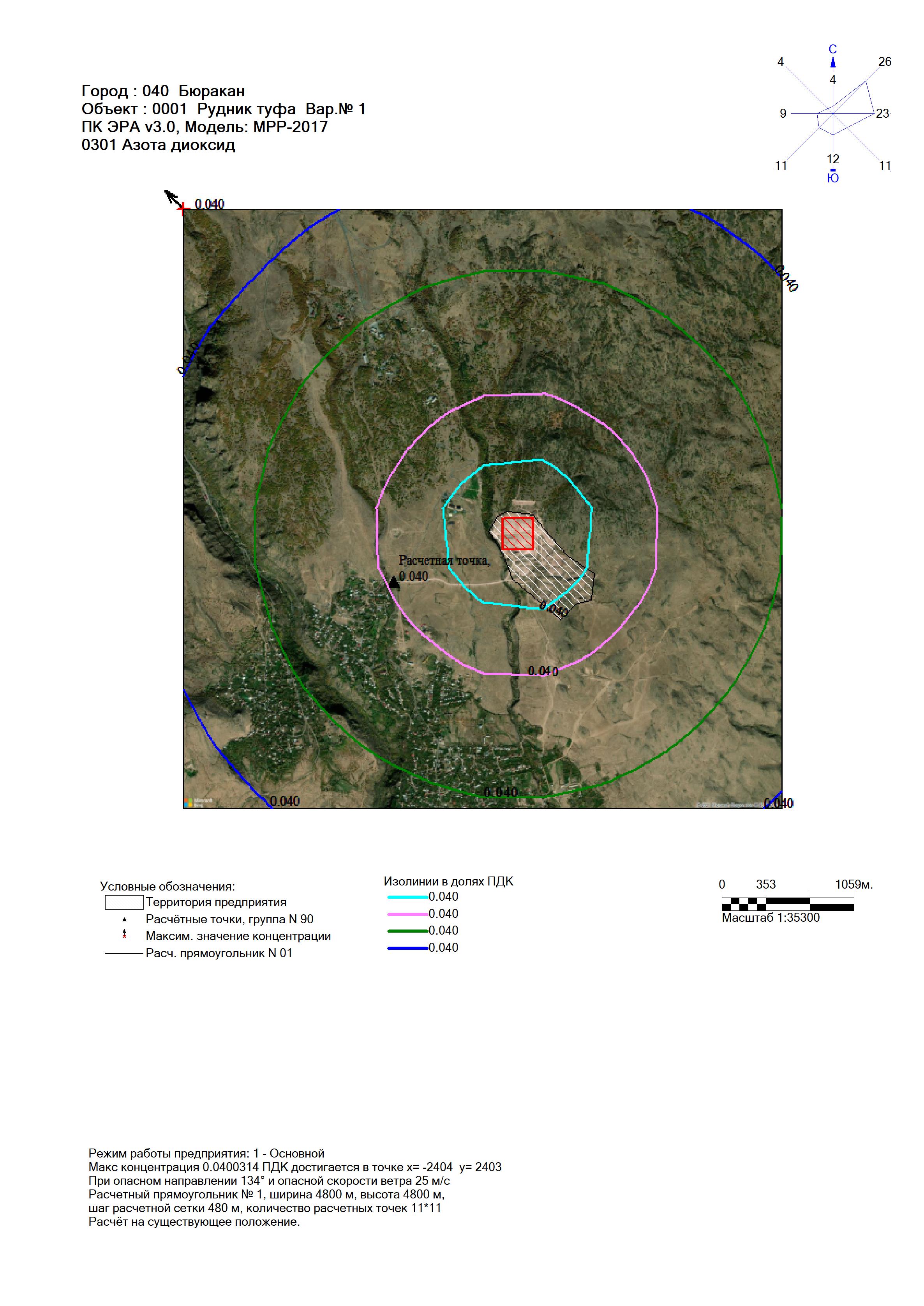 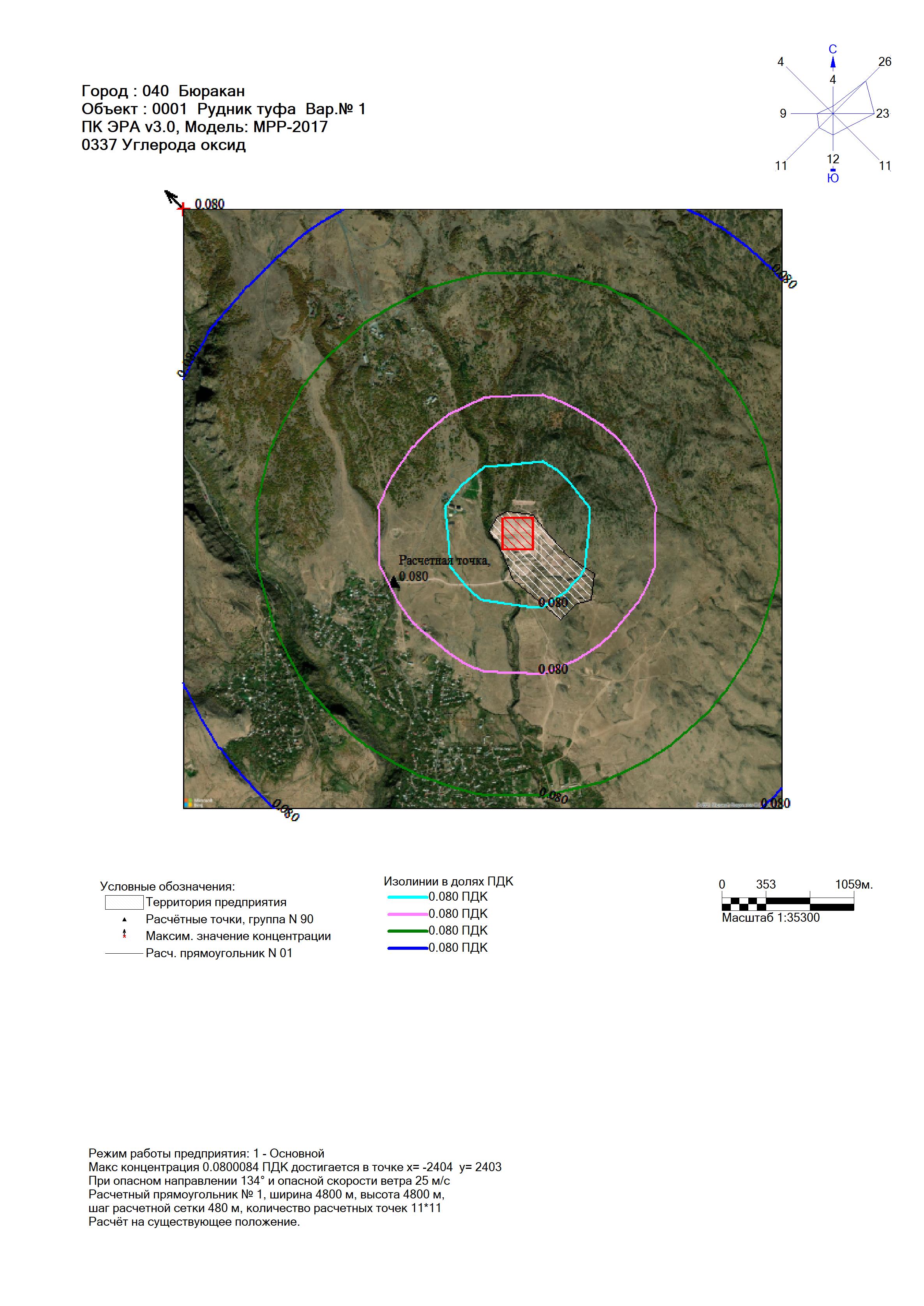 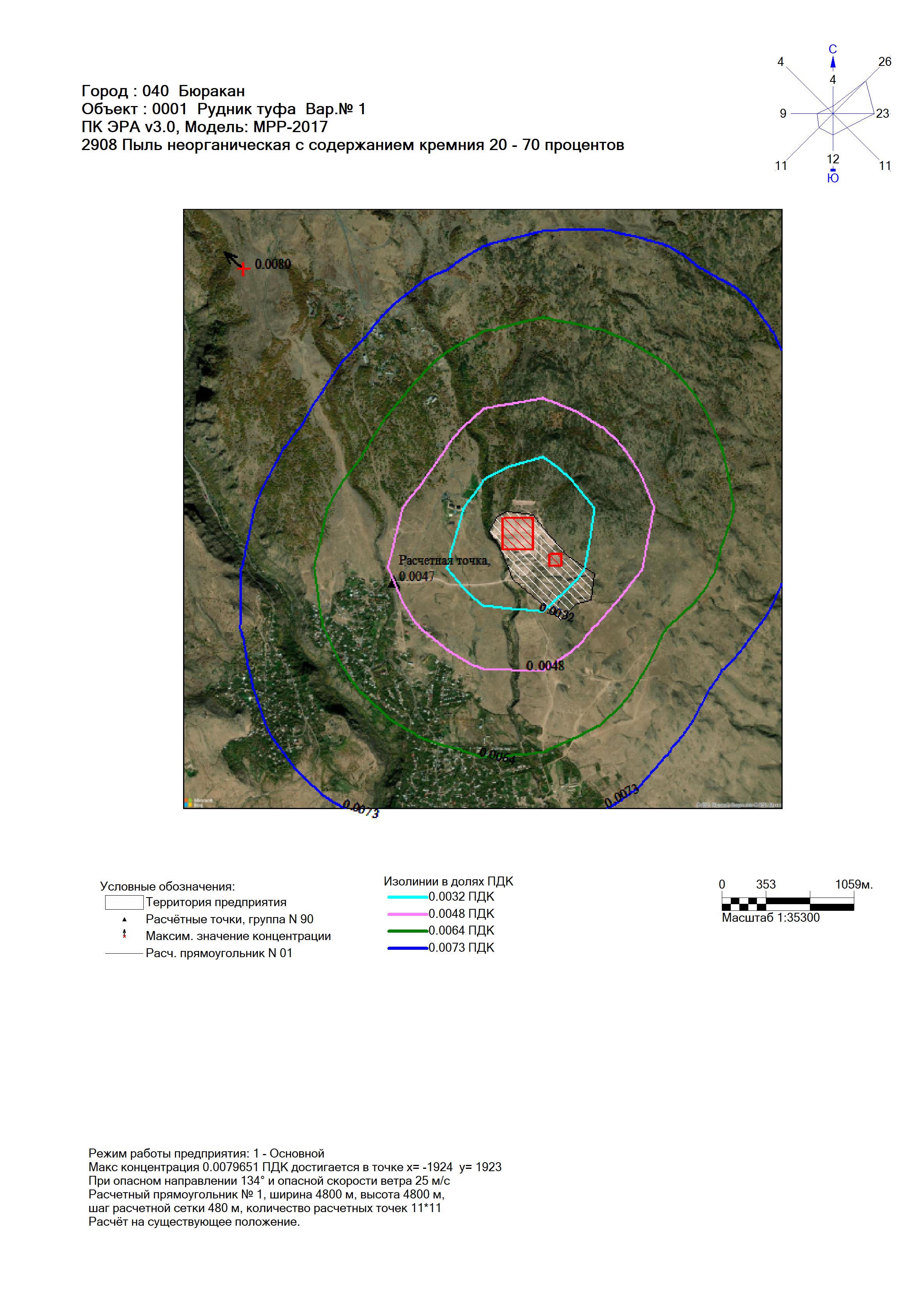 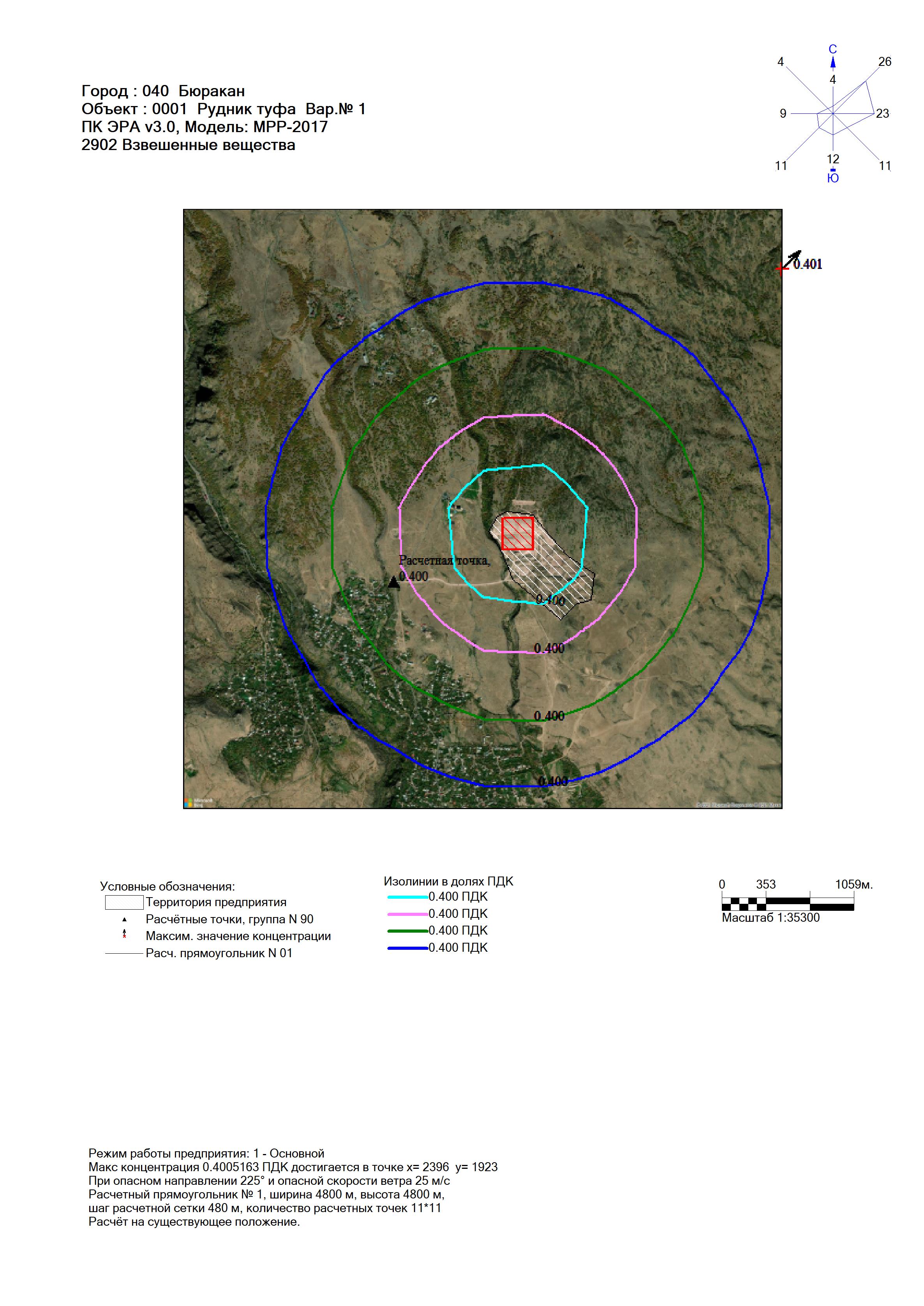 ÜÛáõÃ»ñÇ ³Ýí³ÝáõÙÁՔi ïՇգՓՑ¹ñ³Ù Վ iԱ¹ñ³ÙöáßÇ ³Ýûñ·³Ý³Ï³Ý SiO2-20-70%18.83524100010753408Î³Ëí³Í Ù³ëÝÇÏÝ»ñ/ÙáËÇñ/0.075441000103016²½áïÇ ûùëÇ¹Ý»ñ»ñÏûùëÇ¹Ç Ñ³ßí³ñÏáí0.93864100012.546930²ÍË³ÍÝÇ ûùëÇ¹0.48364100011934.4²ÍË³çñ³ÍÇÝÝ»ñ0.2106410003.162661.984ÁÝ¹³Ù»ÝÁ807950.384²Ýáï³óÇ³´áí³Ý¹³ÏáõÃÛáõÝ- 3- 5ÀÝ¹Ñ³Ýáõñ ï»Õ»ÏáõÃÛáõÝÝ»ñ - 6úäú-Ç Ñ³ßí³ñÏÁ- 7Ò»éÝ³ñÏáõÃÛ³Ý åÉ³Ý-ëË»Ù³Ý-8-9Î³½Ù³Ï»ñåáõÃÛ³Ý µÝáõÃ³·ÇñÝ áñå»ë ÙÃÝáÉáñïÝ ³ÕïáïáÕ ³ÕµÛáõñ10êÂ² Ñ³ßí³ñÏÇ Ñ³Ù³ñ ³ÝÑñ³Å»ßï Ý³ËÝ³Ï³Ý ïíÛ³ÉÝ»ñ-13êÂ² Ñ³ßí³ñÏÇ Ñ³Ù³ñ ³ÝÑñ³Å»ßï ³ÕïáïáÕ ÝÛáõÃ»ñÇ å³ñ³Ù»ïñ»ñÁ- 14Ø»ù»Ý³Û³Ï³Ý Ñ³ßí³ñÏÇ µÝáõÃ³·ÇñÁ- 15ØÃÝáÉáñïáõÙ íÝ³ë³Ï³ñ ÝÛáõÃ»ñÇ ³ñï³Ý»ïáõÙÝ»ñÇ óñÙ³Ý Ñ³ßí³ñÏÇ     ³ñ¹ÛáõÝùÝ»ñÁ - 16ØÃÝáÉáñïÝ ³ÕïáïáÕ íÝ³ë³Ï³ñ ÝÛáõÃ»ñÇ ³ñï³Ý»ïáõÙÝ»ñÇ  ÝáñÙ³ïÇíÝ»ñÁ - 17Î³½Ù³Ï»ñå³Ï³Ý-ï»ËÝÇÏ³Ï³Ý ÙÇçáó³éáõÙÝ»ñ ³Ýµ³ñ»Ýå³ëï  ÏÉÇÙ³Û³Ï³Ý å³ÛÙ³ÝÝ»ñÇ Å³Ù³Ý³Ï- 18²ñï³Ý»ïáõÙÝ»ñÇ í»ñ³ÑëÏÙ³Ý ¨ êÂ² Ï³ï³ñÙ³Ý Ýå³ï³Ïáí Ý³Ë³ï»ëíáÕ ¨ Çñ³Ï³Ý³óíáÕ ÙÇçáó³éáõÙÝ»ñ-18ú·ï³·áñÍí³Í ·ñ³Ï³ÝáõÃÛáõÝ- 19üáÝÇ ïíÛ³ÉÝ»ñ ÏÉÇÙ³Û³Ï³Ý µÝáõÃ³·Çñ - 20-21è»ÉÇ»ýÇ ·áñÍ³ÏÇóÁ- 22Ø»ù»Ý³Û³Ï³Ý Ñ³ßí³ñÏÝ»ñ- 23ÜÛáõÃ»ñÇ ³Ýí³ÝáõÙÁՔ³Ý³ÏÁïՕՊՕÙÉñ¹.Ù3/ï³ñÇöáßÇ ³Ýûñ·³Ý³Ï³ÝSiO2-20-70%18.835218.8352 x  109  : 0.1=188.352Î³Ëí³Í  Ù³ëÝÇÏÝ»ñ0.07540.0754x  109 : 0.15=0.502²½áïÇ ûùëÇ¹Ý»ñ0.93860.9386 x 109  : 0.04=23.465²ÍË³ÍÝÇ ûùëÇ¹0.48360.4836 x  109  : 3= 0. 16²ÍË³çñ³ÍÇÝÝ»ñ0.21060.2106 x 109  : 1= 0.21ÁÝ¹³Ù»ÝÁ212.689ÜÛáõÃÇ ³Ýí³ÝáõÙÁêÂÎ ³é³í»É³·áõÛÝÙÇ³Ýí³·,Ù·/Ù3·, Ù·/Ù3Ù·/Ù3ìï³Ý·³-íáñáõÃÛ³Ý    ¹³ëÁ²ñï³Ý»ïáõÙÝ»ñÁ ï/ï³ñÇ²Ýûñ·³Ý³Ï³Ý ÷áßÇ ªSiO2 -20-70 %     0.30    418.8352Î³Ëí³Í Ù³ëÝÇÏÝ»ñ /ÙáËÇñ/ 0.540.0754²ÍË³ÍÝÇ ûùëÇ¹540.4836²½áïÇ ûùëÇ¹Ý»ñ /»ñÏûùëÇ¹Ç Ñ³ßí³ñÏáí/0.230.9386²ÍË³çñ³ÍÇÝÝ»ñ140.2106²ñï³¹ñáõÃÛáõÝ, ³ñï³¹ñ³Ù³ë²ÕïáïáÕ ÝÛáõÃ»ñÇ ³é³ç³óÙ³Ý ³ÕµÛáõñÝ»ñÁ ²ÕïáïáÕ ÝÛáõÃ»ñÇ ³é³ç³óÙ³Ý ³ÕµÛáõñÝ»ñÁ ²ÕïáïáÕ ÝÛáõÃ»ñÇ ³é³ç³óÙ³Ý ³ÕµÛáõñÝ»ñÁ ²ßË³ï³Å³ÙÁ ï³ñáõÙ²ßË³ï³Å³ÙÁ ï³ñáõÙ²ñï³Ý»ïÙ³Ý ³ÕµÛáõñÝ»ñÇ³Ýí³ÝáõÙÁ²ñï³Ý»ïÙ³Ý ³ÕµÛáõñÝ»ñÇ³Ýí³ÝáõÙÁ²ÕµÛáõÝ»ñÇù³Ý³ÏÁ²ÕµÛáõÝ»ñÇù³Ý³ÏÁ²ÕµÛáõñÇÏ³ñ·³ÃÇíÁ²ÕµÛáõñÇÏ³ñ·³ÃÇíÁ²ñï³¹ñáõÃÛáõÝ, ³ñï³¹ñ³Ù³ë²Ýí³ÝáõÙÁø³Ý³ÏÁø³Ý³ÏÁ²ñï³¹ñáõÃÛáõÝ, ³ñï³¹ñ³Ù³ëÜìÐÜìÐÜìÐÜìÐÜìÐ1                                           23456789101112Ð³Ýù³í³ÛñïáõýÇ ³ñ¹ÛáõÝ³Ñ³ÝáõÙáõÕÇÕ Ïïñí³ÍùÇ ù³ñÇ Ñ³ïáõÙÐáñ³ïáõÙ êØè-0.26´áõÉ¹á½»ñ¾ùëÏ³í³ïáñ´»éÝ³ï³ñæñó³Ý Ù»ù»Ý³5111124001000²ÝÏ³½Ù³Ï»ñå11Èó³ÏáõÛïÃ³÷áÝÝ»ñÇ Ïáõï³ÏáõÙ14320²ÝÏ³½Ù³Ï»ñå12²ÕµÛáõñÇ Ï³ñ·³ÃÇíÁ²ÕµÛáõñÇ Ï³ñ·³ÃÇíÁ²ÕµÛáõñÇ Ï³ñ·³ÃÇíÁ²ÕµÛáõñÇ µ³ñÓñáõÃÛáõÝÁ, Ù²ÕµÛáõñÇ µ³ñÓñáõÃÛáõÝÁ, Ùîñ³Ù³·ÇÍÁ, Ùîñ³Ù³·ÇÍÁ, Ù¶³½³û¹³ÛÇÝ Ë³éÝáõñ¹Ç å³ñ³Ù»ïñ»ñÁ ³ñï³Ý»ïÙ³Ý ³ÕµÛáõñÇ »ÉùáõÙ¶³½³û¹³ÛÇÝ Ë³éÝáõñ¹Ç å³ñ³Ù»ïñ»ñÁ ³ñï³Ý»ïÙ³Ý ³ÕµÛáõñÇ »ÉùáõÙ¶³½³û¹³ÛÇÝ Ë³éÝáõñ¹Ç å³ñ³Ù»ïñ»ñÁ ³ñï³Ý»ïÙ³Ý ³ÕµÛáõñÇ »ÉùáõÙ¶³½³û¹³ÛÇÝ Ë³éÝáõñ¹Ç å³ñ³Ù»ïñ»ñÁ ³ñï³Ý»ïÙ³Ý ³ÕµÛáõñÇ »ÉùáõÙ¶³½³û¹³ÛÇÝ Ë³éÝáõñ¹Ç å³ñ³Ù»ïñ»ñÁ ³ñï³Ý»ïÙ³Ý ³ÕµÛáõñÇ »ÉùáõÙ¶³½³û¹³ÛÇÝ Ë³éÝáõñ¹Ç å³ñ³Ù»ïñ»ñÁ ³ñï³Ý»ïÙ³Ý ³ÕµÛáõñÇ »ÉùáõÙ³ñ³·áõÃÛáõÝÁ Ù/íñÏ³ñ³·áõÃÛáõÝÁ Ù/íñÏÍ³í³ÉÁÙ3/íñÏÍ³í³ÉÁÙ3/íñÏç»ñÙ³ëïÇ×³ÝÁç»ñÙ³ëïÇ×³ÝÁÜìÐÜìÜìÐÜìÐÜìÐÜìÐÜìÐ1112131314151617181920212215540033768002023320039420020²ÕµÛáõñÇ Ï³ñ·³ÃÇíÁ²ÕµÛáõñÇ Ï³ñ·³ÃÇíÁÎááñ¹ÇÝ³ïÝ»ñÁ ù³ñï»½áõÙ, ÙÎááñ¹ÇÝ³ïÝ»ñÁ ù³ñï»½áõÙ, ÙÎááñ¹ÇÝ³ïÝ»ñÁ ù³ñï»½áõÙ, ÙÎááñ¹ÇÝ³ïÝ»ñÁ ù³ñï»½áõÙ, Ù¶³½»ñÁ Ù³ùñáÕ ë³ñù»ñÇ ³Ýí³ÝáõÙÁ¶³½»ñÁ Ù³ùñáÕ ë³ñù»ñÇ ³Ýí³ÝáõÙÁØ³ùñÙ³Ý »ÝÃ³Ï³ ÝÛáõÃ»ñÁØ³ùñÙ³Ý »ÝÃ³Ï³ ÝÛáõÃ»ñÁØ³ùñÙ³Ý ÙÇçÇÝ ß³Ñ³·áñÍÙ³Ý ³ëïÇ×³ÝÁØ³ùñÙ³Ý ÙÇçÇÝ ß³Ñ³·áñÍÙ³Ý ³ëïÇ×³ÝÁÏ»ï³ÛÇÝ ³ÕµÛáõñÇ, ³ÕµÛáõñ. ËÙµÇ Ï»ÝïñáÝÇ, ·Í³ÛÇÝ ³Õµ. 1-ÇÝ Í³ÛñÇ Ï»ï³ÛÇÝ ³ÕµÛáõñÇ, ³ÕµÛáõñ. ËÙµÇ Ï»ÝïñáÝÇ, ·Í³ÛÇÝ ³Õµ. 1-ÇÝ Í³ÛñÇ ·Í³ÛÇÝ ³ÕµÛáõñÇ 2 -ñ¹ Í³ÛñÇ ·Í³ÛÇÝ ³ÕµÛáõñÇ 2 -ñ¹ Í³ÛñÇ ²å³Ñáíí³ÍáõÃ Û³Ý·áñÍ³ÏÇóÁ %²å³Ñáíí³ÍáõÃ Û³Ý·áñÍ³ÏÇóÁ %Ø³ùñÙ³Ý ³é³í»É³·áõÛÝ ã³÷Á, %Ø³ùñÙ³Ý ³é³í»É³·áõÛÝ ã³÷Á, %ÜìÐX1Y1X2Y2ÜìÐÜìÐÜìÐ1112232425262728293031321450150750400ËáÝ³í»óáõÙËáÝ³í»óáõÙ60252050600250²ÕµÛáõñÇ Ï³ñ·³ÃÇíÁ ²ÕµÛáõñÇ Ï³ñ·³ÃÇíÁ ÜÛáõÃÇ ³Ýí³ÝáõÙÁ ²ÕïáïáÕ ÝÛáõÃ»ñÇ ³ñï³Ý»ïáõÙÝ»ñÁ²ÕïáïáÕ ÝÛáõÃ»ñÇ ³ñï³Ý»ïáõÙÝ»ñÁ²ÕïáïáÕ ÝÛáõÃ»ñÇ ³ñï³Ý»ïáõÙÝ»ñÁ²ÕïáïáÕ ÝÛáõÃ»ñÇ ³ñï³Ý»ïáõÙÝ»ñÁ²ÕïáïáÕ ÝÛáõÃ»ñÇ ³ñï³Ý»ïáõÙÝ»ñÁ²ÕïáïáÕ ÝÛáõÃ»ñÇ ³ñï³Ý»ïáõÙÝ»ñÁ²Â² Ñ³Ý»Éáõ ï³ñÇÝ ²ÕµÛáõñÇ Ï³ñ·³ÃÇíÁ ²ÕµÛáõñÇ Ï³ñ·³ÃÇíÁ ÜÛáõÃÇ ³Ýí³ÝáõÙÁ ÜìÜìÜìÐ (êÂ²)Ð (êÂ²)Ð (êÂ²)²Â² Ñ³Ý»Éáõ ï³ñÇÝ ՆՎՀ·/íÙ·/Ù3ï/ï³ñÇ·/íÙ·/Ù3ï/ï³ñÇ²Â² Ñ³Ý»Éáõ ï³ñÇÝ 111233343536373839401öáßÇ ³Ýûñ·³Ý³Ï³Ý SiO2 -20-70% ²½áïÇ ûùëÇ¹Ý»ñ /»ñÏûùëÇ¹Ç Ñ³ß./²ÍË³ÍÝÇ ûùëÇ¹²ÍË³çñ³ÍÇÝÝ»ñÎ³Ëí³Í Ù³ëÝÇÏÝ»ñ  /ÙáËÇñ/1.2+0.080.260.1340.05850.0210.00340.00070.00030.000150.0000510.368+0.6912=11.05920.93860.48360.21060.07541.2+0.080.260.1340.05850.0210.00340.00070.000350.000150.0000510.368+0.6912=11.05920.93860.48360.21060.075420212öáßÇ ³Ýûñ·³Ý³Ï³Ý SiO2 -20-70% 0.50.00537.7760.50.00537.7762021	´ÝáõÃ³·ñ»ñÇ ³Ýí³ÝáõÙÁÙ»ÍáõÃÛáõÝÁØÃÝáÉáñïÇ ëïñ³ïÇýÇÏ³óÇ³ÛÇó Ï³Ëí³Í ·áñÍ³ÏÇóÁ200î»Õ³ÝùÇ é»ÉÛýÇ ·áñÍ³ÏÇóÁ1.45î³ñí³ ³Ù»Ý³ï³ù ³Ùëí³ ÙÇçÇÝ ³é³í»É³·áõÛÝ ç»ñÙ³ëïÇ×³ÝÁ32.0Միջին տարեկան <<քամիների վարդը>> %-ովÐÛáõëÇë4ÐÛáõëÇë-³ñ¨»Éù22²ñ¨»Éù23Ð³ñ³í-³ñ¨»Éù11Ð³ñ³í14Ð³ñ³í-³ñ¨Ùáõïù12²ñ¨Ùáõïù10ÐÛáõëÇë-³ñ¨Ùáõïù4ø³Ùáõ µ³½Ù³ÙÛ³ ÙÇçÇÝ ³ñ³·áõÃÛáõÝÁ(/Ù/í), áñÁ ÑÝ³ñ³íáñ ¿ 20 ï³ñÇÝ Ù»Ï ³Ý·³Ù(5% ³å³Ñáíí³ÍáõÃÛ³Ùµ)3.4Ù/íñÏø³Ùáõ µ³½Ù³ÙÛ³ ÙÇçÇÝ ³é³í»É³·áõÛÝ ³ñ³·áõÃÛáõÝÁ(/Ù/í), áñÁ ÑÝ³ñ³íáñ ¿ 20 ï³ñÇÝ Ù»Ï ³Ý·³Ù(5% ³å³Ñáíí³ÍáõÃÛ³Ùµ)28ÜÛáõÃÇ ³Ýí³ÝáõÙÁ²é³í»É³-·áõÛÝ ·»ïÝ³Ù»ñÓ ÏáÝó»Ýïñ³óÇ³ÝÙ·/Ù3²é³í»É³-·áõÛÝ ·»ïÝ³Ù»ñÓ ÏáÝó»Ýïñ³óÇ³ÝÙ·/Ù3êä¶µÝ³Ï»ÉÇ ·áïÇÜÛáõÃÇ ³Ýí³ÝáõÙÁ³é³ÝóýáÝÇýáÝáíêä¶µÝ³Ï»ÉÇ ·áïÇöáßÇ ³Ýûñ·³Ý³Ï³Ý SiO2 -20-70% 0.007965 êÂÎ 0.002389 Ù·/Ù3-0.007965 êÂÎ 0.002389Ù·/³ñï³Ý» ïáõÙÝ»ñÁ µÝ³Ï»ÉÇ ·áïáõó Ñ»éáõ »Ý 1ÏÙÏ³ËÛ³É  Ù³ëÝÇÏÝ»ñ/ÙáËÇñ/Cм<0.05 0.400516 êÂÎ0.2002581 Ù·/Ù3Cм<0.05³ñï³Ý» ïáõÙÝ»ñÁ µÝ³Ï»ÉÇ ·áïáõó Ñ»éáõ »Ý 1ÏÙ²ÍË³ÍÝÇ ûùëÇ¹Cм<0.050.0800042êÂÎ0.400042 Ù·/Ù3   Cм<0.05³ñï³Ý» ïáõÙÝ»ñÁ µÝ³Ï»ÉÇ ·áïáõó Ñ»éáõ »Ý 1ÏÙ²½áïÇ ûùëÇ¹Ý»ñ Cм<0.050.0400189 êÂÎ0.0080038 Ù·/Ù3   Cм<0.05³ñï³Ý» ïáõÙÝ»ñÁ µÝ³Ï»ÉÇ ·áïáõó Ñ»éáõ »Ý 1ÏÙ²ÍË³çñ³ÍÇÝÝ»ñCм<0.05 -0.001063 ³ñï³Ý» ïáõÙÝ»ñÁ µÝ³Ï»ÉÇ ·áïáõó Ñ»éáõ »Ý 1ÏÙNNը/կՄիջոցառման անվանումը և աղտոտման աղբյուրի համարըԻրականացման ժամկետըՎնասակար նյութի (նյութեր) արտանետումը մինչև միջոցառումը Վնասակար նյութի (նյութեր) արտանետումը մինչև միջոցառումը Վնասակար նյութի (նյութեր) արտանետումը միջոցառումն իրականացնելուց հետո Վնասակար նյութի (նյութեր) արտանետումը միջոցառումն իրականացնելուց հետո գ/վրկտ/տարիգ/վրկտ/տարիԱղտոտող նյութը Ընդհանուր արտանետումըԸնդհանուր արտանետումըԱղտոտող նյութըԸնդհանուր արտանետումը                                                        Ընդհանուր արտանետումը                                                        գ / վրկտ/տարիգ / վրկտ/ տարիöáßÇ ³Ýûñ·³Ý³Ï³Ý SiO2 -20-70% 1.7818.8352Î³Ëí³Í Ù³ëÝÇÏÝ»ñ0.0210.0754²ÍË³ÍÝÇ ûùëÇ¹0.1340.4836²½áïÇ ûùëÇ¹Ý»ñ /»ñÏûùëÇ¹Ç Ñ³ßí³ñÏáí/0.260.9386²ÍË³çñ³ÍÇÝÝ»ñ0.05850.2106﻿ՀՀ ԲՆԱԿԱՎԱՅՐԵՐԻ ՄԹՆՈԼՈՐՏԱՅԻՆ ՕԴՆ
ԱՂՏՈՏՈՂ ՆՅՈՒԹԵՐԻ ՖՈՆԱՅԻՆ ԿՈՆՑԵՆՏՐԱՑԻԱՆԵՐ ﻿Մթնոլորտն աղտոտող որոշ նյութերի ֆոնային կոնցենտրացիաները` 
հաշվարկված ըստ բնակավայրերի ազգաբնակչության ՀՀ բնակավայրերի (բացառությամբ Երևան, Վանաձոր, Արարատ և Հրազդան քաղաքների) մթնոլորտային օդն աղտոտող նյութերի ֆոնային կոնցենտրացիաները որոշվում են ըստ հետևյալ աղյուսակի` ելնելով տվյալ բնակավայրի ազգաբնակչության քանակից:﻿ՀՀ բնակավայրերի ազգաբնակչության քանակը ընդունված է համարել Հայաստանի հանրապետության ազգային վիճակագրական ծառայության «Հայաստանի հանրապետության մշտական բնակչության թվաքանակը 2010 թվականի հոկտեմբերի 1-ի դրությամբ» վիճակագրական տեղեկագրում բերված տվյալները